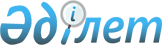 О бюджете поселков и сельских округов на 2020-2022 годы
					
			С истёкшим сроком
			
			
		
					Решение Жанааркинского районного маслихата Карагандинской области от 31 декабря 2019 года № 49/337. Зарегистрировано Департаментом юстиции Карагандинской области 9 января 2020 года № 5672. Прекращено действие в связи с истечением срока
      В соответствии с Бюджетным кодексом Республики Казахстан от 4 декабря 2008 года и Законом Республики Казахстан от 23 января 2001 года "О местном государственном управлении и самоуправлении в Республике Казахстан", районный маслихат РЕШИЛ:
      1. Утвердить бюджет поселка Жаңаарқа на 2020-2022 годы согласно приложениям 1, 2, 3, в том числе на 2020 год в следующих объемах":
      1) доходы 618 815 тысяч тенге:
      налоговые поступления 42 262 тысяч тенге;
      поступления трансфертов 576 553 тысяч тенге;
      2) затраты 868 387 тысяч тенге;
      3) чистое бюджетное кредитование 0 тысяч тенге:
      бюджетные кредиты 0 тысяч тенге;
      погашение бюджетных кредитов 0 тысяч тенге;
      4) сальдо по операциям с финансовыми активами 0 тысяч тенге:
      приобретение финансовых активов 0 тысяч тенге;
      поступление от продажи финансовых активов государства 0 тысяч тенге;
      5) дефицит (профицит) бюджета минус 249 572 тысяч тенге;
      6) финансирование дефицита (использование профицита) бюджета 249 572 тысяч тенге:
      поступление займов 249 566 тысяч тенге;
      погашение займов 0 тысяч тенге;
      используемые остатки бюджетных средств 6 тысяч тенге.
      Сноска. Пункт 1 – в редакции решения Жанааркинского районного маслихата Карагандинской области от 16.11.2020 № 63/509 (вводится в действие с 01.01.2020).


      2. Утвердить бюджет Актауского сельского округа на 2020-2022 годы согласно приложениям 4, 5, 6, в том числе на 2020 год в следующих объемах":
      1) доходы 24 948 тысяч тенге:
      налоговые поступления 658 тысяч тенге;
      поступления трансфертов 24 290 тысяч тенге;
      2) затраты 29 413 тысяч тенге; 
      3) чистое бюджетное кредитование 0 тысяч тенге:
      бюджетные кредиты 0 тысяч тенге;
      погашение бюджетных кредитов 0 тысяч тенге;
      4) сальдо по операциям с финансовыми активами 0 тысяч тенге:
      приобретение финансовых активов 0 тысяч тенге;
      поступление от продажи финансовых активов государства 0 тысяч тенге;
      5) дефицит (профицит) бюджета минус 4465 тысяч тенге;
      6) финансирование дефицита (использование профицита) бюджета 4465 тысяч тенге:
      поступление займов 4465 тысяч тенге;
      погашение займов 0 тысяч тенге;
      используемые остатки бюджетных средств 0 тысяч тенге.
      Сноска. Пункт 2 – в редакции решения Жанааркинского районного маслихата Карагандинской области от 16.11.2020 № 63/509 (вводится в действие с 01.01.2020).


      3. Утвердить бюджет Актубекского сельского округа на 2020-2022 годы согласно приложениям 7, 8, 9, в том числе на 2020 год в следующих объемах":
      1) доходы 61 983 тысяч тенге:
      налоговые поступления 259 тысяч тенге;
      поступления трансфертов 61 724 тысяч тенге;
      2) затраты 61 983 тысяч тенге; 
      3) чистое бюджетное кредитование 0 тысяч тенге:
      бюджетные кредиты 0 тысяч тенге;
      погашение бюджетных кредитов 0 тысяч тенге;
      4) сальдо по операциям с финансовыми активами 0 тысяч тенге:
      приобретение финансовых активов 0 тысяч тенге;
      поступление от продажи финансовых активов государства 0 тысяч тенге;
      5) дефицит (профицит) бюджета минус 0 тысяч тенге;
      6) финансирование дефицита (использование профицита) бюджета 0 тысяч тенге:
      поступление займов 0 тысяч тенге;
      погашение займов 0 тысяч тенге;
      используемые остатки бюджетных средств 0 тысяч тенге.
      Сноска. Пункт 3 – в редакции решения Жанааркинского районного маслихата Карагандинской области от 17.09.2020 № 59/399 (вводится в действие с 01.01.2020).


      4. Утвердить бюджет Айнабулакского сельского округа на 2020-2022 годы согласно приложениям 10, 11, 12, в том числе на 2020 год в следующих объемах":
      1) доходы 23 374 тысяч тенге:
      налоговые поступления 114 тысяч тенге;
      поступления трансфертов 23 260 тысяч тенге;
      2) затраты 23 374 тысяч тенге; 
      3) чистое бюджетное кредитование 0 тысяч тенге:
      бюджетные кредиты 0 тысяч тенге;
      погашение бюджетных кредитов 0 тысяч тенге;
      4) сальдо по операциям с финансовыми активами 0 тысяч тенге:
      приобретение финансовых активов 0 тысяч тенге;
      поступление от продажи финансовых активов государства 0 тысяч тенге;
      5) дефицит (профицит) бюджета минус 0 тысяч тенге;
      6) финансирование дефицита (использование профицита) бюджета 0 тысяч тенге:
      поступление займов 0 тысяч тенге;
      погашение займов 0 тысяч тенге;
      используемые остатки бюджетных средств 0 тысяч тенге.
      Сноска. Пункт 4 – в редакции решения Жанааркинского районного маслихата Карагандинской области от 17.09.2020 № 59/399 (вводится в действие с 01.01.2020).


      5. Утвердить бюджет Байдалыбийского сельского округа на 2020-2022 годы согласно приложениям 13, 14, 15, в том числе на 2020 год в следующих объемах":
      1) доходы 46 911 тысяч тенге:
      налоговые поступления 181 тысяч тенге;
      поступления трансфертов 46 730 тысяч тенге;
      2) затраты 97 001 тысяч тенге; 
      3) чистое бюджетное кредитование 0 тысяч тенге:
      бюджетные кредиты 0 тысяч тенге;
      погашение бюджетных кредитов 0 тысяч тенге;
      4) сальдо по операциям с финансовыми активами 0 тысяч тенге:
      приобретение финансовых активов 0 тысяч тенге;
      поступление от продажи финансовых активов государства 0 тысяч тенге;
      5) дефицит (профицит) бюджета минус 50 090 тысяч тенге;
      6) финансирование дефицита (использование профицита) бюджета 50 090 тысяч тенге:
      поступление займов 50 090 тысяч тенге;
      погашение займов 0 тысяч тенге;
      используемые остатки бюджетных средств 0 тысяч тенге.
      Сноска. Пункт 5 – в редакции решения Жанааркинского районного маслихата Карагандинской области от 17.09.2020 № 59/399 (вводится в действие с 01.01.2020).


      6. Утвердить бюджет Бидайикского сельского округа на 2020-2022 годы согласно приложениям 16, 17, 18, в том числе на 2020 год в следующих объемах":
      1) доходы 39 808 тысяч тенге:
      налоговые поступления 496 тысяч тенге;
      поступления трансфертов 39 312 тысяч тенге;
      2) затраты 44 338 тысяч тенге; 
      3) чистое бюджетное кредитование 0 тысяч тенге:
      бюджетные кредиты 0 тысяч тенге;
      погашение бюджетных кредитов 0 тысяч тенге;
      4) сальдо по операциям с финансовыми активами 0 тысяч тенге:
      приобретение финансовых активов 0 тысяч тенге;
      поступление от продажи финансовых активов государства 0 тысяч тенге;
      5) дефицит (профицит) бюджета минус 4530 тысяч тенге;
      6) финансирование дефицита (использование профицита) бюджета 4530 тысяч тенге:
      поступление займов 4530 тысяч тенге;
      погашение займов 0 тысяч тенге;
      используемые остатки бюджетных средств 0 тысяч тенге.
      Сноска. Пункт 6 – в редакции решения Жанааркинского районного маслихата Карагандинской области от 16.11.2020 № 63/509 (вводится в действие с 01.01.2020).


      7. Утвердить бюджет сельского округа имени Мукажана Жумажанова на 2020-2022 годы согласно приложениям 19, 20, 21, в том числе на 2020 год в следующих объемах":
      1) доходы 31 377 тысяч тенге:
      налоговые поступления 242 тысяч тенге;
      поступления трансфертов 31 135 тысяч тенге;
      2) затраты 33 323 тысяч тенге; 
      3) чистое бюджетное кредитование 0 тысяч тенге:
      бюджетные кредиты 0 тысяч тенге;
      погашение бюджетных кредитов 0 тысяч тенге;
      4) сальдо по операциям с финансовыми активами 0 тысяч тенге:
      приобретение финансовых активов 0 тысяч тенге;
      поступление от продажи финансовых активов государства 0 тысяч тенге;
      5) дефицит (профицит) бюджета минус 1946 тысяч тенге;
      6) финансирование дефицита (использование профицита) бюджета 1946 тысяч тенге:
      поступление займов 1946 тысяч тенге;
      погашение займов 0 тысяч тенге;
      используемые остатки бюджетных средств 0 тысяч тенге.
      Сноска. Пункт 7 – в редакции решения Жанааркинского районного маслихата Карагандинской области от 17.09.2020 № 59/399 (вводится в действие с 01.01.2020).


      8. Утвердить бюджет Ералиевского сельского округа на 2020-2022 годы согласно приложениям 22, 23, 24, в том числе на 2020 год в следующих объемах":
      1) доходы 48 120 тысяч тенге:
      налоговые поступления 610 тысяч тенге;
      поступления трансфертов 47 510 тысяч тенге;
      2) затраты 108 587 тысяч тенге; 
      3) чистое бюджетное кредитование 0 тысяч тенге:
      бюджетные кредиты 0 тысяч тенге;
      погашение бюджетных кредитов 0 тысяч тенге;
      4) сальдо по операциям с финансовыми активами 0 тысяч тенге:
      приобретение финансовых активов 0 тысяч тенге;
      поступление от продажи финансовых активов государства 0 тысяч тенге;
      5) дефицит (профицит) бюджета минус 60 467 тысяч тенге;
      6) финансирование дефицита (использование профицита) бюджета 60 467 тысяч тенге:
      поступление займов 60 000 тысяч тенге;
      погашение займов 0 тысяч тенге;
      используемые остатки бюджетных средств 467 тысяч тенге.
      Сноска. Пункт 8 – в редакции решения Жанааркинского районного маслихата Карагандинской области от 16.11.2020 № 63/509 (вводится в действие с 01.01.2020).


      9. Утвердить бюджет Караагашского сельского округа на 2020-2022 годы согласно приложениям 25, 26, 27, в том числе на 2020 год в следующих объемах":
      1) доходы 33 202 тысяч тенге:
      налоговые поступления 563 тысяч тенге;
      неналоговые поступления 300 тысяч тенге;
      поступления трансфертов 32 339 тысяч тенге;
      2) затраты 38 725 тысяч тенге; 
      3) чистое бюджетное кредитование 0 тысяч тенге:
      бюджетные кредиты 0 тысяч тенге;
      погашение бюджетных кредитов 0 тысяч тенге;
      4) сальдо по операциям с финансовыми активами 0 тысяч тенге:
      приобретение финансовых активов 0 тысяч тенге;
      поступление от продажи финансовых активов государства 0 тысяч тенге;
      5) дефицит (профицит) бюджета минус 5523 тысяч тенге;
      6) финансирование дефицита (использование профицита) бюджета 5523 тысяч тенге:
      поступление займов 5523 тысяч тенге;
      погашение займов 0 тысяч тенге;
      используемые остатки бюджетных средств 0 тысяч тенге.
      Сноска. Пункт 9 – в редакции решения Жанааркинского районного маслихата Карагандинской области от 17.09.2020 № 59/399 (вводится в действие с 01.01.2020).


      10. Утвердить бюджет поселка Кызылжар на 2020-2022 годы согласно приложениям 28, 29, 30, в том числе на 2020 год в следующих объемах":
      1) доходы 42 340 тысяч тенге:
      налоговые поступления 260 тысяч тенге;
      неналоговые поступления 500 тысяч тенге;
      поступления трансфертов 41 580 тысяч тенге;
      2) затраты 42 340 тысяч тенге; 
      3) чистое бюджетное кредитование 0 тысяч тенге:
      бюджетные кредиты 0 тысяч тенге;
      погашение бюджетных кредитов 0 тысяч тенге;
      4) сальдо по операциям с финансовыми активами 0 тысяч тенге:
      приобретение финансовых активов 0 тысяч тенге;
      поступление от продажи финансовых активов государства 0 тысяч тенге;
      5) дефицит (профицит) бюджета минус 0 тысяч тенге;
      6) финансирование дефицита (использование профицита) бюджета 0 тысяч тенге:
      поступление займов 0 тысяч тенге;
      погашение займов 0 тысяч тенге;
      используемые остатки бюджетных средств 0 тысяч тенге.
      Сноска. Пункт 10 – в редакции решения Жанааркинского районного маслихата Карагандинской области от 16.11.2020 № 63/509 (вводится в действие с 01.01.2020).


      11. Утвердить бюджет Сейфуллинского сельского округа на 2020-2022 годы согласно приложениям 31, 32, 33, в том числе на 2020 год в следующих объемах":
      1) доходы 32 816 тысяч тенге:
      налоговые поступления 357 тысяч тенге;
      поступления трансфертов 32 459 тысяч тенге;
      2) затраты 81 316 тысяч тенге; 
      3) чистое бюджетное кредитование 0 тысяч тенге:
      бюджетные кредиты 0 тысяч тенге;
      погашение бюджетных кредитов 0 тысяч тенге;
      4) сальдо по операциям с финансовыми активами 0 тысяч тенге:
      приобретение финансовых активов 0 тысяч тенге;
      поступление от продажи финансовых активов государства 0 тысяч тенге;
      5) дефицит (профицит) бюджета минус 48 500 тысяч тенге;
      6) финансирование дефицита (использование профицита) бюджета 48 500 тысяч тенге:
      поступление займов 48 500 тысяч тенге;
      погашение займов 0 тысяч тенге;
      используемые остатки бюджетных средств 0 тысяч тенге.
      Сноска. Пункт 11 – в редакции решения Жанааркинского районного маслихата Карагандинской области от 16.11.2020 № 63/509 (вводится в действие с 01.01.2020).


      12. Утвердить бюджет Талдыбулакского сельского округа на 2020-2022 годы согласно приложениям 34, 35, 36, в том числе на 2020 год в следующих объемах:
      1) доходы 39 549 тысяч тенге:
      налоговые поступления 183 тысяч тенге;
      неналоговые поступления 630 тысяч тенге;
      поступления трансфертов 38 736 тысяч тенге;
      2) затраты 124 949 тысяч тенге;
      3) чистое бюджетное кредитование 0 тысяч тенге:
      бюджетные кредиты 0 тысяч тенге;
      погашение бюджетных кредитов 0 тысяч тенге;
      4) сальдо по операциям с финансовыми активами 0 тысяч тенге:
      приобретение финансовых активов 0 тысяч тенге;
      поступление от продажи финансовых активов государства 0 тысяч тенге;
      5) дефицит (профицит) бюджета минус 85 400 тысяч тенге;
      6) финансирование дефицита (использование профицита) бюджета 85 400 тысяч тенге:
      поступление займов 85 400 тысяч тенге;
      погашение займов 0 тысяч тенге;
      используемые остатки бюджетных средств 0 тысяч тенге.
      Сноска. Пункт 12 – в редакции решения Жанааркинского районного маслихата Карагандинской области от 16.11.2020 № 63/509 (вводится в действие с 01.01.2020).


      13. Утвердить бюджет Тугускенского сельского округа на 2020-2022 годы согласно приложениям 37, 38, 39, в том числе на 2020 год в следующих объемах":
      1) доходы 56 045 тысяч тенге:
      налоговые поступления 1 130 тысяч тенге;
      поступления трансфертов 54 915 тысяч тенге;
      2) затраты 96 045 тысяч тенге; 
      3) чистое бюджетное кредитование 0 тысяч тенге:
      бюджетные кредиты 0 тысяч тенге;
      погашение бюджетных кредитов 0 тысяч тенге;
      4) сальдо по операциям с финансовыми активами 0 тысяч тенге:
      приобретение финансовых активов 0 тысяч тенге;
      поступление от продажи финансовых активов государства 0 тысяч тенге;
      5) дефицит (профицит) бюджета минус 40 000 тысяч тенге;
      6) финансирование дефицита (использование профицита) бюджета 40 000 тысяч тенге:
      поступление займов 40 000 тысяч тенге;
      погашение займов 0 тысяч тенге;
      используемые остатки бюджетных средств 0 тысяч тенге.
      Сноска. Пункт 13 – в редакции решения Жанааркинского районного маслихата Карагандинской области от 16.11.2020 № 63/509 (вводится в действие с 01.01.2020).


      14. Утвердить бюджет Целинного сельского округа на 2020-2022 годы согласно приложениям 40, 41, 42, в том числе на 2020 год в следующих объемах":
      1) доходы 23 408 тысяч тенге:
      налоговые поступления 189 тысяч тенге;
      поступления трансфертов 23 219 тысяч тенге;
      2) затраты 67 327 тысяч тенге; 
      3) чистое бюджетное кредитование 0 тысяч тенге:
      бюджетные кредиты 0 тысяч тенге;
      погашение бюджетных кредитов 0 тысяч тенге;
      4) сальдо по операциям с финансовыми активами 0 тысяч тенге:
      приобретение финансовых активов 0 тысяч тенге;
      поступление от продажи финансовых активов государства 0 тысяч тенге;
      5) дефицит (профицит) бюджета минус 43 919 тысяч тенге;
      6) финансирование дефицита (использование профицита) бюджета 43 919 тысяч тенге:
      поступление займов 43 919 тысяч тенге;
      погашение займов 0 тысяч тенге;
      используемые остатки бюджетных средств 0 тысяч тенге.
      Сноска. Пункт 14 – в редакции решения Жанааркинского районного маслихата Карагандинской области от 17.09.2020 № 59/399 (вводится в действие с 01.01.2020).


      15. Установить на 2020 год специалистам в области образования, являющимся гражданскими служащими и работающим в сельской местности, финансируемым из бюджета поселка и сельских округов, повышенные не менее чем на двадцать пять процентов должностные оклады и тарифные ставки по сравнению с окладами и ставками гражданских служащих, занимающихся этими видами деятельности в городских условиях.
      16. Учесть в составе поступлений бюджета бюджетные субвенции, передаваемые из районного бюджета в бюджеты поселков и сельских округов на 2020-2022 годы согласно приложению 43.
      17. Утвердить перечень бюджетных программ, не подлежащих секвестру в процессе исполнения бюджета поселков и сельских округов на 2020 год согласно приложению 44.
      18. Учесть в составе поступлений бюджета на 2020 год целевые текущие трансферты передаваемые из районного бюджета нижестоящим бюджетам согласно приложению 45.
      19. Настоящее решение вводится в действие с 1 января 2020 года. Бюджет поселка Жаңаарқа на 2020 год
      Сноска. Приложение 1 – в редакции решения Жанааркинского районного маслихата Карагандинской области от 16.11.2020 № 63/509 (вводится в действие с 01.01.2020). Бюджет поселка Атасу на 2021 год Бюджет поселка Атасу на 2022 год Бюджет Актауского сельского округа на 2020 год
      Сноска. Приложение 4 – в редакции решения Жанааркинского районного маслихата Карагандинской области от 16.11.2020 № 63/509 (вводится в действие с 01.01.2020). Бюджет Актауского сельского округа на 2021 год Бюджет Актауского сельского округа на 2022 год Бюджет Актубекского сельского округа на 2020 год
      Сноска. Приложение 7 – в редакции решения Жанааркинского районного маслихата Карагандинской области от 17.09.2020 № 59/399 (вводится в действие с 01.01.2020). Бюджет Актубекского сельского округа на 2021 год Бюджет Актубекского сельского округа на 2022 год Бюджет Айнабулакского сельского округа на 2020 год
      Сноска. Приложение 10 – в редакции решения Жанааркинского районного маслихата Карагандинской области от 17.09.2020 № 59/399 (вводится в действие с 01.01.2020). Бюджет Айнабулакского сельского округа на 2021 год Бюджет Айнабулакского сельского округа на 2022 год Бюджет Байдалыбийского сельского округа на 2020 год
      Сноска. Приложение 13 – в редакции решения Жанааркинского районного маслихата Карагандинской области от 17.09.2020 № 59/399 (вводится в действие с 01.01.2020). Бюджет Байдалыбийского сельского округа на 2021 год Бюджет Байдалыбийского сельского округа на 2022 год Бюджет Бидаикского сельского округа на 2020 год
      Сноска. Приложение 16 – в редакции решения Жанааркинского районного маслихата Карагандинской области от 16.11.2020 № 63/509 (вводится в действие с 01.01.2020). Бюджет Бидаикского сельского округа на 2021 год Бюджет Бидаикского сельского округа на 2022 год Бюджет сельского округа имени Мукажана Жумажанова на 2020 год
      Сноска. Приложение 19 – в редакции решения Жанааркинского районного маслихата Карагандинской области от 17.09.2020 № 59/399 (вводится в действие с 01.01.2020). Бюджет сельского округа имени Мукажана Жумажанова на 2021 год Бюджет сельского округа имени Мукажана Жумажанова на 2022 год Бюджет Ералиевского сельского округа на 2020 год
      Сноска. Приложение 22 – в редакции решения Жанааркинского районного маслихата Карагандинской области от 16.11.2020 № 63/509 (вводится в действие с 01.01.2020). Бюджет Ералиевского сельского округа на 2021 год Бюджет Ералиевского сельского округа на 2022 год Бюджет Караагашского сельского округа на 2020 год
      Сноска. Приложение 25 – в редакции решения Жанааркинского районного маслихата Карагандинской области от 17.09.2020 № 59/399 (вводится в действие с 01.01.2020). Бюджет Караагашского сельского округа на 2021 год Бюджет Караагашского сельского округа на 2022 год Бюджет поселка Кызылжар на 2020 год
      Сноска. Приложение 28 – в редакции решения Жанааркинского районного маслихата Карагандинской области от 16.11.2020 № 63/509 (вводится в действие с 01.01.2020). Бюджет поселка Кызылжар на 2021 год Бюджет поселка Кызылжар на 2022 год Бюджет Сейфуллинского сельского округа на 2020 год
      Сноска. Приложение 31 – в редакции решения Жанааркинского районного маслихата Карагандинской области от 16.11.2020 № 63/509 (вводится в действие с 01.01.2020). Бюджет Сейфуллинского сельского округа на 2021 год Бюджет Сейфуллинского сельского округа на 2022 год Бюджет Талдыбулакского сельского округа на 2020 год
      Сноска. Приложение 34 – в редакции решения Жанааркинского районного маслихата Карагандинской области от 16.11.2020 № 63/509 (вводится в действие с 01.01.2020). Бюджет Талдыбулакского сельского округа на 2021 год Бюджет Талдыбулакского сельского округа на 2022 год Бюджет Тугускенского сельского округа на 2020 год
      Сноска. Приложение 37 – в редакции решения Жанааркинского районного маслихата Карагандинской области от 16.11.2020 № 63/509 (вводится в действие с 01.01.2020). Бюджет Тугускенского сельского округа на 2021 год Бюджет Тугускенского сельского округа на 2022 год Бюджет Целинного сельского округа на 2020 год
      Сноска. Приложение 40 – в редакции решения Жанааркинского районного маслихата Карагандинской области от 17.09.2020 № 59/399 (вводится в действие с 01.01.2020). Бюджет Целинного сельского округа на 2021 год Бюджет Целинного сельского округа на 2022 год Бюджетные субвенции, передаваемые из районного бюджета в бюджеты поселков и сельских округов на 2020-2022 годы Перечень бюджетных программ, не подлежащих секвестру в процессе исполнения бюджета поселков и сельских округов на 2020 год
      Сноска. Приложение 44 – в редакции решения Жанааркинского районного маслихата Карагандинской области от 16.11.2020 № 63/509 (вводится в действие с 01.01.2020). Целевые текущие трансферты нижестоящим бюджетам и кредиты, передаваемые из районного бюджета на 2020 год
      Сноска. Приложение 45 – в редакции решения Жанааркинского районного маслихата Карагандинской области от 16.11.2020 № 63/509 (вводится в действие с 01.01.2020).
					© 2012. РГП на ПХВ «Институт законодательства и правовой информации Республики Казахстан» Министерства юстиции Республики Казахстан
				
      Председатель сессии

Ж. Рыспеков

      Секретарь Жанааркинского районного маслихата

К. Имантусупов
Приложение 1
к решению
Жанааркинского районного маслихата
от 31 декабря 2019 года №49/337
Категория
Категория
Категория
Категория
Сумма (тысяч тенге)
Класс
Класс
Класс
Сумма (тысяч тенге)
Подкласс
Подкласс
Сумма (тысяч тенге)
Наименование
Сумма (тысяч тенге)
I. Доходы
618815
1
Налоговые поступления
42262
01
Подоходный налог
17000
2
Индивидуальный подоходный налог
17000
04
Налоги на собственность
25262
1
Налоги на имущество
973
3
Земельный налог 
2174
4
Hалог на транспортные средства
22115
4
Поступления трансфертов
576553
02
Трансферты из вышестоящих органов государственного управления
576553
3
Трансферты из районного (города областного значения) бюджета
576553
Функциональная группа
Функциональная группа
Функциональная группа
Функциональная группа
Функциональная группа
Сумма (тысяч тенге)
Функциональная подгруппа
Функциональная подгруппа
Функциональная подгруппа
Функциональная подгруппа
Сумма (тысяч тенге)
Администратор бюджетных программ
Администратор бюджетных программ
Администратор бюджетных программ
Сумма (тысяч тенге)
Программа
Программа
Сумма (тысяч тенге)
Наименование
Сумма (тысяч тенге)
ІІ.Затраты
868387
01
Государственные услуги общего характера
70143
1
Представительные, исполнительные и другие органы, выполняющие общие функции государственного управления
70143
124
Аппарат акима города районного значения, села, поселка, сельского округа
70143
001
Услуги по обеспечению деятельности акима города районного значения, села, поселка, сельского округа
69783
022
Капитальные расходы государственного органа
360
04
Образование
336814
1
Дошкольное воспитание и обучение
330814
124
Аппарат акима города районного значения, села, поселка, сельского округа
330814
041
Реализация государственного образовательного заказа в дошкольных организациях образования
330814
2
Начальное, основное среднее и общее среднее образование
6000
124
Аппарат акима города районного значения, села, поселка, сельского округа
6000
005
Организация бесплатного подвоза учащихся до ближайшей школы и обратно в сельской местности
6000
07
Жилищно-коммунальное хозяйство
182938
3
Благоустройство населенных пунктов
182938
124
Аппарат акима города районного значения, села, поселка, сельского округа
182938
008
Освещение улиц в населенных пунктах
64361
009
Обеспечение санитарии населенных пунктов
9098
011
Благоустройство и озеленение населенных пунктов
109479
12
Транспорт и коммуникации
231840
1
Автомобильный транспорт
231840
124
Аппарат акима города районного значения, села, поселка, сельского округа
231840
013
Обеспечение функционирования автомобильных дорог в городах районного значения, селах, поселках, сельских округах
41740
045
Капитальный и средний ремонт автомобильных дорог в городах районного значения, селах, поселках, сельских округах
190100
13
Прочие
6500
9
Прочие
6500
124
Аппарат акима города районного значения, села, поселка, сельского округа
6500
040
Реализация мероприятий для решения вопросов обустройства населенных пунктов в реализацию мер по содействию экономическому развитию регионов в рамках Государственной программы развития регионов до 2025 года
6500
15
Трансферты
40152
1
Трансферты
40152
124
Аппарат акима города районного значения, села, поселка, сельского округа
40152
048
Возврат неиспользованных (недоиспользованных) целевых трансфертов
6
051
Целевые текущие трансферты из нижестоящего бюджета на компенсацию потерь вышестоящего бюджета в связи с изменением законодательства
40146
ІІІ. Чистое бюджетное кредитование
0
Бюджетные кредиты
0
Категория
Категория
Категория
Категория
Сумма (тысяч тенге)
Класс
Класс
Класс
Сумма (тысяч тенге)
Подкласс
Подкласс
Наименование
Погашение бюджетных кредитов
0
Функциональная группа
Функциональная группа
Функциональная группа
Функциональная группа
Функциональная группа
Сумма (тысяч тенге)
Функциональная подгруппа
Функциональная подгруппа
Функциональная подгруппа
Функциональная подгруппа
Сумма (тысяч тенге)
Администратор бюджетных программ
Администратор бюджетных программ
Администратор бюджетных программ
Сумма (тысяч тенге)
Программа
Программа
Сумма (тысяч тенге)
Наименование
Сумма (тысяч тенге)
ІV.Сальдо по операциям с финансовыми активами
0
приобретение финансовых активов 
0
поступления от продажи финансовых активов государства 
0
V.Дефицит (профицит) бюджета
-249572
VІ.Финансирование дефицита (использование профицита) бюджета
249572
Категория
Категория
Категория
Категория
Сумма (тысяч тенге)
Класс
Класс
Класс
Сумма (тысяч тенге)
Подкласс
Подкласс
Сумма (тысяч тенге)
Наименование
Сумма (тысяч тенге)
Поступление займов
249566
7
Поступления займов
249566
01
Внутренние государственные займы
249566
2
Договоры займа
249566
Функциональная группа
Функциональная группа
Функциональная группа
Функциональная группа
Функциональная группа
Сумма (тысяч тенге)
Функциональная подгруппа
Функциональная подгруппа
Функциональная подгруппа
Функциональная подгруппа
Сумма (тысяч тенге)
Администратор бюджетных программ
Администратор бюджетных программ
Администратор бюджетных программ
Программа
Программа
Наименование
Погашение займов
0
Категория
Категория
Категория
Категория
Сумма (тысяч тенге)
Класс
Класс
Класс
Сумма (тысяч тенге)
Подкласс
Подкласс
Сумма (тысяч тенге)
Наименование
Сумма (тысяч тенге)
Используемые остатки бюджетных средств
6Приложение 2
к решению
Жанааркинского районного маслихата
от 31 декабря 2019 года №49/337
Категория
Категория
Категория
Категория
Сумма (тысяч тенге)
Класс
Класс
Класс
Сумма (тысяч тенге)
Подкласс
Подкласс
Сумма (тысяч тенге)
Наименование
Сумма (тысяч тенге)
 I. Доходы
554293
1
Налоговые поступления
42379
04
Hалоги на собственность
42379
1
Hалоги на имущество
1035
3
Земельный налог
2348
4
Hалог на транспортные средства
38996
4
Поступления трансфертов
511914
02
Трансферты из вышестоящих органов государственного управления
511914
3
Трансферты из районного (города областного значения) бюджета
511914
Функциональная группа
Функциональная группа
Функциональная группа
Функциональная группа
Функциональная группа
Сумма (тысяч тенге)
Функциональная подгруппа
Функциональная подгруппа
Функциональная подгруппа
Функциональная подгруппа
Сумма (тысяч тенге)
Администратор бюджетных программ
Администратор бюджетных программ
Администратор бюджетных программ
Сумма (тысяч тенге)
Программа
Программа
Сумма (тысяч тенге)
Наименование
Сумма (тысяч тенге)
ІІ.Затраты
554293
01
Государственные услуги общего характера
42000
1
Представительные, исполнительные и другие органы, выполняющие общие функции государственного управления
42000
124
Аппарат акима города районного значения, села, поселка, сельского округа
42000
001
Услуги по обеспечению деятельности акима города районного значения, села, поселка, сельского округа
41000
022
Капитальные расходы государственного органа
1000
04
Образование
227425
1
Дошкольное воспитание и обучение
220425
124
Аппарат акима города районного значения, села, поселка, сельского округа
220425
041
Реализация государственного образовательного заказа в дошкольных организациях образования
220425
2
Начальное, основное среднее и общее среднее образование
7000
124
Аппарат акима города районного значения, села, поселка, сельского округа
7000
005
Организация бесплатного подвоза учащихся до ближайшей школы и обратно в сельской местности
7000
07
Жилищно-коммунальное хозяйство
162268
3
Благоустройство населенных пунктов
162268
124
Аппарат акима города районного значения, села, поселка, сельского округа
162268
008
Освещение улиц в населенных пунктах
55000
009
Обеспечение санитарии населенных пунктов
4219
011
Благоустройство и озеленение населенных пунктов
103049
12
Транспорт и коммуникации
42600
1
Автомобильный транспорт
42600
124
Аппарат акима города районного значения, села, поселка, сельского округа
42600
013
Обеспечение функционирования автомобильных дорог в городах районного значения, селах, поселках, сельских округах
25000
045
Капитальный и средний ремонт автомобильных дорог в городах районного значения, селах, поселках, сельских округах
17600
13
Прочие
80000
9
Прочие
80000
124
Аппарат акима города районного значения, села, поселка, сельского округа
80000
040
Реализация мероприятий для решения вопросов обустройства населенных пунктов в реализацию мер по содействию экономическому развитию регионов в рамках Государственной программы развития регионов до 2025 года
80000
ІІІ. Чистое бюджетное кредитование
0
Бюджетные кредиты
0
Категория
Категория
Категория
Категория
Сумма (тысяч тенге)
Класс
Класс
Класс
Сумма (тысяч тенге)
Подкласс
Подкласс
Сумма (тысяч тенге)
Наименование
Сумма (тысяч тенге)
Погашение бюджетных кредитов
0
Функциональная группа
Функциональная группа
Функциональная группа
Функциональная группа
Функциональная группа
Сумма (тысяч тенге)
Функциональная подгруппа
Функциональная подгруппа
Функциональная подгруппа
Функциональная подгруппа
Сумма (тысяч тенге)
Администратор бюджетных программ
Администратор бюджетных программ
Администратор бюджетных программ
Сумма (тысяч тенге)
Программа
Программа
Сумма (тысяч тенге)
Наименование
Сумма (тысяч тенге)
ІV.Сальдо по операциям с финансовыми активами
0
приобретение финансовых активов 
0
поступления от продажи финансовых активов государства 
0
V.Дефицит (профицит) бюджета
0
VІ.Финансирование дефицита (использование профицита) бюджета
0
Категория
Категория
Категория
Категория
Сумма (тысяч тенге)
Класс
Класс
Класс
Сумма (тысяч тенге)
Подкласс
Подкласс
Сумма (тысяч тенге)
Наименование
Сумма (тысяч тенге)
Поступление займов
0
Функциональная группа
Функциональная группа
Функциональная группа
Функциональная группа
Функциональная группа
Сумма (тысяч тенге)
Функциональная подгруппа
Функциональная подгруппа
Функциональная подгруппа
Функциональная подгруппа
Сумма (тысяч тенге)
Администратор бюджетных программ
Администратор бюджетных программ
Администратор бюджетных программ
Сумма (тысяч тенге)
Программа
Программа
Сумма (тысяч тенге)
Наименование
Сумма (тысяч тенге)
Погашение займов
0
Категория
Категория
Категория
Категория
Сумма (тысяч тенге)
Класс
Класс
Класс
Сумма (тысяч тенге)
Подкласс
Подкласс
Сумма (тысяч тенге)
Наименование
Сумма (тысяч тенге)
Используемые остатки бюджетных средств
0Приложение 3
к решению
Жанааркинского районного маслихата
от 31 декабря 2019 года №49/337
Категория
Категория
Категория
Категория
Сумма (тысяч тенге)
Класс
Класс
Класс
Сумма (тысяч тенге)
Подкласс
Подкласс
Сумма (тысяч тенге)
Наименование
Сумма (тысяч тенге)
 I. Доходы
583263
1
Налоговые поступления
45754
04
Hалоги на собственность
45754
1
Hалоги на имущество
1103
3
Земельный налог
2536
4
Hалог на транспортные средства
42115
4
Поступления трансфертов
537509
02
Трансферты из вышестоящих органов государственного управления
537509
3
Трансферты из районного (города областного значения) бюджета
537509
Функциональная группа
Функциональная группа
Функциональная группа
Функциональная группа
Функциональная группа
Сумма (тысяч тенге)
Функциональная подгруппа
Функциональная подгруппа
Функциональная подгруппа
Функциональная подгруппа
Сумма (тысяч тенге)
Администратор бюджетных программ
Администратор бюджетных программ
Администратор бюджетных программ
Сумма (тысяч тенге)
Программа
Программа
Сумма (тысяч тенге)
Наименование
Сумма (тысяч тенге)
ІІ.Затраты
583263
01
Государственные услуги общего характера
43000
1
Представительные, исполнительные и другие органы, выполняющие общие функции государственного управления
43000
124
Аппарат акима города районного значения, села, поселка, сельского округа
43000
001
Услуги по обеспечению деятельности акима города районного значения, села, поселка, сельского округа
42000
022
Капитальные расходы государственного органа
1000
04
Образование
228425
1
Дошкольное воспитание и обучение
220425
124
Аппарат акима города районного значения, села, поселка, сельского округа
220425
041
Реализация государственного образовательного заказа в дошкольных организациях образования
220425
2
Начальное, основное среднее и общее среднее образование
8000
124
Аппарат акима города районного значения, села, поселка, сельского округа
8000
005
Организация бесплатного подвоза учащихся до ближайшей школы и обратно в сельской местности
8000
07
Жилищно-коммунальное хозяйство
159463
3
Благоустройство населенных пунктов
159463
124
Аппарат акима города районного значения, села, поселка, сельского округа
159463
008
Освещение улиц в населенных пунктах
79244
009
Обеспечение санитарии населенных пунктов
4219
011
Благоустройство и озеленение населенных пунктов
76000
12
Транспорт и коммуникации
135000
1
Автомобильный транспорт
135000
124
Аппарат акима города районного значения, села, поселка, сельского округа
135000
013
Обеспечение функционирования автомобильных дорог в городах районного значения, селах, поселках, сельских округах
35000
045
Капитальный и средний ремонт автомобильных дорог в городах районного значения, селах, поселках, сельских округах
100000
13
Прочие
17375
9
Прочие
17375
124
Аппарат акима города районного значения, села, поселка, сельского округа
17375
040
Реализация мероприятий для решения вопросов обустройства населенных пунктов в реализацию мер по содействию экономическому развитию регионов в рамках Государственной программы развития регионов до 2025 года
17375
ІІІ. Чистое бюджетное кредитование
0
Бюджетные кредиты
0
Категория
Категория
Категория
Категория
Сумма (тысяч тенге)
Класс
Класс
Класс
Сумма (тысяч тенге)
Подкласс
Подкласс
Сумма (тысяч тенге)
Наименование
Сумма (тысяч тенге)
Погашение бюджетных кредитов
0
Функциональная группа
Функциональная группа
Функциональная группа
Функциональная группа
Функциональная группа
Сумма (тысяч тенге)
Функциональная подгруппа
Функциональная подгруппа
Функциональная подгруппа
Функциональная подгруппа
Сумма (тысяч тенге)
Администратор бюджетных программ
Администратор бюджетных программ
Администратор бюджетных программ
Сумма (тысяч тенге)
Программа
Программа
Сумма (тысяч тенге)
Наименование
Сумма (тысяч тенге)
ІV.Сальдо по операциям с финансовыми активами
0
приобретение финансовых активов 
0
поступления от продажи финансовых активов государства 
0
V.Дефицит (профицит) бюджета
0
VІ.Финансирование дефицита (использование профицита) бюджета
0
Категория
Категория
Категория
Категория
Сумма (тысяч тенге)
Класс
Класс
Класс
Сумма (тысяч тенге)
Подкласс
Подкласс
Сумма (тысяч тенге)
Наименование
Сумма (тысяч тенге)
Поступление займов
0
Функциональная группа
Функциональная группа
Функциональная группа
Функциональная группа
Функциональная группа
Сумма (тысяч тенге)
Функциональная подгруппа
Функциональная подгруппа
Функциональная подгруппа
Функциональная подгруппа
Сумма (тысяч тенге)
Администратор бюджетных программ
Администратор бюджетных программ
Администратор бюджетных программ
Сумма (тысяч тенге)
Программа
Программа
Сумма (тысяч тенге)
Наименование
Сумма (тысяч тенге)
Погашение займов
0
Категория
Категория
Категория
Категория
Сумма (тысяч тенге)
Класс
Класс
Класс
Сумма (тысяч тенге)
Подкласс
Подкласс
Сумма (тысяч тенге)
Наименование
Сумма (тысяч тенге)
Используемые остатки бюджетных средств
0Приложение 4
к решению
Жанааркинского районного маслихата
от 31 декабря 2019 года №49/337
Категория
Категория
Категория
Категория
Сумма (тысяч тенге)
Класс
Класс
Класс
Сумма (тысяч тенге)
Подкласс
Подкласс
Сумма (тысяч тенге)
Наименование
Сумма (тысяч тенге)
I. Доходы
24948
1
Налоговые поступления
658
01
Подоходный налог
256
2
Индивидуальный подоходный налог
256
04
Налоги на собственность
402
1
Налоги на имущество
42
3
Земельный налог 
66
4
Hалог на транспортные средства
294
4
Поступления трансфертов
24290
02
Трансферты из вышестоящих органов государственного управления
24290
3
Трансферты из районного (города областного значения) бюджета
24290
Функциональная группа
Функциональная группа
Функциональная группа
Функциональная группа
Функциональная группа
Сумма (тысяч тенге)
Функциональная подгруппа
Функциональная подгруппа
Функциональная подгруппа
Функциональная подгруппа
Сумма (тысяч тенге)
Администратор бюджетных программ
Администратор бюджетных программ
Администратор бюджетных программ
Сумма (тысяч тенге)
Программа
Программа
Сумма (тысяч тенге)
Наименование
Сумма (тысяч тенге)
ІІ. Затраты
29413
01
Государственные услуги общего характера
22975
1
Представительные, исполнительные и другие органы, выполняющие общие функции государственного управления
22975
124
Аппарат акима города районного значения, села, поселка, сельского округа
22975
001
Услуги по обеспечению деятельности акима города районного значения, села, поселка, сельского округа
22411
022
Капитальные расходы государственного органа
564
07
Жилищно-коммунальное хозяйство
4987
2
Коммунальное хозяйство
4465
124
Аппарат акима города районного значения, села, поселка, сельского округа
4465
014
Организация водоснабжения населенных пунктов
4465
3
Благоустройство населенных пунктов
522
124
Аппарат акима города районного значения, села, поселка, сельского округа
522
008
Освещение улиц в населенных пунктах
522
12
Транспорт и коммуникации
500
1
Автомобильный транспорт
500
124
Аппарат акима города районного значения, села, поселка, сельского округа
500
013
Обеспечение функционирования автомобильных дорог в городах районного значения, селах, поселках, сельских округах
500
13
Прочие
951
9
Прочие
951
124
Аппарат акима города районного значения, села, поселка, сельского округа
951
040
Реализация мероприятий для решения вопросов обустройства населенных пунктов в реализацию мер по содействию экономическому развитию регионов в рамках Государственной программы развития регионов до 2025 года
951
ІІІ. Чистое бюджетное кредитование
0
Бюджетные кредиты
0
Категория
Категория
Категория
Категория
Сумма (тысяч тенге)
Класс
Класс
Класс
Сумма (тысяч тенге)
Подкласс
Подкласс
Сумма (тысяч тенге)
Наименование
Сумма (тысяч тенге)
Погашение бюджетных кредитов
0
Функциональная группа
Функциональная группа
Функциональная группа
Функциональная группа
Функциональная группа
Сумма (тысяч тенге)
Функциональная подгруппа
Функциональная подгруппа
Функциональная подгруппа
Функциональная подгруппа
Сумма (тысяч тенге)
Администратор бюджетных программ
Администратор бюджетных программ
Администратор бюджетных программ
Сумма (тысяч тенге)
Программа
Программа
Сумма (тысяч тенге)
Наименование
Сумма (тысяч тенге)
ІV. Сальдо по операциям с финансовыми активами
0
приобретение финансовых активов 
0
поступления от продажи финансовых активов государства 
0
V. Дефицит (профицит) бюджета
-4465
VІ. Финансирование дефицита (использование профицита) бюджета
4465
Категория
Категория
Категория
Категория
Сумма (тысяч тенге)
Класс
Класс
Класс
Сумма (тысяч тенге)
Подкласс
Подкласс
Сумма (тысяч тенге)
Наименование
Сумма (тысяч тенге)
Поступление займов
4465
7
Поступления займов
4465
01
Внутренние государственные займы
4465
2
Договоры займа
4465
Функциональная группа
Функциональная группа
Функциональная группа
Функциональная группа
Функциональная группа
Сумма (тысяч тенге)
Функциональная подгруппа
Функциональная подгруппа
Функциональная подгруппа
Функциональная подгруппа
Сумма (тысяч тенге)
Администратор бюджетных программ
Администратор бюджетных программ
Администратор бюджетных программ
Сумма (тысяч тенге)
Программа
Программа
Сумма (тысяч тенге)
Наименование
Сумма (тысяч тенге)
Погашение займов
0
Категория
Категория
Категория
Категория
Сумма (тысяч тенге)
Класс
Класс
Класс
Сумма (тысяч тенге)
Подкласс
Подкласс
Сумма (тысяч тенге)
Наименование
Сумма (тысяч тенге)
Используемые остатки бюджетных средств
0Приложение 5
к решению
Жанааркинского районного маслихата
от 31 декабря 2019 года №49/337
Категория
Категория
Категория
Категория
Сумма (тысяч тенге)
Класс
Класс
Класс
Сумма (тысяч тенге)
Подкласс
Подкласс
Сумма (тысяч тенге)
Наименование
Сумма (тысяч тенге)
 I. Доходы
19783
1
Налоговые поступления
1827
04
Hалоги на собственность
1827
1
Hалоги на имущество
45
3
Земельный налог
71
4
Hалог на транспортные средства
1711
4
Поступления трансфертов
17956
02
Трансферты из вышестоящих органов государственного управления
17956
3
Трансферты из районного (города областного значения) бюджета
17956
Функциональная группа
Функциональная группа
Функциональная группа
Функциональная группа
Функциональная группа
Сумма (тысяч тенге)
Функциональная подгруппа
Функциональная подгруппа
Функциональная подгруппа
Функциональная подгруппа
Сумма (тысяч тенге)
Администратор бюджетных программ
Администратор бюджетных программ
Администратор бюджетных программ
Сумма (тысяч тенге)
Программа
Программа
Сумма (тысяч тенге)
Наименование
Сумма (тысяч тенге)
ІІ.Затраты
19783
01
Государственные услуги общего характера
14290
1
Представительные, исполнительные и другие органы, выполняющие общие функции государственного управления
14290
124
Аппарат акима города районного значения, села, поселка, сельского округа
14290
001
Услуги по обеспечению деятельности акима города районного значения, села, поселка, сельского округа
14290
022
Капитальные расходы государственного органа
0
07
Жилищно-коммунальное хозяйство
3928
3
Благоустройство населенных пунктов
3928
124
Аппарат акима города районного значения, села, поселка, сельского округа
3928
008
Освещение улиц в населенных пунктах
300
009
Обеспечение санитарии населенных пунктов
0
011
Благоустройство и озеленение населенных пунктов
3628
12
Транспорт и коммуникации
500
1
Автомобильный транспорт
500
124
Аппарат акима города районного значения, села, поселка, сельского округа
500
013
Обеспечение функционирования автомобильных дорог в городах районного значения, селах, поселках, сельских округах
500
045
Капитальный и средний ремонт автомобильных дорог в городах районного значения, селах, поселках, сельских округах
0
13
Прочие
1065
9
Прочие
1065
124
Аппарат акима города районного значения, села, поселка, сельского округа
1065
040
Реализация мероприятий для решения вопросов обустройства населенных пунктов в реализацию мер по содействию экономическому развитию регионов в рамках Государственной программы развития регионов до 2025 года
1065
ІІІ. Чистое бюджетное кредитование
0
Бюджетные кредиты
0
Категория
Категория
Категория
Категория
Сумма (тысяч тенге)
Класс
Класс
Класс
Сумма (тысяч тенге)
Подкласс
Подкласс
Сумма (тысяч тенге)
Наименование
Сумма (тысяч тенге)
Погашение бюджетных кредитов
0
Функциональная группа
Функциональная группа
Функциональная группа
Функциональная группа
Функциональная группа
Сумма (тысяч тенге)
Функциональная подгруппа
Функциональная подгруппа
Функциональная подгруппа
Функциональная подгруппа
Сумма (тысяч тенге)
Администратор бюджетных программ
Администратор бюджетных программ
Администратор бюджетных программ
Сумма (тысяч тенге)
Программа
Программа
Сумма (тысяч тенге)
Наименование
Сумма (тысяч тенге)
ІV.Сальдо по операциям с финансовыми активами
0
приобретение финансовых активов 
0
поступления от продажи финансовых активов государства 
0
V.Дефицит (профицит) бюджета
0
VІ.Финансирование дефицита (использование профицита) бюджета
0
Категория
Категория
Категория
Категория
Сумма (тысяч тенге)
Класс
Класс
Класс
Сумма (тысяч тенге)
Подкласс
Подкласс
Сумма (тысяч тенге)
Наименование
Сумма (тысяч тенге)
Поступление займов
0
Функциональная группа
Функциональная группа
Функциональная группа
Функциональная группа
Функциональная группа
Сумма (тысяч тенге)
Функциональная подгруппа
Функциональная подгруппа
Функциональная подгруппа
Функциональная подгруппа
Сумма (тысяч тенге)
Администратор бюджетных программ
Администратор бюджетных программ
Администратор бюджетных программ
Сумма (тысяч тенге)
Программа
Программа
Сумма (тысяч тенге)
Наименование
Сумма (тысяч тенге)
Погашение займов
0
Категория
Категория
Категория
Категория
Сумма (тысяч тенге)
Класс
Класс
Класс
Сумма (тысяч тенге)
Подкласс
Подкласс
Сумма (тысяч тенге)
Наименование
Сумма (тысяч тенге)
Используемые остатки бюджетных средств
0Приложение 6
к решению
Жанааркинского районного маслихата
от 31 декабря 2019 года №49/337
Категория
Категория
Категория
Категория
Сумма (тысяч тенге)
Класс
Класс
Класс
Сумма (тысяч тенге)
Подкласс
Подкласс
Сумма (тысяч тенге)
Наименование
Сумма (тысяч тенге)
 I. Доходы
20558
1
Налоговые поступления
1974
04
Hалоги на собственность
1974
1
Hалоги на имущество
49
3
Земельный налог
77
4
Hалог на транспортные средства
1848
4
Поступления трансфертов
18584
02
Трансферты из вышестоящих органов государственного управления
18584
3
Трансферты из районного (города областного значения) бюджета
18584
Функциональная группа
Функциональная группа
Функциональная группа
Функциональная группа
Функциональная группа
Сумма (тысяч тенге)
Функциональная подгруппа
Функциональная подгруппа
Функциональная подгруппа
Функциональная подгруппа
Сумма (тысяч тенге)
Администратор бюджетных программ
Администратор бюджетных программ
Администратор бюджетных программ
Сумма (тысяч тенге)
Программа
Программа
Сумма (тысяч тенге)
Наименование
Сумма (тысяч тенге)
ІІ.Затраты
20558
01
Государственные услуги общего характера
14513
1
Представительные, исполнительные и другие органы, выполняющие общие функции государственного управления
14513
124
Аппарат акима города районного значения, села, поселка, сельского округа
14513
001
Услуги по обеспечению деятельности акима города районного значения, села, поселка, сельского округа
14513
022
Капитальные расходы государственного органа
0
07
Жилищно-коммунальное хозяйство
4480
3
Благоустройство населенных пунктов
4480
124
Аппарат акима города районного значения, села, поселка, сельского округа
4480
008
Освещение улиц в населенных пунктах
300
009
Обеспечение санитарии населенных пунктов
0
011
Благоустройство и озеленение населенных пунктов
4180
12
Транспорт и коммуникации
500
1
Автомобильный транспорт
500
124
Аппарат акима города районного значения, села, поселка, сельского округа
500
013
Обеспечение функционирования автомобильных дорог в городах районного значения, селах, поселках, сельских округах
500
045
Капитальный и средний ремонт автомобильных дорог в городах районного значения, селах, поселках, сельских округах
0
13
Прочие
1065
9
Прочие
1065
124
Аппарат акима города районного значения, села, поселка, сельского округа
1065
040
Реализация мероприятий для решения вопросов обустройства населенных пунктов в реализацию мер по содействию экономическому развитию регионов в рамках Государственной программы развития регионов до 2025 года
1065
ІІІ. Чистое бюджетное кредитование
0
Бюджетные кредиты
0
Категория
Категория
Категория
Категория
Сумма (тысяч тенге)
Класс
Класс
Класс
Сумма (тысяч тенге)
Подкласс
Подкласс
Сумма (тысяч тенге)
Наименование
Сумма (тысяч тенге)
Погашение бюджетных кредитов
0
Функциональная группа
Функциональная группа
Функциональная группа
Функциональная группа
Функциональная группа
Сумма (тысяч тенге)
Функциональная подгруппа
Функциональная подгруппа
Функциональная подгруппа
Функциональная подгруппа
Сумма (тысяч тенге)
Администратор бюджетных программ
Администратор бюджетных программ
Администратор бюджетных программ
Сумма (тысяч тенге)
Программа
Программа
Сумма (тысяч тенге)
Наименование
Сумма (тысяч тенге)
ІV.Сальдо по операциям с финансовыми активами
0
приобретение финансовых активов 
0
поступления от продажи финансовых активов государства 
0
V.Дефицит (профицит) бюджета
0
VІ.Финансирование дефицита (использование профицита) бюджета
0
Категория
Категория
Категория
Категория
Сумма (тысяч тенге)
Класс
Класс
Класс
Сумма (тысяч тенге)
Подкласс
Подкласс
Сумма (тысяч тенге)
Наименование
Сумма (тысяч тенге)
Поступление займов
0
Функциональная группа
Функциональная группа
Функциональная группа
Функциональная группа
Функциональная группа
Сумма (тысяч тенге)
Функциональная подгруппа
Функциональная подгруппа
Функциональная подгруппа
Функциональная подгруппа
Сумма (тысяч тенге)
Администратор бюджетных программ
Администратор бюджетных программ
Администратор бюджетных программ
Сумма (тысяч тенге)
Программа
Программа
Сумма (тысяч тенге)
Наименование
Сумма (тысяч тенге)
Погашение займов
0
Категория
Категория
Категория
Категория
Сумма (тысяч тенге)
Класс
Класс
Класс
Сумма (тысяч тенге)
Подкласс
Подкласс
Сумма (тысяч тенге)
Наименование
Сумма (тысяч тенге)
Используемые остатки бюджетных средств
0Приложение 7
к решению
Жанааркинского районного маслихата
от 31 декабря 2019 года №49/337
Категория
Категория
Категория
Категория
Сумма (тысяч тенге)
Класс
Класс
Класс
Сумма (тысяч тенге)
Подкласс
Подкласс
Сумма (тысяч тенге)
Наименование
Сумма (тысяч тенге)
I. Доходы
61983
1
Налоговые поступления
259
01
Подоходный налог
0
2
Индивидуальный подоходный налог
0
04
Налоги на собственность
259
1
Налоги на имущество
45
3
Земельный налог 
114
4
Hалог на транспортные средства
100
4
Поступления трансфертов
61724
02
Трансферты из вышестоящих органов государственного управления
61724
3
Трансферты из районного (города областного значения) бюджета
61724
Функциональная группа
Функциональная группа
Функциональная группа
Функциональная группа
Функциональная группа
Сумма (тысяч тенге)
Функциональная подгруппа
Функциональная подгруппа
Функциональная подгруппа
Функциональная подгруппа
Сумма (тысяч тенге)
Администратор бюджетных программ
Администратор бюджетных программ
Администратор бюджетных программ
Сумма (тысяч тенге)
Программа
Программа
Сумма (тысяч тенге)
Наименование
Сумма (тысяч тенге)
ІІ.Затраты
61983
01
Государственные услуги общего характера
26291
1
Представительные, исполнительные и другие органы, выполняющие общие функции государственного управления
26291
124
Аппарат акима города районного значения, села, поселка, сельского округа
26291
001
Услуги по обеспечению деятельности акима города районного значения, села, поселка, сельского округа
25691
022
Капитальные расходы государственного органа
600
07
Жилищно-коммунальное хозяйство
33216
3
Благоустройство населенных пунктов
33216
124
Аппарат акима города районного значения, села, поселка, сельского округа
33216
008
Освещение улиц в населенных пунктах
10952
011
Благоустройство и озеленение населенных пунктов
22264
12
Транспорт и коммуникации
500
1
Автомобильный транспорт
500
124
Аппарат акима города районного значения, села, поселка, сельского округа
500
013
Обеспечение функционирования автомобильных дорог в городах районного значения, селах, поселках, сельских округах
500
13
Прочие
1976
9
Прочие
1976
124
Аппарат акима города районного значения, села, поселка, сельского округа
1976
040
Реализация мероприятий для решения вопросов обустройства населенных пунктов в реализацию мер по содействию экономическому развитию регионов в рамках Государственной программы развития регионов до 2025 года
1976
ІІІ. Чистое бюджетное кредитование
0
Бюджетные кредиты
0
Категория
Категория
Категория
Категория
Сумма (тысяч тенге)
Класс
Класс
Класс
Сумма (тысяч тенге)
Подкласс
Подкласс
Сумма (тысяч тенге)
Наименование
Сумма (тысяч тенге)
Погашение бюджетных кредитов
0
Функциональная группа
Функциональная группа
Функциональная группа
Функциональная группа
Функциональная группа
Сумма (тысяч тенге)
Функциональная подгруппа
Функциональная подгруппа
Функциональная подгруппа
Функциональная подгруппа
Сумма (тысяч тенге)
Администратор бюджетных программ
Администратор бюджетных программ
Администратор бюджетных программ
Сумма (тысяч тенге)
Программа
Программа
Сумма (тысяч тенге)
Наименование
Сумма (тысяч тенге)
ІV.Сальдо по операциям с финансовыми активами
0
приобретение финансовых активов 
0
поступления от продажи финансовых активов государства 
0
V.Дефицит (профицит) бюджета
0
VІ.Финансирование дефицита (использование профицита) бюджета
0
Категория
Категория
Категория
Категория
Сумма (тысяч тенге)
Класс
Класс
Класс
Сумма (тысяч тенге)
Подкласс
Подкласс
Сумма (тысяч тенге)
Наименование
Сумма (тысяч тенге)
Поступление займов
0
7
Поступления займов
0
01
Внутренние государственные займы
0
2
Договоры займа
0
Функциональная группа
Функциональная группа
Функциональная группа
Функциональная группа
Функциональная группа
Сумма (тысяч тенге)
Функциональная подгруппа
Функциональная подгруппа
Функциональная подгруппа
Функциональная подгруппа
Сумма (тысяч тенге)
Администратор бюджетных программ
Администратор бюджетных программ
Администратор бюджетных программ
Сумма (тысяч тенге)
Программа
Программа
Сумма (тысяч тенге)
Наименование
Сумма (тысяч тенге)
Погашение займов
0
Категория
Категория
Категория
Категория
Сумма (тысяч тенге)
Класс
Класс
Класс
Сумма (тысяч тенге)
Подкласс
Подкласс
Сумма (тысяч тенге)
Наименование
Сумма (тысяч тенге)
Используемые остатки бюджетных средств
0Приложение 8
к решению
Жанааркинского районного маслихата
от 31 декабря 2019 года №49/337
Категория
Категория
Категория
Категория
Сумма (тысяч тенге)
Класс
Класс
Класс
Сумма (тысяч тенге)
Подкласс
Подкласс
Сумма (тысяч тенге)
Наименование
Сумма (тысяч тенге)
 I. Доходы
52814
1
Налоговые поступления
2300
04
Hалоги на собственность
2300
1
Hалоги на имущество
49
3
Земельный налог
124
4
Hалог на транспортные средства
2127
4
Поступления трансфертов
50514
02
Трансферты из вышестоящих органов государственного управления
50514
3
Трансферты из районного (города областного значения) бюджета
50514
Функциональная группа
Функциональная группа
Функциональная группа
Функциональная группа
Функциональная группа
Сумма (тысяч тенге)
Функциональная подгруппа
Функциональная подгруппа
Функциональная подгруппа
Функциональная подгруппа
Сумма (тысяч тенге)
Администратор бюджетных программ
Администратор бюджетных программ
Администратор бюджетных программ
Сумма (тысяч тенге)
Программа
Программа
Сумма (тысяч тенге)
Наименование
Сумма (тысяч тенге)
ІІ.Затраты
52814
01
Государственные услуги общего характера
17958
1
Представительные, исполнительные и другие органы, выполняющие общие функции государственного управления
17958
124
Аппарат акима города районного значения, села, поселка, сельского округа
17958
001
Услуги по обеспечению деятельности акима города районного значения, села, поселка, сельского округа
17958
022
Капитальные расходы государственного органа
0
07
Жилищно-коммунальное хозяйство
12660
3
Благоустройство населенных пунктов
12660
124
Аппарат акима города районного значения, села, поселка, сельского округа
12660
008
Освещение улиц в населенных пунктах
300
009
Обеспечение санитарии населенных пунктов
0
011
Благоустройство и озеленение населенных пунктов
12360
12
Транспорт и коммуникации
20220
1
Автомобильный транспорт
20220
124
Аппарат акима города районного значения, села, поселка, сельского округа
20220
013
Обеспечение функционирования автомобильных дорог в городах районного значения, селах, поселках, сельских округах
500
045
Капитальный и средний ремонт автомобильных дорог в городах районного значения, селах, поселках, сельских округах
19720
13
Прочие
1976
9
Прочие
1976
124
Аппарат акима города районного значения, села, поселка, сельского округа
1976
040
Реализация мероприятий для решения вопросов обустройства населенных пунктов в реализацию мер по содействию экономическому развитию регионов в рамках Государственной программы развития регионов до 2025 года
1976
ІІІ. Чистое бюджетное кредитование
0
Бюджетные кредиты
0
Категория
Категория
Категория
Категория
Сумма (тысяч тенге)
Класс
Класс
Класс
Сумма (тысяч тенге)
Подкласс
Подкласс
Сумма (тысяч тенге)
Наименование
Сумма (тысяч тенге)
Погашение бюджетных кредитов
0
Функциональная группа
Функциональная группа
Функциональная группа
Функциональная группа
Функциональная группа
Сумма (тысяч тенге)
Функциональная подгруппа
Функциональная подгруппа
Функциональная подгруппа
Функциональная подгруппа
Сумма (тысяч тенге)
Администратор бюджетных программ
Администратор бюджетных программ
Администратор бюджетных программ
Сумма (тысяч тенге)
Программа
Программа
Сумма (тысяч тенге)
Наименование
Сумма (тысяч тенге)
ІV.Сальдо по операциям с финансовыми активами
0
приобретение финансовых активов 
0
поступления от продажи финансовых активов государства 
0
V.Дефицит (профицит) бюджета
0
VІ.Финансирование дефицита (использование профицита) бюджета
0
Категория
Категория
Категория
Категория
Сумма (тысяч тенге)
Класс
Класс
Класс
Сумма (тысяч тенге)
Подкласс
Подкласс
Сумма (тысяч тенге)
Наименование
Сумма (тысяч тенге)
Поступление займов
0
Функциональная группа
Функциональная группа
Функциональная группа
Функциональная группа
Функциональная группа
Сумма (тысяч тенге)
Функциональная подгруппа
Функциональная подгруппа
Функциональная подгруппа
Функциональная подгруппа
Сумма (тысяч тенге)
Администратор бюджетных программ
Администратор бюджетных программ
Администратор бюджетных программ
Сумма (тысяч тенге)
Программа
Программа
Сумма (тысяч тенге)
Наименование
Сумма (тысяч тенге)
Погашение займов
0
Категория
Категория
Категория
Категория
Сумма (тысяч тенге)
Класс
Класс
Класс
Сумма (тысяч тенге)
Подкласс
Подкласс
Сумма (тысяч тенге)
Наименование
Сумма (тысяч тенге)
Используемые остатки бюджетных средств
0Приложение 9
к решению
Жанааркинского районного маслихата
от 31 декабря 2019 года №49/337
Категория
Категория
Категория
Категория
Сумма (тысяч тенге)
Класс
Класс
Класс
Сумма (тысяч тенге)
Подкласс
Подкласс
Сумма (тысяч тенге)
Наименование
Сумма (тысяч тенге)
 I. Доходы
53696
1
Налоговые поступления
2483
04
Hалоги на собственность
2483
1
Hалоги на имущество
52
3
Земельный налог
134
4
Hалог на транспортные средства
2297
4
Поступления трансфертов
51213
02
Трансферты из вышестоящих органов государственного управления
51213
3
Трансферты из районного (города областного значения) бюджета
51213
Функциональная группа
Функциональная группа
Функциональная группа
Функциональная группа
Функциональная группа
Сумма (тысяч тенге)
Функциональная подгруппа
Функциональная подгруппа
Функциональная подгруппа
Функциональная подгруппа
Сумма (тысяч тенге)
Администратор бюджетных программ
Администратор бюджетных программ
Администратор бюджетных программ
Сумма (тысяч тенге)
Программа
Программа
Сумма (тысяч тенге)
Наименование
Сумма (тысяч тенге)
ІІ.Затраты
53696
01
Государственные услуги общего характера
17960
1
Представительные, исполнительные и другие органы, выполняющие общие функции государственного управления
17960
124
Аппарат акима города районного значения, села, поселка, сельского округа
17960
001
Услуги по обеспечению деятельности акима города районного значения, села, поселка, сельского округа
17960
022
Капитальные расходы государственного органа
0
07
Жилищно-коммунальное хозяйство
33260
3
Благоустройство населенных пунктов
33260
124
Аппарат акима города районного значения, села, поселка, сельского округа
33260
008
Освещение улиц в населенных пунктах
300
009
Обеспечение санитарии населенных пунктов
0
011
Благоустройство и озеленение населенных пунктов
32960
12
Транспорт и коммуникации
500
1
Автомобильный транспорт
500
124
Аппарат акима города районного значения, села, поселка, сельского округа
500
013
Обеспечение функционирования автомобильных дорог в городах районного значения, селах, поселках, сельских округах
500
045
Капитальный и средний ремонт автомобильных дорог в городах районного значения, селах, поселках, сельских округах
0
13
Прочие
1976
9
Прочие
1976
124
Аппарат акима города районного значения, села, поселка, сельского округа
1976
040
Реализация мероприятий для решения вопросов обустройства населенных пунктов в реализацию мер по содействию экономическому развитию регионов в рамках Государственной программы развития регионов до 2025 года
1976
ІІІ. Чистое бюджетное кредитование
0
Бюджетные кредиты
0
Категория
Категория
Категория
Категория
Сумма (тысяч тенге)
Класс
Класс
Класс
Сумма (тысяч тенге)
Подкласс
Подкласс
Сумма (тысяч тенге)
Наименование
Сумма (тысяч тенге)
Погашение бюджетных кредитов
0
Функциональная группа
Функциональная группа
Функциональная группа
Функциональная группа
Функциональная группа
Сумма (тысяч тенге)
Функциональная подгруппа
Функциональная подгруппа
Функциональная подгруппа
Функциональная подгруппа
Сумма (тысяч тенге)
Администратор бюджетных программ
Администратор бюджетных программ
Администратор бюджетных программ
Сумма (тысяч тенге)
Программа
Программа
Сумма (тысяч тенге)
Наименование
Сумма (тысяч тенге)
ІV.Сальдо по операциям с финансовыми активами
0
приобретение финансовых активов 
0
поступления от продажи финансовых активов государства 
0
V.Дефицит (профицит) бюджета
0
VІ.Финансирование дефицита (использование профицита) бюджета
0
Категория
Категория
Категория
Категория
Сумма (тысяч тенге)
Класс
Класс
Класс
Сумма (тысяч тенге)
Подкласс
Подкласс
Сумма (тысяч тенге)
Наименование
Сумма (тысяч тенге)
Поступление займов
0
Функциональная группа
Функциональная группа
Функциональная группа
Функциональная группа
Функциональная группа
Сумма (тысяч тенге)
Функциональная подгруппа
Функциональная подгруппа
Функциональная подгруппа
Функциональная подгруппа
Сумма (тысяч тенге)
Администратор бюджетных программ
Администратор бюджетных программ
Администратор бюджетных программ
Сумма (тысяч тенге)
Программа
Программа
Сумма (тысяч тенге)
Наименование
Сумма (тысяч тенге)
Погашение займов
0
Категория
Категория
Категория
Категория
Сумма (тысяч тенге)
Класс
Класс
Класс
Сумма (тысяч тенге)
Подкласс
Подкласс
Сумма (тысяч тенге)
Наименование
Сумма (тысяч тенге)
Используемые остатки бюджетных средств
0Приложение 10
к решению
Жанааркинского районного маслихата
от 31 декабря 2019 года №49/337
Категория
Категория
Категория
Категория
Сумма (тысяч тенге)
Класс
Класс
Класс
Сумма (тысяч тенге)
Подкласс
Подкласс
Сумма (тысяч тенге)
Наименование
Сумма (тысяч тенге)
I. Доходы
23374
1
Налоговые поступления
114
01
Подоходный налог
0
2
Индивидуальный подоходный налог
0
04
Налоги на собственность
114
1
Налоги на имущество
27
3
Земельный налог 
70
4
Hалог на транспортные средства
17
4
Поступления трансфертов
23260
02
Трансферты из вышестоящих органов государственного управления
23260
3
Трансферты из районного (города областного значения) бюджета
23260
Функциональная группа
Функциональная группа
Функциональная группа
Функциональная группа
Функциональная группа
Сумма (тысяч тенге)
Функциональная подгруппа
Функциональная подгруппа
Функциональная подгруппа
Функциональная подгруппа
Сумма (тысяч тенге)
Администратор бюджетных программ
Администратор бюджетных программ
Администратор бюджетных программ
Сумма (тысяч тенге)
Программа
Программа
Сумма (тысяч тенге)
Наименование
Сумма (тысяч тенге)
ІІ.Затраты
23374
01
Государственные услуги общего характера
19945
1
Представительные, исполнительные и другие органы, выполняющие общие функции государственного управления
19945
124
Аппарат акима города районного значения, села, поселка, сельского округа
19945
001
Услуги по обеспечению деятельности акима города районного значения, села, поселка, сельского округа
19745
022
Капитальные расходы государственного органа
200
07
Жилищно-коммунальное хозяйство
2450
3
Благоустройство населенных пунктов
2450
124
Аппарат акима города районного значения, села, поселка, сельского округа
2450
008
Освещение улиц в населенных пунктах
2450
12
Транспорт и коммуникации
500
1
Автомобильный транспорт
500
124
Аппарат акима города районного значения, села, поселка, сельского округа
500
013
Обеспечение функционирования автомобильных дорог в городах районного значения, селах, поселках, сельских округах
500
13
Прочие
479
9
Прочие
479
124
Аппарат акима города районного значения, села, поселка, сельского округа
479
040
Реализация мероприятий для решения вопросов обустройства населенных пунктов в реализацию мер по содействию экономическому развитию регионов в рамках Государственной программы развития регионов до 2025 года
479
ІІІ. Чистое бюджетное кредитование
0
Бюджетные кредиты
0
Категория
Категория
Категория
Категория
Сумма (тысяч тенге)
Класс
Класс
Класс
Сумма (тысяч тенге)
Подкласс
Подкласс
Сумма (тысяч тенге)
Наименование
Сумма (тысяч тенге)
Погашение бюджетных кредитов
0
Функциональная группа
Функциональная группа
Функциональная группа
Функциональная группа
Функциональная группа
Сумма (тысяч тенге)
Функциональная подгруппа
Функциональная подгруппа
Функциональная подгруппа
Функциональная подгруппа
Сумма (тысяч тенге)
Администратор бюджетных программ
Администратор бюджетных программ
Администратор бюджетных программ
Сумма (тысяч тенге)
Программа
Программа
Сумма (тысяч тенге)
Наименование
Сумма (тысяч тенге)
ІV.Сальдо по операциям с финансовыми активами
0
приобретение финансовых активов 
0
поступления от продажи финансовых активов государства 
0
V.Дефицит (профицит) бюджета
0
VІ.Финансирование дефицита (использование профицита) бюджета
0
Категория
Категория
Категория
Категория
Сумма (тысяч тенге)
Класс
Класс
Класс
Сумма (тысяч тенге)
Подкласс
Подкласс
Сумма (тысяч тенге)
Наименование
Сумма (тысяч тенге)
Поступление займов
0
7
Поступления займов
0
01
Внутренние государственные займы
0
2
Договоры займа
0
Функциональная группа
Функциональная группа
Функциональная группа
Функциональная группа
Функциональная группа
Сумма (тысяч тенге)
Функциональная подгруппа
Функциональная подгруппа
Функциональная подгруппа
Функциональная подгруппа
Сумма (тысяч тенге)
Администратор бюджетных программ
Администратор бюджетных программ
Администратор бюджетных программ
Сумма (тысяч тенге)
Программа
Программа
Сумма (тысяч тенге)
Наименование
Сумма (тысяч тенге)
Погашение займов
0
Категория
Категория
Категория
Категория
Сумма (тысяч тенге)
Класс
Класс
Класс
Сумма (тысяч тенге)
Подкласс
Подкласс
Сумма (тысяч тенге)
Наименование
Сумма (тысяч тенге)
Используемые остатки бюджетных средств
0Приложение 11
к решению
Жанааркинского районного маслихата
от 31 декабря 2019 года №49/337
Категория
Категория
Категория
Категория
Сумма (тысяч тенге)
Класс
Класс
Класс
Сумма (тысяч тенге)
Подкласс
Подкласс
Сумма (тысяч тенге)
Наименование
Сумма (тысяч тенге)
 I. Доходы
17067
1
Налоговые поступления
1250
04
Hалоги на собственность
1250
1
Hалоги на имущество
29
3
Земельный налог
76
4
Hалог на транспортные средства
1145
4
Поступления трансфертов
15817
02
Трансферты из вышестоящих органов государственного управления
15817
3
Трансферты из районного (города областного значения) бюджета
15817
Функциональная группа
Функциональная группа
Функциональная группа
Функциональная группа
Функциональная группа
Сумма (тысяч тенге)
Функциональная подгруппа
Функциональная подгруппа
Функциональная подгруппа
Функциональная подгруппа
Сумма (тысяч тенге)
Администратор бюджетных программ
Администратор бюджетных программ
Администратор бюджетных программ
Сумма (тысяч тенге)
Программа
Программа
Сумма (тысяч тенге)
Наименование
Сумма (тысяч тенге)
ІІ.Затраты
17067
01
Государственные услуги общего характера
11923
1
Представительные, исполнительные и другие органы, выполняющие общие функции государственного управления
11923
124
Аппарат акима города районного значения, села, поселка, сельского округа
11923
001
Услуги по обеспечению деятельности акима города районного значения, села, поселка, сельского округа
11923
022
Капитальные расходы государственного органа
0
07
Жилищно-коммунальное хозяйство
4165
3
Благоустройство населенных пунктов
4165
124
Аппарат акима города районного значения, села, поселка, сельского округа
4165
008
Освещение улиц в населенных пунктах
250
009
Обеспечение санитарии населенных пунктов
0
011
Благоустройство и озеленение населенных пунктов
3915
12
Транспорт и коммуникации
500
1
Автомобильный транспорт
500
124
Аппарат акима города районного значения, села, поселка, сельского округа
500
013
Обеспечение функционирования автомобильных дорог в городах районного значения, селах, поселках, сельских округах
500
045
Капитальный и средний ремонт автомобильных дорог в городах районного значения, селах, поселках, сельских округах
0
13
Прочие
479
9
Прочие
479
124
Аппарат акима города районного значения, села, поселка, сельского округа
479
040
Реализация мероприятий для решения вопросов обустройства населенных пунктов в реализацию мер по содействию экономическому развитию регионов в рамках Государственной программы развития регионов до 2025 года
479
ІІІ. Чистое бюджетное кредитование
0
Бюджетные кредиты
0
Категория
Категория
Категория
Категория
Сумма (тысяч тенге)
Класс
Класс
Класс
Сумма (тысяч тенге)
Подкласс
Подкласс
Сумма (тысяч тенге)
Наименование
Сумма (тысяч тенге)
Погашение бюджетных кредитов
0
Функциональная группа
Функциональная группа
Функциональная группа
Функциональная группа
Функциональная группа
Сумма (тысяч тенге)
Функциональная подгруппа
Функциональная подгруппа
Функциональная подгруппа
Функциональная подгруппа
Сумма (тысяч тенге)
Администратор бюджетных программ
Администратор бюджетных программ
Администратор бюджетных программ
Сумма (тысяч тенге)
Программа
Программа
Сумма (тысяч тенге)
Наименование
Сумма (тысяч тенге)
ІV.Сальдо по операциям с финансовыми активами
0
приобретение финансовых активов 
0
поступления от продажи финансовых активов государства 
0
V.Дефицит (профицит) бюджета
0
VІ.Финансирование дефицита (использование профицита) бюджета
0
Категория
Категория
Категория
Категория
Сумма (тысяч тенге)
Класс
Класс
Класс
Сумма (тысяч тенге)
Подкласс
Подкласс
Сумма (тысяч тенге)
Наименование
Сумма (тысяч тенге)
Поступление займов
0
Функциональная группа
Функциональная группа
Функциональная группа
Функциональная группа
Функциональная группа
Сумма (тысяч тенге)
Функциональная подгруппа
Функциональная подгруппа
Функциональная подгруппа
Функциональная подгруппа
Сумма (тысяч тенге)
Администратор бюджетных программ
Администратор бюджетных программ
Администратор бюджетных программ
Сумма (тысяч тенге)
Программа
Программа
Сумма (тысяч тенге)
Наименование
Сумма (тысяч тенге)
Погашение займов
0
Категория
Категория
Категория
Категория
Сумма (тысяч тенге)
Класс
Класс
Класс
Сумма (тысяч тенге)
Подкласс
Подкласс
Сумма (тысяч тенге)
Наименование
Сумма (тысяч тенге)
Используемые остатки бюджетных средств
0Приложение 12
к решению
Жанааркинского районного маслихата
от 31 декабря 2019 года №49/337
Категория
Категория
Категория
Категория
Сумма (тысяч тенге)
Класс
Класс
Класс
Сумма (тысяч тенге)
Подкласс
Подкласс
Сумма (тысяч тенге)
Наименование
Сумма (тысяч тенге)
 I. Доходы
17720
1
Налоговые поступления
1350
04
Hалоги на собственность
1350
1
Hалоги на имущество
31
3
Земельный налог
82
4
Hалог на транспортные средства
1237
4
Поступления трансфертов
16370
02
Трансферты из вышестоящих органов государственного управления
16370
3
Трансферты из районного (города областного значения) бюджета
16370
Функциональная группа
Функциональная группа
Функциональная группа
Функциональная группа
Функциональная группа
Сумма (тысяч тенге)
Функциональная подгруппа
Функциональная подгруппа
Функциональная подгруппа
Функциональная подгруппа
Сумма (тысяч тенге)
Администратор бюджетных программ
Администратор бюджетных программ
Администратор бюджетных программ
Сумма (тысяч тенге)
Программа
Программа
Сумма (тысяч тенге)
Наименование
Сумма (тысяч тенге)
ІІ.Затраты
17720
01
Государственные услуги общего характера
11923
1
Представительные, исполнительные и другие органы, выполняющие общие функции государственного управления
11923
124
Аппарат акима города районного значения, села, поселка, сельского округа
11923
001
Услуги по обеспечению деятельности акима города районного значения, села, поселка, сельского округа
11923
022
Капитальные расходы государственного органа
0
07
Жилищно-коммунальное хозяйство
2015
3
Благоустройство населенных пунктов
2015
124
Аппарат акима города районного значения, села, поселка, сельского округа
2015
008
Освещение улиц в населенных пунктах
250
009
Обеспечение санитарии населенных пунктов
0
011
Благоустройство и озеленение населенных пунктов
1765
12
Транспорт и коммуникации
3303
1
Автомобильный транспорт
3303
124
Аппарат акима города районного значения, села, поселка, сельского округа
3303
013
Обеспечение функционирования автомобильных дорог в городах районного значения, селах, поселках, сельских округах
500
045
Капитальный и средний ремонт автомобильных дорог в городах районного значения, селах, поселках, сельских округах
2803
13
Прочие
479
9
Прочие
479
124
Аппарат акима города районного значения, села, поселка, сельского округа
479
040
Реализация мероприятий для решения вопросов обустройства населенных пунктов в реализацию мер по содействию экономическому развитию регионов в рамках Государственной программы развития регионов до 2025 года
479
ІІІ. Чистое бюджетное кредитование
0
Бюджетные кредиты
0
Категория
Категория
Категория
Категория
Сумма (тысяч тенге)
Класс
Класс
Класс
Сумма (тысяч тенге)
Подкласс
Подкласс
Сумма (тысяч тенге)
Наименование
Сумма (тысяч тенге)
Погашение бюджетных кредитов
0
Функциональная группа
Функциональная группа
Функциональная группа
Функциональная группа
Функциональная группа
Сумма (тысяч тенге)
Функциональная подгруппа
Функциональная подгруппа
Функциональная подгруппа
Функциональная подгруппа
Сумма (тысяч тенге)
Администратор бюджетных программ
Администратор бюджетных программ
Администратор бюджетных программ
Сумма (тысяч тенге)
Программа
Программа
Сумма (тысяч тенге)
Наименование
Сумма (тысяч тенге)
ІV.Сальдо по операциям с финансовыми активами
0
приобретение финансовых активов 
0
поступления от продажи финансовых активов государства 
0
V.Дефицит (профицит) бюджета
0
VІ.Финансирование дефицита (использование профицита) бюджета
0
Категория
Категория
Категория
Категория
Сумма (тысяч тенге)
Класс
Класс
Класс
Сумма (тысяч тенге)
Подкласс
Подкласс
Сумма (тысяч тенге)
Наименование
Сумма (тысяч тенге)
Поступление займов
0
Функциональная группа
Функциональная группа
Функциональная группа
Функциональная группа
Функциональная группа
Сумма (тысяч тенге)
Функциональная подгруппа
Функциональная подгруппа
Функциональная подгруппа
Функциональная подгруппа
Сумма (тысяч тенге)
Администратор бюджетных программ
Администратор бюджетных программ
Администратор бюджетных программ
Сумма (тысяч тенге)
Программа
Программа
Сумма (тысяч тенге)
Наименование
Сумма (тысяч тенге)
Погашение займов
0
Категория
Категория
Категория
Категория
Сумма (тысяч тенге)
Класс
Класс
Класс
Сумма (тысяч тенге)
Подкласс
Подкласс
Сумма (тысяч тенге)
Наименование
Сумма (тысяч тенге)
Используемые остатки бюджетных средств
0Приложение 13
к решению
Жанааркинского районного маслихата
от 31 декабря 2019 года №49/337
Категория
Категория
Категория
Категория
Сумма (тысяч тенге)
Класс
Класс
Класс
Сумма (тысяч тенге)
Подкласс
Подкласс
Сумма (тысяч тенге)
Наименование
Сумма (тысяч тенге)
I. Доходы
46911
1
Налоговые поступления
181
01
Подоходный налог
0
2
Индивидуальный подоходный налог
0
04
Налоги на собственность
181
1
Налоги на имущество
34
3
Земельный налог 
77
4
Hалог на транспортные средства
70
4
Поступления трансфертов
46730
02
Трансферты из вышестоящих органов государственного управления
46730
3
Трансферты из районного (города областного значения) бюджета
46730
Функциональная группа
Функциональная группа
Функциональная группа
Функциональная группа
Функциональная группа
Сумма (тысяч тенге)
Функциональная подгруппа
Функциональная подгруппа
Функциональная подгруппа
Функциональная подгруппа
Сумма (тысяч тенге)
Администратор бюджетных программ
Администратор бюджетных программ
Администратор бюджетных программ
Сумма (тысяч тенге)
Программа
Программа
Сумма (тысяч тенге)
Наименование
Сумма (тысяч тенге)
ІІ.Затраты
97001
01
Государственные услуги общего характера
25558
1
Представительные, исполнительные и другие органы, выполняющие общие функции государственного управления
25558
124
Аппарат акима города районного значения, села, поселка, сельского округа
25558
001
Услуги по обеспечению деятельности акима города районного значения, села, поселка, сельского округа
25058
022
Капитальные расходы государственного органа
500
07
Жилищно-коммунальное хозяйство
21040
3
Благоустройство населенных пунктов
21040
124
Аппарат акима города районного значения, села, поселка, сельского округа
21040
008
Освещение улиц в населенных пунктах
12040
011
Благоустройство и озеленение населенных пунктов
9000
12
Транспорт и коммуникации
48700
1
Автомобильный транспорт
48700
124
Аппарат акима города районного значения, села, поселка, сельского округа
48700
013
Обеспечение функционирования автомобильных дорог в городах районного значения, селах, поселках, сельских округах
500
045
Капитальный и средний ремонт автомобильных дорог в городах районного значения, селах, поселках, сельских округах
48200
13
Прочие
1703
9
Прочие
1703
124
Аппарат акима города районного значения, села, поселка, сельского округа
1703
040
Реализация мероприятий для решения вопросов обустройства населенных пунктов в реализацию мер по содействию экономическому развитию регионов в рамках Государственной программы развития регионов до 2025 года
1703
ІІІ. Чистое бюджетное кредитование
0
Бюджетные кредиты
0
Категория
Категория
Категория
Категория
Сумма (тысяч тенге)
Класс
Класс
Класс
Сумма (тысяч тенге)
Подкласс
Подкласс
Сумма (тысяч тенге)
Наименование
Сумма (тысяч тенге)
Погашение бюджетных кредитов
0
Функциональная группа
Функциональная группа
Функциональная группа
Функциональная группа
Функциональная группа
Сумма (тысяч тенге)
Функциональная подгруппа
Функциональная подгруппа
Функциональная подгруппа
Функциональная подгруппа
Сумма (тысяч тенге)
Администратор бюджетных программ
Администратор бюджетных программ
Администратор бюджетных программ
Сумма (тысяч тенге)
Программа
Программа
Сумма (тысяч тенге)
Наименование
Сумма (тысяч тенге)
ІV.Сальдо по операциям с финансовыми активами
0
приобретение финансовых активов 
0
поступления от продажи финансовых активов государства 
0
V.Дефицит (профицит) бюджета
-50090
VІ.Финансирование дефицита (использование профицита) бюджета
50090
Категория
Категория
Категория
Категория
Сумма (тысяч тенге)
Класс
Класс
Класс
Сумма (тысяч тенге)
Подкласс
Подкласс
Сумма (тысяч тенге)
Наименование
Сумма (тысяч тенге)
Поступление займов
50090
7
Поступления займов
50090
01
Внутренние государственные займы
50090
2
Договоры займа
50090
Функциональная группа
Функциональная группа
Функциональная группа
Функциональная группа
Функциональная группа
Сумма (тысяч тенге)
Функциональная подгруппа
Функциональная подгруппа
Функциональная подгруппа
Функциональная подгруппа
Сумма (тысяч тенге)
Администратор бюджетных программ
Администратор бюджетных программ
Администратор бюджетных программ
Сумма (тысяч тенге)
Программа
Программа
Сумма (тысяч тенге)
Наименование
Сумма (тысяч тенге)
Погашение займов
0
Категория
Категория
Категория
Категория
Сумма (тысяч тенге)
Класс
Класс
Класс
Сумма (тысяч тенге)
Подкласс
Подкласс
Сумма (тысяч тенге)
Наименование
Сумма (тысяч тенге)
Используемые остатки бюджетных средств
0Приложение 14
к решению
Жанааркинского районного маслихата
от 31 декабря 2019 года №49/337
Категория
Категория
Категория
Категория
Сумма (тысяч тенге)
Класс
Класс
Класс
Сумма (тысяч тенге)
Подкласс
Подкласс
Сумма (тысяч тенге)
Наименование
Сумма (тысяч тенге)
 I. Доходы
33664
1
Налоговые поступления
1145
04
Hалоги на собственность
1145
1
Hалоги на имущество
37
3
Земельный налог
83
4
Hалог на транспортные средства
1025
4
Поступления трансфертов
32519
02
Трансферты из вышестоящих органов государственного управления
32519
3
Трансферты из районного (города областного значения) бюджета
32519
Функциональная группа
Функциональная группа
Функциональная группа
Функциональная группа
Функциональная группа
Сумма (тысяч тенге)
Функциональная подгруппа
Функциональная подгруппа
Функциональная подгруппа
Функциональная подгруппа
Сумма (тысяч тенге)
Администратор бюджетных программ
Администратор бюджетных программ
Администратор бюджетных программ
Сумма (тысяч тенге)
Программа
Программа
Сумма (тысяч тенге)
Наименование
Сумма (тысяч тенге)
ІІ.Затраты
33664
01
Государственные услуги общего характера
18079
1
Представительные, исполнительные и другие органы, выполняющие общие функции государственного управления
18079
124
Аппарат акима города районного значения, села, поселка, сельского округа
18079
001
Услуги по обеспечению деятельности акима города районного значения, села, поселка, сельского округа
18079
022
Капитальные расходы государственного органа
0
07
Жилищно-коммунальное хозяйство
13382
3
Благоустройство населенных пунктов
13382
124
Аппарат акима города районного значения, села, поселка, сельского округа
13382
008
Освещение улиц в населенных пунктах
1382
009
Обеспечение санитарии населенных пунктов
0
011
Благоустройство и озеленение населенных пунктов
12000
12
Транспорт и коммуникации
500
1
Автомобильный транспорт
500
124
Аппарат акима города районного значения, села, поселка, сельского округа
500
013
Обеспечение функционирования автомобильных дорог в городах районного значения, селах, поселках, сельских округах
500
045
Капитальный и средний ремонт автомобильных дорог в городах районного значения, селах, поселках, сельских округах
0
13
Прочие
1703
9
Прочие
1703
124
Аппарат акима города районного значения, села, поселка, сельского округа
1703
040
Реализация мероприятий для решения вопросов обустройства населенных пунктов в реализацию мер по содействию экономическому развитию регионов в рамках Государственной программы развития регионов до 2025 года
1703
ІІІ. Чистое бюджетное кредитование
0
Бюджетные кредиты
0
Категория
Категория
Категория
Категория
Сумма (тысяч тенге)
Класс
Класс
Класс
Сумма (тысяч тенге)
Подкласс
Подкласс
Сумма (тысяч тенге)
Наименование
Сумма (тысяч тенге)
Погашение бюджетных кредитов
0
Функциональная группа
Функциональная группа
Функциональная группа
Функциональная группа
Функциональная группа
Сумма (тысяч тенге)
Функциональная подгруппа
Функциональная подгруппа
Функциональная подгруппа
Функциональная подгруппа
Сумма (тысяч тенге)
Администратор бюджетных программ
Администратор бюджетных программ
Администратор бюджетных программ
Сумма (тысяч тенге)
Программа
Программа
Сумма (тысяч тенге)
Наименование
Сумма (тысяч тенге)
ІV.Сальдо по операциям с финансовыми активами
0
приобретение финансовых активов 
0
поступления от продажи финансовых активов государства 
0
V.Дефицит (профицит) бюджета
0
VІ.Финансирование дефицита (использование профицита) бюджета
0
Категория
Категория
Категория
Категория
Сумма (тысяч тенге)
Класс
Класс
Класс
Сумма (тысяч тенге)
Подкласс
Подкласс
Сумма (тысяч тенге)
Наименование
Сумма (тысяч тенге)
Поступление займов
0
Функциональная группа
Функциональная группа
Функциональная группа
Функциональная группа
Функциональная группа
Сумма (тысяч тенге)
Функциональная подгруппа
Функциональная подгруппа
Функциональная подгруппа
Функциональная подгруппа
Сумма (тысяч тенге)
Администратор бюджетных программ
Администратор бюджетных программ
Администратор бюджетных программ
Сумма (тысяч тенге)
Программа
Программа
Сумма (тысяч тенге)
Наименование
Сумма (тысяч тенге)
Погашение займов
0
Категория
Категория
Категория
Категория
Сумма (тысяч тенге)
Класс
Класс
Класс
Сумма (тысяч тенге)
Подкласс
Подкласс
Сумма (тысяч тенге)
Наименование
Сумма (тысяч тенге)
Используемые остатки бюджетных средств
0Приложение 15
к решению
Жанааркинского районного маслихата
от 31 декабря 2019 года №49/337
Категория
Категория
Категория
Категория
Сумма (тысяч тенге)
Класс
Класс
Класс
Сумма (тысяч тенге)
Подкласс
Подкласс
Сумма (тысяч тенге)
Наименование
Сумма (тысяч тенге)
 I. Доходы
34895
1
Налоговые поступления
1237
04
Hалоги на собственность
1237
1
Hалоги на имущество
40
3
Земельный налог
90
4
Hалог на транспортные средства
1107
4
Поступления трансфертов
33658
02
Трансферты из вышестоящих органов государственного управления
33658
3
Трансферты из районного (города областного значения) бюджета
33658
Функциональная группа
Функциональная группа
Функциональная группа
Функциональная группа
Функциональная группа
Сумма (тысяч тенге)
Функциональная подгруппа
Функциональная подгруппа
Функциональная подгруппа
Функциональная подгруппа
Сумма (тысяч тенге)
Администратор бюджетных программ
Администратор бюджетных программ
Администратор бюджетных программ
Сумма (тысяч тенге)
Программа
Программа
Сумма (тысяч тенге)
Наименование
Сумма (тысяч тенге)
ІІ.Затраты
34895
01
Государственные услуги общего характера
18100
1
Представительные, исполнительные и другие органы, выполняющие общие функции государственного управления
18100
124
Аппарат акима города районного значения, села, поселка, сельского округа
18100
001
Услуги по обеспечению деятельности акима города районного значения, села, поселка, сельского округа
18100
022
Капитальные расходы государственного органа
0
07
Жилищно-коммунальное хозяйство
300
3
Благоустройство населенных пунктов
300
124
Аппарат акима города районного значения, села, поселка, сельского округа
300
008
Освещение улиц в населенных пунктах
300
009
Обеспечение санитарии населенных пунктов
0
011
Благоустройство и озеленение населенных пунктов
0
12
Транспорт и коммуникации
14792
1
Автомобильный транспорт
14792
124
Аппарат акима города районного значения, села, поселка, сельского округа
14792
013
Обеспечение функционирования автомобильных дорог в городах районного значения, селах, поселках, сельских округах
500
045
Капитальный и средний ремонт автомобильных дорог в городах районного значения, селах, поселках, сельских округах
14292
13
Прочие
1703
9
Прочие
1703
124
Аппарат акима города районного значения, села, поселка, сельского округа
1703
040
Реализация мероприятий для решения вопросов обустройства населенных пунктов в реализацию мер по содействию экономическому развитию регионов в рамках Государственной программы развития регионов до 2025 года
1703
ІІІ. Чистое бюджетное кредитование
0
Бюджетные кредиты
0
Категория
Категория
Категория
Категория
Сумма (тысяч тенге)
Класс
Класс
Класс
Сумма (тысяч тенге)
Подкласс
Подкласс
Сумма (тысяч тенге)
Наименование
Сумма (тысяч тенге)
Погашение бюджетных кредитов
0
Функциональная группа
Функциональная группа
Функциональная группа
Функциональная группа
Функциональная группа
Сумма (тысяч тенге)
Функциональная подгруппа
Функциональная подгруппа
Функциональная подгруппа
Функциональная подгруппа
Сумма (тысяч тенге)
Администратор бюджетных программ
Администратор бюджетных программ
Администратор бюджетных программ
Сумма (тысяч тенге)
Программа
Программа
Сумма (тысяч тенге)
Наименование
Сумма (тысяч тенге)
ІV.Сальдо по операциям с финансовыми активами
0
приобретение финансовых активов 
0
поступления от продажи финансовых активов государства 
0
V.Дефицит (профицит) бюджета
0
VІ.Финансирование дефицита (использование профицита) бюджета
0
Категория
Категория
Категория
Категория
Сумма (тысяч тенге)
Класс
Класс
Класс
Сумма (тысяч тенге)
Подкласс
Подкласс
Сумма (тысяч тенге)
Наименование
Сумма (тысяч тенге)
Поступление займов
0
Функциональная группа
Функциональная группа
Функциональная группа
Функциональная группа
Функциональная группа
Сумма (тысяч тенге)
Функциональная подгруппа
Функциональная подгруппа
Функциональная подгруппа
Функциональная подгруппа
Сумма (тысяч тенге)
Администратор бюджетных программ
Администратор бюджетных программ
Администратор бюджетных программ
Сумма (тысяч тенге)
Программа
Программа
Сумма (тысяч тенге)
Наименование
Сумма (тысяч тенге)
Погашение займов
0
Категория
Категория
Категория
Категория
Сумма (тысяч тенге)
Класс
Класс
Класс
Сумма (тысяч тенге)
Подкласс
Подкласс
Сумма (тысяч тенге)
Наименование
Сумма (тысяч тенге)
Используемые остатки бюджетных средств
0Приложение 16
к решению
Жанааркинского районного маслихата
от 31 декабря 2019 года №49/337
Категория
Категория
Категория
Категория
Сумма (тысяч тенге)
Класс
Класс
Класс
Сумма (тысяч тенге)
Подкласс
Подкласс
Сумма (тысяч тенге)
Наименование
Сумма (тысяч тенге)
I. Доходы
39808
1
Налоговые поступления
496
01
Подоходный налог
0
2
Индивидуальный подоходный налог
0
04
Налоги на собственность
496
1
Налоги на имущество
56
3
Земельный налог 
70
4
Hалог на транспортные средства
370
4
Поступления трансфертов
39312
02
Трансферты из вышестоящих органов государственного управления
39312
3
Трансферты из районного (города областного значения) бюджета
39312
Функциональная группа
Функциональная группа
Функциональная группа
Функциональная группа
Функциональная группа
Сумма (тысяч тенге)
Функциональная подгруппа
Функциональная подгруппа
Функциональная подгруппа
Функциональная подгруппа
Сумма (тысяч тенге)
Администратор бюджетных программ
Администратор бюджетных программ
Администратор бюджетных программ
Сумма (тысяч тенге)
Программа
Программа
Сумма (тысяч тенге)
Наименование
Сумма (тысяч тенге)
ІІ.Затраты
44338
01
Государственные услуги общего характера
25343
1
Представительные, исполнительные и другие органы, выполняющие общие функции государственного управления
25343
124
Аппарат акима города районного значения, села, поселка, сельского округа
25343
001
Услуги по обеспечению деятельности акима города районного значения, села, поселка, сельского округа
25043
022
Капитальные расходы государственного органа
300
04
Образование
868
2
Начальное, основное среднее и общее среднее образование
868
124
Аппарат акима города районного значения, села, поселка, сельского округа
868
005
Организация бесплатного подвоза учащихся до ближайшей школы и обратно в сельской местности
868
07
Жилищно-коммунальное хозяйство
14596
3
Благоустройство населенных пунктов
14596
124
Аппарат акима города районного значения, села, поселка, сельского округа
14596
008
Освещение улиц в населенных пунктах
5596
011
Благоустройство и озеленение населенных пунктов
9000
12
Транспорт и коммуникации
600
1
Автомобильный транспорт
600
124
Аппарат акима города районного значения, села, поселка, сельского округа
600
013
Обеспечение функционирования автомобильных дорог в городах районного значения, селах, поселках, сельских округах
600
13
Прочие
2931
9
Прочие
2931
124
Аппарат акима города районного значения, села, поселка, сельского округа
2931
040
Реализация мероприятий для решения вопросов обустройства населенных пунктов в реализацию мер по содействию экономическому развитию регионов в рамках Государственной программы развития регионов до 2025 года
2931
ІІІ. Чистое бюджетное кредитование
0
Бюджетные кредиты
0
Категория
Категория
Категория
Категория
Сумма (тысяч тенге)
Класс
Класс
Класс
Сумма (тысяч тенге)
Подкласс
Подкласс
Сумма (тысяч тенге)
Наименование
Сумма (тысяч тенге)
Погашение бюджетных кредитов
0
Функциональная группа
Функциональная группа
Функциональная группа
Функциональная группа
Функциональная группа
Сумма (тысяч тенге)
Функциональная подгруппа
Функциональная подгруппа
Функциональная подгруппа
Функциональная подгруппа
Сумма (тысяч тенге)
Администратор бюджетных программ
Администратор бюджетных программ
Администратор бюджетных программ
Сумма (тысяч тенге)
Программа
Программа
Сумма (тысяч тенге)
Наименование
Сумма (тысяч тенге)
ІV.Сальдо по операциям с финансовыми активами
0
приобретение финансовых активов 
0
поступления от продажи финансовых активов государства 
0
V.Дефицит (профицит) бюджета
-4530
VІ.Финансирование дефицита (использование профицита) бюджета
4530
Категория
Категория
Категория
Категория
Сумма (тысяч тенге)
Класс
Класс
Класс
Сумма (тысяч тенге)
Подкласс
Подкласс
Сумма (тысяч тенге)
Наименование
Сумма (тысяч тенге)
Поступление займов
4530
7
Поступления займов
4530
01
Внутренние государственные займы
4530
2
Договоры займа
4530
Функциональная группа
Функциональная группа
Функциональная группа
Функциональная группа
Функциональная группа
Сумма (тысяч тенге)
Функциональная подгруппа
Функциональная подгруппа
Функциональная подгруппа
Функциональная подгруппа
Сумма (тысяч тенге)
Администратор бюджетных программ
Администратор бюджетных программ
Администратор бюджетных программ
Сумма (тысяч тенге)
Программа
Программа
Сумма (тысяч тенге)
Наименование
Сумма (тысяч тенге)
Погашение займов
0
Категория
Категория
Категория
Категория
Сумма (тысяч тенге)
Класс
Класс
Класс
Сумма (тысяч тенге)
Подкласс
Подкласс
Сумма (тысяч тенге)
Наименование
Сумма (тысяч тенге)
Используемые остатки бюджетных средств
0Приложение 17
к решению
Жанааркинского районного маслихата
от 31 декабря 2019 года №49/337
Категория
Категория
Категория
Категория
Сумма (тысяч тенге)
Класс
Класс
Класс
Сумма (тысяч тенге)
Подкласс
Подкласс
Сумма (тысяч тенге)
Наименование
Сумма (тысяч тенге)
 I. Доходы
34941
1
Налоговые поступления
1467
04
Hалоги на собственность
1467
1
Hалоги на имущество
38
3
Земельный налог
76
4
Hалог на транспортные средства
1353
4
Поступления трансфертов
33474
02
Трансферты из вышестоящих органов государственного управления
33474
3
Трансферты из районного (города областного значения) бюджета
33474
Функциональная группа
Функциональная группа
Функциональная группа
Функциональная группа
Функциональная группа
Сумма (тысяч тенге)
Функциональная подгруппа
Функциональная подгруппа
Функциональная подгруппа
Функциональная подгруппа
Сумма (тысяч тенге)
Администратор бюджетных программ
Администратор бюджетных программ
Администратор бюджетных программ
Сумма (тысяч тенге)
Программа
Программа
Сумма (тысяч тенге)
Наименование
Сумма (тысяч тенге)
ІІ.Затраты
34941
01
Государственные услуги общего характера
14775
1
Представительные, исполнительные и другие органы, выполняющие общие функции государственного управления
14775
124
Аппарат акима города районного значения, села, поселка, сельского округа
14775
001
Услуги по обеспечению деятельности акима города районного значения, села, поселка, сельского округа
14775
022
Капитальные расходы государственного органа
0
04
Образование
1228
2
Начальное, основное среднее и общее среднее образование
1228
124
Аппарат акима города районного значения, села, поселка, сельского округа
1228
005
Организация бесплатного подвоза учащихся до ближайшей школы и обратно в сельской местности
1228
07
Жилищно-коммунальное хозяйство
3433
3
Благоустройство населенных пунктов
3433
124
Аппарат акима города районного значения, села, поселка, сельского округа
3433
008
Освещение улиц в населенных пунктах
490
009
Обеспечение санитарии населенных пунктов
0
011
Благоустройство и озеленение населенных пунктов
2943
12
Транспорт и коммуникации
12223
1
Автомобильный транспорт
12223
124
Аппарат акима города районного значения, села, поселка, сельского округа
12223
013
Обеспечение функционирования автомобильных дорог в городах районного значения, селах, поселках, сельских округах
500
045
Капитальный и средний ремонт автомобильных дорог в городах районного значения, селах, поселках, сельских округах
11723
13
Прочие
3282
9
Прочие
3282
124
Аппарат акима города районного значения, села, поселка, сельского округа
3282
040
Реализация мероприятий для решения вопросов обустройства населенных пунктов в реализацию мер по содействию экономическому развитию регионов в рамках Государственной программы развития регионов до 2025 года
3282
ІІІ. Чистое бюджетное кредитование
0
Бюджетные кредиты
0
Категория
Категория
Категория
Категория
Сумма (тысяч тенге)
Класс
Класс
Класс
Сумма (тысяч тенге)
Подкласс
Подкласс
Сумма (тысяч тенге)
Наименование
Сумма (тысяч тенге)
Погашение бюджетных кредитов
0
Функциональная группа
Функциональная группа
Функциональная группа
Функциональная группа
Функциональная группа
Сумма (тысяч тенге)
Функциональная подгруппа
Функциональная подгруппа
Функциональная подгруппа
Функциональная подгруппа
Сумма (тысяч тенге)
Администратор бюджетных программ
Администратор бюджетных программ
Администратор бюджетных программ
Сумма (тысяч тенге)
Программа
Программа
Сумма (тысяч тенге)
Наименование
Сумма (тысяч тенге)
ІV.Сальдо по операциям с финансовыми активами
0
приобретение финансовых активов 
0
поступления от продажи финансовых активов государства 
0
V.Дефицит (профицит) бюджета
0
VІ.Финансирование дефицита (использование профицита) бюджета
0
Категория
Категория
Категория
Категория
Сумма (тысяч тенге)
Класс
Класс
Класс
Сумма (тысяч тенге)
Подкласс
Подкласс
Сумма (тысяч тенге)
Наименование
Сумма (тысяч тенге)
Поступление займов
0
Функциональная группа
Функциональная группа
Функциональная группа
Функциональная группа
Функциональная группа
Сумма (тысяч тенге)
Функциональная подгруппа
Функциональная подгруппа
Функциональная подгруппа
Функциональная подгруппа
Сумма (тысяч тенге)
Администратор бюджетных программ
Администратор бюджетных программ
Администратор бюджетных программ
Сумма (тысяч тенге)
Программа
Программа
Сумма (тысяч тенге)
Наименование
Сумма (тысяч тенге)
Погашение займов
0
Категория
Категория
Категория
Категория
Сумма (тысяч тенге)
Класс
Класс
Класс
Сумма (тысяч тенге)
Подкласс
Подкласс
Сумма (тысяч тенге)
Наименование
Сумма (тысяч тенге)
Используемые остатки бюджетных средств
0Приложение 18
к решению
Жанааркинского районного маслихата
от 31 декабря 2019 года №49/337
Категория
Категория
Категория
Категория
Сумма (тысяч тенге)
Класс
Класс
Класс
Сумма (тысяч тенге)
Подкласс
Подкласс
Сумма (тысяч тенге)
Наименование
Сумма (тысяч тенге)
 I. Доходы
36230
1
Налоговые поступления
1585
04
Hалоги на собственность
1585
1
Hалоги на имущество
42
3
Земельный налог
82
4
Hалог на транспортные средства
1461
4
Поступления трансфертов
34645
02
Трансферты из вышестоящих органов государственного управления
34645
3
Трансферты из районного (города областного значения) бюджета
34645
Функциональная группа
Функциональная группа
Функциональная группа
Функциональная группа
Функциональная группа
Сумма (тысяч тенге)
Функциональная подгруппа
Функциональная подгруппа
Функциональная подгруппа
Функциональная подгруппа
Сумма (тысяч тенге)
Администратор бюджетных программ
Администратор бюджетных программ
Администратор бюджетных программ
Сумма (тысяч тенге)
Программа
Программа
Сумма (тысяч тенге)
Наименование
Сумма (тысяч тенге)
ІІ.Затраты
36230
01
Государственные услуги общего характера
17718
1
Представительные, исполнительные и другие органы, выполняющие общие функции государственного управления
17718
124
Аппарат акима города районного значения, села, поселка, сельского округа
17718
001
Услуги по обеспечению деятельности акима города районного значения, села, поселка, сельского округа
17718
022
Капитальные расходы государственного органа
0
04
Образование
1300
2
Начальное, основное среднее и общее среднее образование
1300
124
Аппарат акима города районного значения, села, поселка, сельского округа
1300
005
Организация бесплатного подвоза учащихся до ближайшей школы и обратно в сельской местности
1300
07
Жилищно-коммунальное хозяйство
12485
3
Благоустройство населенных пунктов
12485
124
Аппарат акима города районного значения, села, поселка, сельского округа
12485
008
Освещение улиц в населенных пунктах
490
009
Обеспечение санитарии населенных пунктов
0
011
Благоустройство и озеленение населенных пунктов
11995
12
Транспорт и коммуникации
500
1
Автомобильный транспорт
500
124
Аппарат акима города районного значения, села, поселка, сельского округа
500
013
Обеспечение функционирования автомобильных дорог в городах районного значения, селах, поселках, сельских округах
500
045
Капитальный и средний ремонт автомобильных дорог в городах районного значения, селах, поселках, сельских округах
0
13
Прочие
4227
9
Прочие
4227
124
Аппарат акима города районного значения, села, поселка, сельского округа
4227
040
Реализация мероприятий для решения вопросов обустройства населенных пунктов в реализацию мер по содействию экономическому развитию регионов в рамках Государственной программы развития регионов до 2025 года
4227
ІІІ. Чистое бюджетное кредитование
0
Бюджетные кредиты
0
Категория
Категория
Категория
Категория
Сумма (тысяч тенге)
Класс
Класс
Класс
Сумма (тысяч тенге)
Подкласс
Подкласс
Сумма (тысяч тенге)
Наименование
Сумма (тысяч тенге)
Погашение бюджетных кредитов
0
Функциональная группа
Функциональная группа
Функциональная группа
Функциональная группа
Функциональная группа
Сумма (тысяч тенге)
Функциональная подгруппа
Функциональная подгруппа
Функциональная подгруппа
Функциональная подгруппа
Сумма (тысяч тенге)
Администратор бюджетных программ
Администратор бюджетных программ
Администратор бюджетных программ
Сумма (тысяч тенге)
Программа
Программа
Сумма (тысяч тенге)
Наименование
Сумма (тысяч тенге)
ІV.Сальдо по операциям с финансовыми активами
0
приобретение финансовых активов 
0
поступления от продажи финансовых активов государства 
0
V.Дефицит (профицит) бюджета
0
VІ.Финансирование дефицита (использование профицита) бюджета
0
Категория
Категория
Категория
Категория
Сумма (тысяч тенге)
Класс
Класс
Класс
Сумма (тысяч тенге)
Подкласс
Подкласс
Сумма (тысяч тенге)
Наименование
Сумма (тысяч тенге)
Поступление займов
0
Функциональная группа
Функциональная группа
Функциональная группа
Функциональная группа
Функциональная группа
Сумма (тысяч тенге)
Функциональная подгруппа
Функциональная подгруппа
Функциональная подгруппа
Функциональная подгруппа
Сумма (тысяч тенге)
Администратор бюджетных программ
Администратор бюджетных программ
Администратор бюджетных программ
Сумма (тысяч тенге)
Программа
Программа
Сумма (тысяч тенге)
Наименование
Сумма (тысяч тенге)
Погашение займов
0
Категория
Категория
Категория
Категория
Сумма (тысяч тенге)
Класс
Класс
Класс
Сумма (тысяч тенге)
Подкласс
Подкласс
Сумма (тысяч тенге)
Наименование
Сумма (тысяч тенге)
Используемые остатки бюджетных средств
0Приложение 19
к решению
Жанааркинского районного маслихата
от 31 декабря 2019 года №49/337
Категория
Категория
Категория
Категория
Сумма (тысяч тенге)
Класс
Класс
Класс
Сумма (тысяч тенге)
Подкласс
Подкласс
Сумма (тысяч тенге)
Наименование
Сумма (тысяч тенге)
I. Доходы
31377
1
Налоговые поступления
242
01
Подоходный налог
0
2
Индивидуальный подоходный налог
0
04
Налоги на собственность
242
1
Налоги на имущество
42
3
Земельный налог 
140
4
Hалог на транспортные средства
60
4
Поступления трансфертов
31135
02
Трансферты из вышестоящих органов государственного управления
31135
3
Трансферты из районного (города областного значения) бюджета
31135
Функциональная группа
Функциональная группа
Функциональная группа
Функциональная группа
Функциональная группа
Сумма (тысяч тенге)
Функциональная подгруппа
Функциональная подгруппа
Функциональная подгруппа
Функциональная подгруппа
Сумма (тысяч тенге)
Администратор бюджетных программ
Администратор бюджетных программ
Администратор бюджетных программ
Сумма (тысяч тенге)
Программа
Программа
Сумма (тысяч тенге)
Наименование
Сумма (тысяч тенге)
ІІ.Затраты
33323
01
Государственные услуги общего характера
20812
1
Представительные, исполнительные и другие органы, выполняющие общие функции государственного управления
20812
124
Аппарат акима города районного значения, села, поселка, сельского округа
20812
001
Услуги по обеспечению деятельности акима города районного значения, села, поселка, сельского округа
20212
022
Капитальные расходы государственного органа
600
07
Жилищно-коммунальное хозяйство
11111
3
Благоустройство населенных пунктов
11111
124
Аппарат акима города районного значения, села, поселка, сельского округа
11111
008
Освещение улиц в населенных пунктах
2246
011
Благоустройство и озеленение населенных пунктов
8865
12
Транспорт и коммуникации
500
1
Автомобильный транспорт
500
124
Аппарат акима города районного значения, села, поселка, сельского округа
500
013
Обеспечение функционирования автомобильных дорог в городах районного значения, селах, поселках, сельских округах
500
13
Прочие
900
9
Прочие
900
124
Аппарат акима города районного значения, села, поселка, сельского округа
900
040
Реализация мероприятий для решения вопросов обустройства населенных пунктов в реализацию мер по содействию экономическому развитию регионов в рамках Государственной программы развития регионов до 2025 года
900
ІІІ. Чистое бюджетное кредитование
0
Бюджетные кредиты
0
Категория
Категория
Категория
Категория
Сумма (тысяч тенге)
Класс
Класс
Класс
Сумма (тысяч тенге)
Подкласс
Подкласс
Сумма (тысяч тенге)
Наименование
Сумма (тысяч тенге)
Погашение бюджетных кредитов
0
Функциональная группа
Функциональная группа
Функциональная группа
Функциональная группа
Функциональная группа
Сумма (тысяч тенге)
Функциональная подгруппа
Функциональная подгруппа
Функциональная подгруппа
Функциональная подгруппа
Сумма (тысяч тенге)
Администратор бюджетных программ
Администратор бюджетных программ
Администратор бюджетных программ
Сумма (тысяч тенге)
Программа
Программа
Сумма (тысяч тенге)
Наименование
Сумма (тысяч тенге)
ІV.Сальдо по операциям с финансовыми активами
0
приобретение финансовых активов 
0
поступления от продажи финансовых активов государства 
0
V.Дефицит (профицит) бюджета
-1946
VІ.Финансирование дефицита (использование профицита) бюджета
1946
Категория
Категория
Категория
Категория
Сумма (тысяч тенге)
Класс
Класс
Класс
Сумма (тысяч тенге)
Подкласс
Подкласс
Сумма (тысяч тенге)
Наименование
Сумма (тысяч тенге)
Поступление займов
1946
7
Поступления займов
1946
01
Внутренние государственные займы
1946
2
Договоры займа
1946
Функциональная группа
Функциональная группа
Функциональная группа
Функциональная группа
Функциональная группа
Сумма (тысяч тенге)
Функциональная подгруппа
Функциональная подгруппа
Функциональная подгруппа
Функциональная подгруппа
Сумма (тысяч тенге)
Администратор бюджетных программ
Администратор бюджетных программ
Администратор бюджетных программ
Сумма (тысяч тенге)
Программа
Программа
Сумма (тысяч тенге)
Наименование
Сумма (тысяч тенге)
Погашение займов
0
Категория
Категория
Категория
Категория
Сумма (тысяч тенге)
Класс
Класс
Класс
Сумма (тысяч тенге)
Подкласс
Подкласс
Сумма (тысяч тенге)
Наименование
Сумма (тысяч тенге)
Используемые остатки бюджетных средств
0Приложение 20
к решению
Жанааркинского районного маслихата
от 31 декабря 2019 года №49/337
Категория
Категория
Категория
Категория
Сумма (тысяч тенге)
Класс
Класс
Класс
Сумма (тысяч тенге)
Подкласс
Подкласс
Сумма (тысяч тенге)
Наименование
Сумма (тысяч тенге)
 I. Доходы
27414
1
Налоговые поступления
1648
04
Hалоги на собственность
1648
1
Hалоги на имущество
45
3
Земельный налог
151
4
Hалог на транспортные средства
1452
4
Поступления трансфертов
25766
02
Трансферты из вышестоящих органов государственного управления
25766
3
Трансферты из районного (города областного значения) бюджета
25766
Функциональная группа
Функциональная группа
Функциональная группа
Функциональная группа
Функциональная группа
Сумма (тысяч тенге)
Функциональная подгруппа
Функциональная подгруппа
Функциональная подгруппа
Функциональная подгруппа
Сумма (тысяч тенге)
Администратор бюджетных программ
Администратор бюджетных программ
Администратор бюджетных программ
Сумма (тысяч тенге)
Программа
Программа
Сумма (тысяч тенге)
Наименование
Сумма (тысяч тенге)
ІІ.Затраты
27414
01
Государственные услуги общего характера
13300
1
Представительные, исполнительные и другие органы, выполняющие общие функции государственного управления
13300
124
Аппарат акима города районного значения, села, поселка, сельского округа
13300
001
Услуги по обеспечению деятельности акима города районного значения, села, поселка, сельского округа
13300
022
Капитальные расходы государственного органа
0
07
Жилищно-коммунальное хозяйство
9300
3
Благоустройство населенных пунктов
9300
124
Аппарат акима города районного значения, села, поселка, сельского округа
9300
008
Освещение улиц в населенных пунктах
300
009
Обеспечение санитарии населенных пунктов
0
011
Благоустройство и озеленение населенных пунктов
9000
12
Транспорт и коммуникации
3807
1
Автомобильный транспорт
3807
124
Аппарат акима города районного значения, села, поселка, сельского округа
3807
013
Обеспечение функционирования автомобильных дорог в городах районного значения, селах, поселках, сельских округах
500
045
Капитальный и средний ремонт автомобильных дорог в городах районного значения, селах, поселках, сельских округах
3307
13
Прочие
1007
9
Прочие
1007
124
Аппарат акима города районного значения, села, поселка, сельского округа
1007
040
Реализация мероприятий для решения вопросов обустройства населенных пунктов в реализацию мер по содействию экономическому развитию регионов в рамках Государственной программы развития регионов до 2025 года
1007
ІІІ. Чистое бюджетное кредитование
0
Бюджетные кредиты
0
Категория
Категория
Категория
Категория
Сумма (тысяч тенге)
Класс
Класс
Класс
Сумма (тысяч тенге)
Подкласс
Подкласс
Сумма (тысяч тенге)
Наименование
Сумма (тысяч тенге)
Погашение бюджетных кредитов
0
Функциональная группа
Функциональная группа
Функциональная группа
Функциональная группа
Функциональная группа
Сумма (тысяч тенге)
Функциональная подгруппа
Функциональная подгруппа
Функциональная подгруппа
Функциональная подгруппа
Сумма (тысяч тенге)
Администратор бюджетных программ
Администратор бюджетных программ
Администратор бюджетных программ
Сумма (тысяч тенге)
Программа
Программа
Сумма (тысяч тенге)
Наименование
Сумма (тысяч тенге)
ІV.Сальдо по операциям с финансовыми активами
0
приобретение финансовых активов 
0
поступления от продажи финансовых активов государства 
0
V.Дефицит (профицит) бюджета
0
VІ.Финансирование дефицита (использование профицита) бюджета
0
Категория
Категория
Категория
Категория
Сумма (тысяч тенге)
Класс
Класс
Класс
Сумма (тысяч тенге)
Подкласс
Подкласс
Сумма (тысяч тенге)
Наименование
Сумма (тысяч тенге)
Поступление займов
0
Функциональная группа
Функциональная группа
Функциональная группа
Функциональная группа
Функциональная группа
Сумма (тысяч тенге)
Функциональная подгруппа
Функциональная подгруппа
Функциональная подгруппа
Функциональная подгруппа
Сумма (тысяч тенге)
Администратор бюджетных программ
Администратор бюджетных программ
Администратор бюджетных программ
Сумма (тысяч тенге)
Программа
Программа
Сумма (тысяч тенге)
Наименование
Сумма (тысяч тенге)
Погашение займов
0
Категория
Категория
Категория
Категория
Сумма (тысяч тенге)
Класс
Класс
Класс
Сумма (тысяч тенге)
Подкласс
Подкласс
Сумма (тысяч тенге)
Наименование
Сумма (тысяч тенге)
Используемые остатки бюджетных средств
0Приложение 21
к решению
Жанааркинского районного маслихата
от 31 декабря 2019 года №49/337
Категория
Категория
Категория
Категория
Сумма (тысяч тенге)
Класс
Класс
Класс
Сумма (тысяч тенге)
Подкласс
Подкласс
Сумма (тысяч тенге)
Наименование
Сумма (тысяч тенге)
 I. Доходы
28448
1
Налоговые поступления
1780
04
Hалоги на собственность
1780
1
Hалоги на имущество
49
3
Земельный налог
163
4
Hалог на транспортные средства
1568
4
Поступления трансфертов
26668
02
Трансферты из вышестоящих органов государственного управления
26668
3
Трансферты из районного (города областного значения) бюджета
26668
Функциональная группа
Функциональная группа
Функциональная группа
Функциональная группа
Функциональная группа
Сумма (тысяч тенге)
Функциональная подгруппа
Функциональная подгруппа
Функциональная подгруппа
Функциональная подгруппа
Сумма (тысяч тенге)
Администратор бюджетных программ
Администратор бюджетных программ
Администратор бюджетных программ
Сумма (тысяч тенге)
Программа
Программа
Сумма (тысяч тенге)
Наименование
Сумма (тысяч тенге)
ІІ.Затраты
28448
01
Государственные услуги общего характера
14500
1
Представительные, исполнительные и другие органы, выполняющие общие функции государственного управления
14500
124
Аппарат акима города районного значения, села, поселка, сельского округа
14500
001
Услуги по обеспечению деятельности акима города районного значения, села, поселка, сельского округа
14500
022
Капитальные расходы государственного органа
0
07
Жилищно-коммунальное хозяйство
600
3
Благоустройство населенных пунктов
600
124
Аппарат акима города районного значения, села, поселка, сельского округа
600
008
Освещение улиц в населенных пунктах
600
009
Обеспечение санитарии населенных пунктов
0
011
Благоустройство и озеленение населенных пунктов
0
12
Транспорт и коммуникации
12341
1
Автомобильный транспорт
12341
124
Аппарат акима города районного значения, села, поселка, сельского округа
12341
013
Обеспечение функционирования автомобильных дорог в городах районного значения, селах, поселках, сельских округах
1200
045
Капитальный и средний ремонт автомобильных дорог в городах районного значения, селах, поселках, сельских округах
11141
13
Прочие
1007
9
Прочие
1007
124
Аппарат акима города районного значения, села, поселка, сельского округа
1007
040
Реализация мероприятий для решения вопросов обустройства населенных пунктов в реализацию мер по содействию экономическому развитию регионов в рамках Государственной программы развития регионов до 2025 года
1007
ІІІ. Чистое бюджетное кредитование
0
Бюджетные кредиты
0
Категория
Категория
Категория
Категория
Сумма (тысяч тенге)
Класс
Класс
Класс
Сумма (тысяч тенге)
Подкласс
Подкласс
Сумма (тысяч тенге)
Наименование
Сумма (тысяч тенге)
Погашение бюджетных кредитов
0
Функциональная группа
Функциональная группа
Функциональная группа
Функциональная группа
Функциональная группа
Сумма (тысяч тенге)
Функциональная подгруппа
Функциональная подгруппа
Функциональная подгруппа
Функциональная подгруппа
Сумма (тысяч тенге)
Администратор бюджетных программ
Администратор бюджетных программ
Администратор бюджетных программ
Сумма (тысяч тенге)
Программа
Программа
Сумма (тысяч тенге)
Наименование
Сумма (тысяч тенге)
ІV.Сальдо по операциям с финансовыми активами
0
приобретение финансовых активов 
0
поступления от продажи финансовых активов государства 
0
V.Дефицит (профицит) бюджета
0
VІ.Финансирование дефицита (использование профицита) бюджета
0
Категория
Категория
Категория
Категория
Сумма (тысяч тенге)
Класс
Класс
Класс
Сумма (тысяч тенге)
Подкласс
Подкласс
Сумма (тысяч тенге)
Наименование
Сумма (тысяч тенге)
Поступление займов
0
Функциональная группа
Функциональная группа
Функциональная группа
Функциональная группа
Функциональная группа
Сумма (тысяч тенге)
Функциональная подгруппа
Функциональная подгруппа
Функциональная подгруппа
Функциональная подгруппа
Сумма (тысяч тенге)
Администратор бюджетных программ
Администратор бюджетных программ
Администратор бюджетных программ
Сумма (тысяч тенге)
Программа
Программа
Сумма (тысяч тенге)
Наименование
Сумма (тысяч тенге)
Погашение займов
0
Категория
Категория
Категория
Категория
Сумма (тысяч тенге)
Класс
Класс
Класс
Сумма (тысяч тенге)
Подкласс
Подкласс
Сумма (тысяч тенге)
Наименование
Сумма (тысяч тенге)
Используемые остатки бюджетных средств
0Приложение 22
к решению
Жанааркинского районного маслихата
от 31 декабря 2019 года №49/337
Категория
Категория
Категория
Категория
Сумма (тысяч тенге)
Класс
Класс
Класс
Сумма (тысяч тенге)
Подкласс
Подкласс
Сумма (тысяч тенге)
Наименование
I. Доходы
48120
1
Налоговые поступления
610
01
Подоходный налог
0
2
Индивидуальный подоходный налог
0
04
Налоги на собственность
610
1
Налоги на имущество
38
3
Земельный налог 
72
4
Hалог на транспортные средства
500
4
Поступления трансфертов
47510
02
Трансферты из вышестоящих органов государственного управления
47510
3
Трансферты из районного (города областного значения) бюджета
47510
Функциональная группа
Функциональная группа
Функциональная группа
Функциональная группа
Функциональная группа
Сумма (тысяч тенге)
Функциональная подгруппа
Функциональная подгруппа
Функциональная подгруппа
Функциональная подгруппа
Сумма (тысяч тенге)
Администратор бюджетных программ
Администратор бюджетных программ
Администратор бюджетных программ
Сумма (тысяч тенге)
Программа
Программа
Сумма (тысяч тенге)
Наименование
ІІ.Затраты
108587
01
Государственные услуги общего характера
33651
1
Представительные, исполнительные и другие органы, выполняющие общие функции государственного управления
33651
124
Аппарат акима города районного значения, села, поселка, сельского округа
33651
001
Услуги по обеспечению деятельности акима города районного значения, села, поселка, сельского округа
33051
022
Капитальные расходы государственного органа
600
07
Жилищно-коммунальное хозяйство
14507
3
Благоустройство населенных пунктов
14507
124
Аппарат акима города районного значения, села, поселка, сельского округа
14507
008
Освещение улиц в населенных пунктах
6010
009
Обеспечение санитарии населенных пунктов
467
011
Благоустройство и озеленение населенных пунктов
8030
12
Транспорт и коммуникации
60429
1
Автомобильный транспорт
60429
124
Аппарат акима города районного значения, села, поселка, сельского округа
60429
013
Обеспечение функционирования автомобильных дорог в городах районного значения, селах, поселках, сельских округах
429
045
Капитальный и средний ремонт автомобильных дорог в городах районного значения, селах, поселках, сельских округах
60000
13
Прочие
0
9
Прочие
0
124
Аппарат акима города районного значения, села, поселка, сельского округа
0
040
Реализация мероприятий для решения вопросов обустройства населенных пунктов в реализацию мер по содействию экономическому развитию регионов в рамках Государственной программы развития регионов до 2025 года
0
ІІІ. Чистое бюджетное кредитование
0
Бюджетные кредиты
0
Категория
Категория
Категория
Категория
Сумма (тысяч тенге)
Класс
Класс
Класс
Сумма (тысяч тенге)
Подкласс
Подкласс
Сумма (тысяч тенге)
Наименование
Погашение бюджетных кредитов
0
Функциональная группа
Функциональная группа
Функциональная группа
Функциональная группа
Функциональная группа
Сумма (тысяч тенге)
Функциональная подгруппа
Функциональная подгруппа
Функциональная подгруппа
Функциональная подгруппа
Сумма (тысяч тенге)
Администратор бюджетных программ
Администратор бюджетных программ
Администратор бюджетных программ
Сумма (тысяч тенге)
Программа
Программа
Сумма (тысяч тенге)
Наименование
Сумма (тысяч тенге)
ІV.Сальдо по операциям с финансовыми активами
0
приобретение финансовых активов 
0
поступления от продажи финансовых активов государства 
0
V.Дефицит (профицит) бюджета
-60467
VІ.Финансирование дефицита (использование профицита) бюджета
60467
Категория
Категория
Категория
Категория
Сумма (тысяч тенге)
Класс
Класс
Класс
Сумма (тысяч тенге)
Подкласс
Подкласс
Сумма (тысяч тенге)
Наименование
Сумма (тысяч тенге)
Поступление займов
60000
7
Поступления займов
60000
01
Внутренние государственные займы
60000
2
Договоры займа
60000
Функциональная группа
Функциональная группа
Функциональная группа
Функциональная группа
Функциональная группа
Сумма (тысяч тенге)
Функциональная подгруппа
Функциональная подгруппа
Функциональная подгруппа
Функциональная подгруппа
Сумма (тысяч тенге)
Администратор бюджетных программ
Администратор бюджетных программ
Администратор бюджетных программ
Сумма (тысяч тенге)
Программа
Программа
Сумма (тысяч тенге)
Наименование
Сумма (тысяч тенге)
Погашение займов
0
Категория
Категория
Категория
Категория
Сумма (тысяч тенге)
Класс
Класс
Класс
Сумма (тысяч тенге)
Подкласс
Подкласс
Сумма (тысяч тенге)
Наименование
Сумма (тысяч тенге)
Используемые остатки бюджетных средств
467Приложение 23
к решению
Жанааркинского районного маслихата
от 31 декабря 2019 года №49/337
Категория
Категория
Категория
Категория
Сумма (тысяч тенге)
Класс
Класс
Класс
Сумма (тысяч тенге)
Подкласс
Подкласс
Сумма (тысяч тенге)
Наименование
Сумма (тысяч тенге)
 I. Доходы
34718
1
Налоговые поступления
2486
04
Hалоги на собственность
2486
1
Hалоги на имущество
41
3
Земельный налог
78
4
Hалог на транспортные средства
2367
4
Поступления трансфертов
32232
02
Трансферты из вышестоящих органов государственного управления
32232
3
Трансферты из районного (города областного значения) бюджета
32232
Функциональная группа
Функциональная группа
Функциональная группа
Функциональная группа
Функциональная группа
Сумма (тысяч тенге)
Функциональная подгруппа
Функциональная подгруппа
Функциональная подгруппа
Функциональная подгруппа
Сумма (тысяч тенге)
Администратор бюджетных программ
Администратор бюджетных программ
Администратор бюджетных программ
Сумма (тысяч тенге)
Программа
Программа
Сумма (тысяч тенге)
Наименование
Сумма (тысяч тенге)
ІІ.Затраты
34718
01
Государственные услуги общего характера
21483
1
Представительные, исполнительные и другие органы, выполняющие общие функции государственного управления
21483
124
Аппарат акима города районного значения, села, поселка, сельского округа
21483
001
Услуги по обеспечению деятельности акима города районного значения, села, поселка, сельского округа
21483
022
Капитальные расходы государственного органа
0
07
Жилищно-коммунальное хозяйство
12806
3
Благоустройство населенных пунктов
12806
124
Аппарат акима города районного значения, села, поселка, сельского округа
12806
008
Освещение улиц в населенных пунктах
440
009
Обеспечение санитарии населенных пунктов
0
011
Благоустройство и озеленение населенных пунктов
12366
12
Транспорт и коммуникации
429
1
Автомобильный транспорт
429
124
Аппарат акима города районного значения, села, поселка, сельского округа
429
013
Обеспечение функционирования автомобильных дорог в городах районного значения, селах, поселках, сельских округах
429
045
Капитальный и средний ремонт автомобильных дорог в городах районного значения, селах, поселках, сельских округах
0
13
Прочие
0
9
Прочие
0
124
Аппарат акима города районного значения, села, поселка, сельского округа
0
040
Реализация мероприятий для решения вопросов обустройства населенных пунктов в реализацию мер по содействию экономическому развитию регионов в рамках Государственной программы развития регионов до 2025 года
0
ІІІ. Чистое бюджетное кредитование
0
Бюджетные кредиты
0
Категория
Категория
Категория
Категория
Сумма (тысяч тенге)
Класс
Класс
Класс
Сумма (тысяч тенге)
Подкласс
Подкласс
Сумма (тысяч тенге)
Наименование
Сумма (тысяч тенге)
Погашение бюджетных кредитов
0
Функциональная группа
Функциональная группа
Функциональная группа
Функциональная группа
Функциональная группа
Сумма (тысяч тенге)
Функциональная подгруппа
Функциональная подгруппа
Функциональная подгруппа
Функциональная подгруппа
Сумма (тысяч тенге)
Администратор бюджетных программ
Администратор бюджетных программ
Администратор бюджетных программ
Сумма (тысяч тенге)
Программа
Программа
Сумма (тысяч тенге)
Наименование
Сумма (тысяч тенге)
ІV.Сальдо по операциям с финансовыми активами
0
приобретение финансовых активов 
0
поступления от продажи финансовых активов государства 
0
V.Дефицит (профицит) бюджета
0
VІ.Финансирование дефицита (использование профицита) бюджета
0
Категория
Категория
Категория
Категория
Сумма (тысяч тенге)
Класс
Класс
Класс
Сумма (тысяч тенге)
Подкласс
Подкласс
Сумма (тысяч тенге)
Наименование
Сумма (тысяч тенге)
Поступление займов
0
Функциональная группа
Функциональная группа
Функциональная группа
Функциональная группа
Функциональная группа
Сумма (тысяч тенге)
Функциональная подгруппа
Функциональная подгруппа
Функциональная подгруппа
Функциональная подгруппа
Сумма (тысяч тенге)
Администратор бюджетных программ
Администратор бюджетных программ
Администратор бюджетных программ
Сумма (тысяч тенге)
Программа
Программа
Сумма (тысяч тенге)
Наименование
Сумма (тысяч тенге)
Погашение займов
0
Категория
Категория
Категория
Категория
Сумма (тысяч тенге)
Класс
Класс
Класс
Сумма (тысяч тенге)
Подкласс
Подкласс
Сумма (тысяч тенге)
Наименование
Сумма (тысяч тенге)
Используемые остатки бюджетных средств
0Приложение 24
к решению
Жанааркинского районного маслихата
от 31 декабря 2019 года №49/337
Категория
Категория
Категория
Категория
Сумма (тысяч тенге)
Класс
Класс
Класс
Сумма (тысяч тенге)
Подкласс
Подкласс
Сумма (тысяч тенге)
Наименование
Сумма (тысяч тенге)
 I. Доходы
36044
1
Налоговые поступления
2684
04
Hалоги на собственность
2684
1
Hалоги на имущество
44
3
Земельный налог
84
4
Hалог на транспортные средства
2556
4
Поступления трансфертов
33360
02
Трансферты из вышестоящих органов государственного управления
33360
3
Трансферты из районного (города областного значения) бюджета
33360
Функциональная группа
Функциональная группа
Функциональная группа
Функциональная группа
Функциональная группа
Сумма (тысяч тенге)
Функциональная подгруппа
Функциональная подгруппа
Функциональная подгруппа
Функциональная подгруппа
Сумма (тысяч тенге)
Администратор бюджетных программ
Администратор бюджетных программ
Администратор бюджетных программ
Сумма (тысяч тенге)
Программа
Программа
Сумма (тысяч тенге)
Наименование
Сумма (тысяч тенге)
ІІ.Затраты
36044
01
Государственные услуги общего характера
21482
1
Представительные, исполнительные и другие органы, выполняющие общие функции государственного управления
21482
124
Аппарат акима города районного значения, села, поселка, сельского округа
21482
001
Услуги по обеспечению деятельности акима города районного значения, села, поселка, сельского округа
21482
022
Капитальные расходы государственного органа
0
07
Жилищно-коммунальное хозяйство
14133
3
Благоустройство населенных пунктов
14133
124
Аппарат акима города районного значения, села, поселка, сельского округа
14133
008
Освещение улиц в населенных пунктах
440
009
Обеспечение санитарии населенных пунктов
0
011
Благоустройство и озеленение населенных пунктов
13693
12
Транспорт и коммуникации
429
1
Автомобильный транспорт
429
124
Аппарат акима города районного значения, села, поселка, сельского округа
429
013
Обеспечение функционирования автомобильных дорог в городах районного значения, селах, поселках, сельских округах
429
045
Капитальный и средний ремонт автомобильных дорог в городах районного значения, селах, поселках, сельских округах
0
13
Прочие
0
9
Прочие
0
124
Аппарат акима города районного значения, села, поселка, сельского округа
0
040
Реализация мероприятий для решения вопросов обустройства населенных пунктов в реализацию мер по содействию экономическому развитию регионов в рамках Государственной программы развития регионов до 2025 года
0
ІІІ. Чистое бюджетное кредитование
0
Бюджетные кредиты
0
Категория
Категория
Категория
Категория
Сумма (тысяч тенге)
Класс
Класс
Класс
Сумма (тысяч тенге)
Подкласс
Подкласс
Сумма (тысяч тенге)
Наименование
Сумма (тысяч тенге)
Погашение бюджетных кредитов
0
Функциональная группа
Функциональная группа
Функциональная группа
Функциональная группа
Функциональная группа
Сумма (тысяч тенге)
Функциональная подгруппа
Функциональная подгруппа
Функциональная подгруппа
Функциональная подгруппа
Сумма (тысяч тенге)
Администратор бюджетных программ
Администратор бюджетных программ
Администратор бюджетных программ
Сумма (тысяч тенге)
Программа
Программа
Сумма (тысяч тенге)
Наименование
Сумма (тысяч тенге)
ІV.Сальдо по операциям с финансовыми активами
0
приобретение финансовых активов 
0
поступления от продажи финансовых активов государства 
0
V.Дефицит (профицит) бюджета
0
VІ.Финансирование дефицита (использование профицита) бюджета
0
Категория
Категория
Категория
Категория
Сумма (тысяч тенге)
Класс
Класс
Класс
Сумма (тысяч тенге)
Подкласс
Подкласс
Сумма (тысяч тенге)
Наименование
Сумма (тысяч тенге)
Поступление займов
0
Функциональная группа
Функциональная группа
Функциональная группа
Функциональная группа
Функциональная группа
Сумма (тысяч тенге)
Функциональная подгруппа
Функциональная подгруппа
Функциональная подгруппа
Функциональная подгруппа
Сумма (тысяч тенге)
Администратор бюджетных программ
Администратор бюджетных программ
Администратор бюджетных программ
Сумма (тысяч тенге)
Программа
Программа
Сумма (тысяч тенге)
Наименование
Сумма (тысяч тенге)
Погашение займов
0
Категория
Категория
Категория
Категория
Сумма (тысяч тенге)
Класс
Класс
Класс
Сумма (тысяч тенге)
Подкласс
Подкласс
Сумма (тысяч тенге)
Наименование
Сумма (тысяч тенге)
Используемые остатки бюджетных средств
0Приложение 25
к решению
Жанааркинского районного маслихата
от 31 декабря 2019 года №49/337
Категория
Категория
Категория
Категория
Сумма (тысяч тенге)
Класс
Класс
Класс
Сумма (тысяч тенге)
Подкласс
Подкласс
Сумма (тысяч тенге)
Наименование
Сумма (тысяч тенге)
I. Доходы
33202
1
Налоговые поступления
563
01
Подоходный налог
50
2
Индивидуальный подоходный налог
50
04
Налоги на собственность
513
1
Налоги на имущество
42
3
Земельный налог 
73
4
Hалог на транспортные средства
398
2
Неналоговые поступления
300
06
Прочие неналоговые поступления
300
1
Прочие неналоговые поступления
300
4
Поступления трансфертов
32339
02
Трансферты из вышестоящих органов государственного управления
32339
3
Трансферты из районного (города областного значения) бюджета
32339
Функциональная группа
Функциональная группа
Функциональная группа
Функциональная группа
Функциональная группа
Сумма (тысяч тенге)
Функциональная подгруппа
Функциональная подгруппа
Функциональная подгруппа
Функциональная подгруппа
Сумма (тысяч тенге)
Администратор бюджетных программ
Администратор бюджетных программ
Администратор бюджетных программ
Сумма (тысяч тенге)
Программа
Программа
Сумма (тысяч тенге)
Наименование
Сумма (тысяч тенге)
ІІ.Затраты
38725
01
Государственные услуги общего характера
20802
1
Представительные, исполнительные и другие органы, выполняющие общие функции государственного управления
20802
124
Аппарат акима города районного значения, села, поселка, сельского округа
20802
001
Услуги по обеспечению деятельности акима города районного значения, села, поселка, сельского округа
20202
022
Капитальные расходы государственного органа
600
07
Жилищно-коммунальное хозяйство
15925
3
Благоустройство населенных пунктов
15925
124
Аппарат акима города районного значения, села, поселка, сельского округа
15925
008
Освещение улиц в населенных пунктах
8378
011
Благоустройство и озеленение населенных пунктов
7547
12
Транспорт и коммуникации
800
1
Автомобильный транспорт
800
124
Аппарат акима города районного значения, села, поселка, сельского округа
800
013
Обеспечение функционирования автомобильных дорог в городах районного значения, селах, поселках, сельских округах
800
13
Прочие
1198
9
Прочие
1198
124
Аппарат акима города районного значения, села, поселка, сельского округа
1198
040
Реализация мероприятий для решения вопросов обустройства населенных пунктов в реализацию мер по содействию экономическому развитию регионов в рамках Государственной программы развития регионов до 2025 года
1198
ІІІ. Чистое бюджетное кредитование
0
Бюджетные кредиты
0
Категория
Категория
Категория
Категория
Сумма (тысяч тенге)
Класс
Класс
Класс
Сумма (тысяч тенге)
Подкласс
Подкласс
Сумма (тысяч тенге)
Наименование
Сумма (тысяч тенге)
Погашение бюджетных кредитов
0
Функциональная группа
Функциональная группа
Функциональная группа
Функциональная группа
Функциональная группа
Сумма (тысяч тенге)
Функциональная подгруппа
Функциональная подгруппа
Функциональная подгруппа
Функциональная подгруппа
Сумма (тысяч тенге)
Администратор бюджетных программ
Администратор бюджетных программ
Администратор бюджетных программ
Сумма (тысяч тенге)
Программа
Программа
Сумма (тысяч тенге)
Наименование
Сумма (тысяч тенге)
ІV.Сальдо по операциям с финансовыми активами
0
приобретение финансовых активов 
0
поступления от продажи финансовых активов государства 
0
V.Дефицит (профицит) бюджета
-5523
VІ.Финансирование дефицита (использование профицита) бюджета
5523
Категория
Категория
Категория
Категория
Сумма (тысяч тенге)
Класс
Класс
Класс
Сумма (тысяч тенге)
Подкласс
Подкласс
Сумма (тысяч тенге)
Наименование
Сумма (тысяч тенге)
Поступление займов
5523
7
Поступления займов
5523
01
Внутренние государственные займы
5523
2
Договоры займа
5523
Функциональная группа
Функциональная группа
Функциональная группа
Функциональная группа
Функциональная группа
Сумма (тысяч тенге)
Функциональная подгруппа
Функциональная подгруппа
Функциональная подгруппа
Функциональная подгруппа
Сумма (тысяч тенге)
Администратор бюджетных программ
Администратор бюджетных программ
Администратор бюджетных программ
Сумма (тысяч тенге)
Программа
Программа
Сумма (тысяч тенге)
Наименование
Сумма (тысяч тенге)
Погашение займов
0
Категория
Категория
Категория
Категория
Сумма (тысяч тенге)
Класс
Класс
Класс
Сумма (тысяч тенге)
Подкласс
Подкласс
Сумма (тысяч тенге)
Наименование
Сумма (тысяч тенге)
Используемые остатки бюджетных средств
0Приложение 26
к решению
Жанааркинского районного маслихата
от 31 декабря 2019 года №49/337
Категория
Категория
Категория
Категория
Сумма (тысяч тенге)
Класс
Класс
Класс
Сумма (тысяч тенге)
Подкласс
Подкласс
Сумма (тысяч тенге)
Наименование
Сумма (тысяч тенге)
 I. Доходы
27843
1
Налоговые поступления
1834
04
Hалоги на собственность
1834
1
Hалоги на имущество
45
3
Земельный налог
79
4
Hалог на транспортные средства
1710
4
Поступления трансфертов
26009
02
Трансферты из вышестоящих органов государственного управления
26009
3
Трансферты из районного (города областного значения) бюджета
26009
Функциональная группа
Функциональная группа
Функциональная группа
Функциональная группа
Функциональная группа
Сумма (тысяч тенге)
Функциональная подгруппа
Функциональная подгруппа
Функциональная подгруппа
Функциональная подгруппа
Сумма (тысяч тенге)
Администратор бюджетных программ
Администратор бюджетных программ
Администратор бюджетных программ
Сумма (тысяч тенге)
Программа
Программа
Сумма (тысяч тенге)
Наименование
Сумма (тысяч тенге)
ІІ.Затраты
27843
01
Государственные услуги общего характера
11702
1
Представительные, исполнительные и другие органы, выполняющие общие функции государственного управления
11702
124
Аппарат акима города районного значения, села, поселка, сельского округа
11702
001
Услуги по обеспечению деятельности акима города районного значения, села, поселка, сельского округа
11702
022
Капитальные расходы государственного органа
0
07
Жилищно-коммунальное хозяйство
300
3
Благоустройство населенных пунктов
300
124
Аппарат акима города районного значения, села, поселка, сельского округа
300
008
Освещение улиц в населенных пунктах
300
009
Обеспечение санитарии населенных пунктов
0
011
Благоустройство и озеленение населенных пунктов
0
12
Транспорт и коммуникации
14643
1
Автомобильный транспорт
14643
124
Аппарат акима города районного значения, села, поселка, сельского округа
14643
013
Обеспечение функционирования автомобильных дорог в городах районного значения, селах, поселках, сельских округах
500
045
Капитальный и средний ремонт автомобильных дорог в городах районного значения, селах, поселках, сельских округах
14143
13
Прочие
1198
9
Прочие
1198
124
Аппарат акима города районного значения, села, поселка, сельского округа
1198
040
Реализация мероприятий для решения вопросов обустройства населенных пунктов в реализацию мер по содействию экономическому развитию регионов в рамках Государственной программы развития регионов до 2025 года
1198
ІІІ. Чистое бюджетное кредитование
0
Бюджетные кредиты
0
Категория
Категория
Категория
Категория
Сумма (тысяч тенге)
Класс
Класс
Класс
Сумма (тысяч тенге)
Подкласс
Подкласс
Сумма (тысяч тенге)
Наименование
Сумма (тысяч тенге)
Погашение бюджетных кредитов
0
Функциональная группа
Функциональная группа
Функциональная группа
Функциональная группа
Функциональная группа
Сумма (тысяч тенге)
Функциональная подгруппа
Функциональная подгруппа
Функциональная подгруппа
Функциональная подгруппа
Сумма (тысяч тенге)
Администратор бюджетных программ
Администратор бюджетных программ
Администратор бюджетных программ
Сумма (тысяч тенге)
Программа
Программа
Сумма (тысяч тенге)
Наименование
Сумма (тысяч тенге)
ІV.Сальдо по операциям с финансовыми активами
0
приобретение финансовых активов 
0
поступления от продажи финансовых активов государства 
0
V.Дефицит (профицит) бюджета
0
VІ.Финансирование дефицита (использование профицита) бюджета
0
Категория
Категория
Категория
Категория
Сумма (тысяч тенге)
Класс
Класс
Класс
Сумма (тысяч тенге)
Подкласс
Подкласс
Сумма (тысяч тенге)
Наименование
Сумма (тысяч тенге)
Поступление займов
0
Функциональная группа
Функциональная группа
Функциональная группа
Функциональная группа
Функциональная группа
Сумма (тысяч тенге)
Функциональная подгруппа
Функциональная подгруппа
Функциональная подгруппа
Функциональная подгруппа
Сумма (тысяч тенге)
Администратор бюджетных программ
Администратор бюджетных программ
Администратор бюджетных программ
Сумма (тысяч тенге)
Программа
Программа
Сумма (тысяч тенге)
Наименование
Сумма (тысяч тенге)
Погашение займов
0
Категория
Категория
Категория
Категория
Сумма (тысяч тенге)
Класс
Класс
Класс
Сумма (тысяч тенге)
Подкласс
Подкласс
Сумма (тысяч тенге)
Наименование
Сумма (тысяч тенге)
Используемые остатки бюджетных средств
0Приложение 27
к решению
Жанааркинского районного маслихата
от 31 декабря 2019 года №49/337
Категория
Категория
Категория
Категория
Сумма (тысяч тенге)
Класс
Класс
Класс
Сумма (тысяч тенге)
Подкласс
Подкласс
Сумма (тысяч тенге)
Наименование
Сумма (тысяч тенге)
 I. Доходы
28900
1
Налоговые поступления
1981
04
Hалоги на собственность
1981
1
Hалоги на имущество
49
3
Земельный налог
85
4
Hалог на транспортные средства
1847
4
Поступления трансфертов
26919
02
Трансферты из вышестоящих органов государственного управления
26919
3
Трансферты из районного (города областного значения) бюджета
26919
Функциональная группа
Функциональная группа
Функциональная группа
Функциональная группа
Функциональная группа
Сумма (тысяч тенге)
Функциональная подгруппа
Функциональная подгруппа
Функциональная подгруппа
Функциональная подгруппа
Сумма (тысяч тенге)
Администратор бюджетных программ
Администратор бюджетных программ
Администратор бюджетных программ
Сумма (тысяч тенге)
Программа
Программа
Сумма (тысяч тенге)
Наименование
Сумма (тысяч тенге)
ІІ.Затраты
28900
01
Государственные услуги общего характера
11702
1
Представительные, исполнительные и другие органы, выполняющие общие функции государственного управления
11702
124
Аппарат акима города районного значения, села, поселка, сельского округа
11702
001
Услуги по обеспечению деятельности акима города районного значения, села, поселка, сельского округа
11702
022
Капитальные расходы государственного органа
0
07
Жилищно-коммунальное хозяйство
15500
3
Благоустройство населенных пунктов
15500
124
Аппарат акима города районного значения, села, поселка, сельского округа
15500
008
Освещение улиц в населенных пунктах
300
009
Обеспечение санитарии населенных пунктов
0
011
Благоустройство и озеленение населенных пунктов
15200
12
Транспорт и коммуникации
500
1
Автомобильный транспорт
500
124
Аппарат акима города районного значения, села, поселка, сельского округа
500
013
Обеспечение функционирования автомобильных дорог в городах районного значения, селах, поселках, сельских округах
500
045
Капитальный и средний ремонт автомобильных дорог в городах районного значения, селах, поселках, сельских округах
0
13
Прочие
1198
9
Прочие
1198
124
Аппарат акима города районного значения, села, поселка, сельского округа
1198
040
Реализация мероприятий для решения вопросов обустройства населенных пунктов в реализацию мер по содействию экономическому развитию регионов в рамках Государственной программы развития регионов до 2025 года
1198
ІІІ. Чистое бюджетное кредитование
0
Бюджетные кредиты
0
Категория
Категория
Категория
Категория
Сумма (тысяч тенге)
Класс
Класс
Класс
Сумма (тысяч тенге)
Подкласс
Подкласс
Сумма (тысяч тенге)
Наименование
Сумма (тысяч тенге)
Погашение бюджетных кредитов
0
Функциональная группа
Функциональная группа
Функциональная группа
Функциональная группа
Функциональная группа
Сумма (тысяч тенге)
Функциональная подгруппа
Функциональная подгруппа
Функциональная подгруппа
Функциональная подгруппа
Сумма (тысяч тенге)
Администратор бюджетных программ
Администратор бюджетных программ
Администратор бюджетных программ
Сумма (тысяч тенге)
Программа
Программа
Сумма (тысяч тенге)
Наименование
Сумма (тысяч тенге)
ІV.Сальдо по операциям с финансовыми активами
0
приобретение финансовых активов 
0
поступления от продажи финансовых активов государства 
0
V.Дефицит (профицит) бюджета
0
VІ.Финансирование дефицита (использование профицита) бюджета
0
Категория
Категория
Категория
Категория
Сумма (тысяч тенге)
Класс
Класс
Класс
Сумма (тысяч тенге)
Подкласс
Подкласс
Сумма (тысяч тенге)
Наименование
Сумма (тысяч тенге)
Поступление займов
0
Функциональная группа
Функциональная группа
Функциональная группа
Функциональная группа
Функциональная группа
Сумма (тысяч тенге)
Функциональная подгруппа
Функциональная подгруппа
Функциональная подгруппа
Функциональная подгруппа
Сумма (тысяч тенге)
Администратор бюджетных программ
Администратор бюджетных программ
Администратор бюджетных программ
Сумма (тысяч тенге)
Программа
Программа
Сумма (тысяч тенге)
Наименование
Сумма (тысяч тенге)
Погашение займов
0
Категория
Категория
Категория
Категория
Сумма (тысяч тенге)
Класс
Класс
Класс
Сумма (тысяч тенге)
Подкласс
Подкласс
Сумма (тысяч тенге)
Наименование
Сумма (тысяч тенге)
Используемые остатки бюджетных средств
0Приложение 28
к решению
Жанааркинского районного маслихата
от 31 декабря 2019 года №49/337
Категория
Категория
Категория
Категория
Сумма (тысяч тенге)
Класс
Класс
Класс
Сумма (тысяч тенге)
Подкласс
Подкласс
Сумма (тысяч тенге)
Наименование
Сумма (тысяч тенге)
I. Доходы
42340
1
Налоговые поступления
260
01
Подоходный налог
0
2
Индивидуальный подоходный налог
0
04
Налоги на собственность
260
1
Налоги на имущество
51
3
Земельный налог 
109
4
Hалог на транспортные средства
100
2
Неналоговые поступления
500
06
Прочие неналоговые поступления
500
1
Прочие неналоговые поступления
500
4
Поступления трансфертов
41580
02
Трансферты из вышестоящих органов государственного управления
41580
3
Трансферты из районного (города областного значения) бюджета
41580
Функциональная группа
Функциональная группа
Функциональная группа
Функциональная группа
Функциональная группа
Сумма (тысяч тенге)
Функциональная подгруппа
Функциональная подгруппа
Функциональная подгруппа
Функциональная подгруппа
Сумма (тысяч тенге)
Администратор бюджетных программ
Администратор бюджетных программ
Администратор бюджетных программ
Сумма (тысяч тенге)
Программа
Программа
Сумма (тысяч тенге)
Наименование
Сумма (тысяч тенге)
ІІ.Затраты
42340
01
Государственные услуги общего характера
20222
1
Представительные, исполнительные и другие органы, выполняющие общие функции государственного управления
20222
124
Аппарат акима города районного значения, села, поселка, сельского округа
20222
001
Услуги по обеспечению деятельности акима города районного значения, села, поселка, сельского округа
19739
022
Капитальные расходы государственного органа
483
04
Образование
17379
1
Дошкольное воспитание и обучение
17379
124
Аппарат акима города районного значения, села, поселка, сельского округа
17379
041
Реализация государственного образовательного заказа в дошкольных организациях образования
17379
07
Жилищно-коммунальное хозяйство
817
3
Благоустройство населенных пунктов
817
124
Аппарат акима города районного значения, села, поселка, сельского округа
817
008
Освещение улиц в населенных пунктах
817
12
Транспорт и коммуникации
500
1
Автомобильный транспорт
500
124
Аппарат акима города районного значения, села, поселка, сельского округа
500
013
Обеспечение функционирования автомобильных дорог в городах районного значения, селах, поселках, сельских округах
500
13
Прочие
1601
9
Прочие
1601
124
Аппарат акима города районного значения, села, поселка, сельского округа
1601
040
Реализация мероприятий для решения вопросов обустройства населенных пунктов в реализацию мер по содействию экономическому развитию регионов в рамках Государственной программы развития регионов до 2025 года
1601
15
Трансферты
1821
1
Трансферты
1821
124
Аппарат акима города районного значения, села, поселка, сельского округа
1821
051
Целевые текущие трансферты из нижестоящего бюджета на компенсацию потерь вышестоящего бюджета в связи с изменением законодательства
1821
ІІІ. Чистое бюджетное кредитование
0
Бюджетные кредиты
0
Категория
Категория
Категория
Категория
Сумма (тысяч тенге)
Класс
Класс
Класс
Сумма (тысяч тенге)
Подкласс
Подкласс
Сумма (тысяч тенге)
Наименование
Сумма (тысяч тенге)
Погашение бюджетных кредитов
0
Функциональная группа
Функциональная группа
Функциональная группа
Функциональная группа
Функциональная группа
Сумма (тысяч тенге)
Функциональная подгруппа
Функциональная подгруппа
Функциональная подгруппа
Функциональная подгруппа
Сумма (тысяч тенге)
Администратор бюджетных программ
Администратор бюджетных программ
Администратор бюджетных программ
Сумма (тысяч тенге)
Программа
Программа
Сумма (тысяч тенге)
Наименование
Сумма (тысяч тенге)
ІV.Сальдо по операциям с финансовыми активами
0
приобретение финансовых активов
0
поступления от продажи финансовых активов государства 
0
V.Дефицит (профицит) бюджета
0
VІ.Финансирование дефицита (использование профицита) бюджета
0
Категория
Категория
Категория
Категория
Сумма (тысяч тенге)
Класс
Класс
Класс
Сумма (тысяч тенге)
Подкласс
Подкласс
Сумма (тысяч тенге)
Наименование
Сумма (тысяч тенге)
Поступление займов
0
7
Поступления займов
0
01
Внутренние государственные займы
0
2
Договоры займа
0
Функциональная группа
Функциональная группа
Функциональная группа
Функциональная группа
Функциональная группа
Сумма (тысяч тенге)
Функциональная подгруппа
Функциональная подгруппа
Функциональная подгруппа
Функциональная подгруппа
Сумма (тысяч тенге)
Администратор бюджетных программ
Администратор бюджетных программ
Администратор бюджетных программ
Сумма (тысяч тенге)
Программа
Программа
Сумма (тысяч тенге)
Наименование
Сумма (тысяч тенге)
Погашение займов
0
Категория
Категория
Категория
Категория
Сумма (тысяч тенге)
Класс
Класс
Класс
Сумма (тысяч тенге)
Подкласс
Подкласс
Сумма (тысяч тенге)
Наименование
Сумма (тысяч тенге)
Используемые остатки бюджетных средств
0Приложение 29
к решению
Жанааркинского районного маслихата
от 31 декабря 2019 года №49/337
Категория
Категория
Категория
Категория
Сумма (тысяч тенге)
Класс
Класс
Класс
Сумма (тысяч тенге)
Подкласс
Подкласс
Сумма (тысяч тенге)
Наименование
Сумма (тысяч тенге)
 I. Доходы
44805
1
Налоговые поступления
2303
04
Hалоги на собственность
2303
1
Hалоги на имущество
55
3
Земельный налог
118
4
Hалог на транспортные средства
2130
4
Поступления трансфертов
42502
02
Трансферты из вышестоящих органов государственного управления
42502
3
Трансферты из районного (города областного значения) бюджета
42502
Функциональная группа
Функциональная группа
Функциональная группа
Функциональная группа
Функциональная группа
Сумма (тысяч тенге)
Функциональная подгруппа
Функциональная подгруппа
Функциональная подгруппа
Функциональная подгруппа
Сумма (тысяч тенге)
Администратор бюджетных программ
Администратор бюджетных программ
Администратор бюджетных программ
Сумма (тысяч тенге)
Программа
Программа
Сумма (тысяч тенге)
Наименование
Сумма (тысяч тенге)
ІІ.Затраты
44805
01
Государственные услуги общего характера
15044
1
Представительные, исполнительные и другие органы, выполняющие общие функции государственного управления
15044
124
Аппарат акима города районного значения, села, поселка, сельского округа
15044
001
Услуги по обеспечению деятельности акима города районного значения, села, поселка, сельского округа
13044
022
Капитальные расходы государственного органа
2000
04
Образование
20961
1
Дошкольное воспитание и обучение
20961
124
Аппарат акима города районного значения, села, поселка, сельского округа
20961
041
Реализация государственного образовательного заказа в дошкольных организациях образования
20961
07
Жилищно-коммунальное хозяйство
4100
3
Благоустройство населенных пунктов
4100
124
Аппарат акима города районного значения, села, поселка, сельского округа
4100
008
Освещение улиц в населенных пунктах
600
009
Обеспечение санитарии населенных пунктов
0
011
Благоустройство и озеленение населенных пунктов
3500
12
Транспорт и коммуникации
700
1
Автомобильный транспорт
700
124
Аппарат акима города районного значения, села, поселка, сельского округа
700
013
Обеспечение функционирования автомобильных дорог в городах районного значения, селах, поселках, сельских округах
700
045
Капитальный и средний ремонт автомобильных дорог в городах районного значения, селах, поселках, сельских округах
0
13
Прочие
4000
9
Прочие
4000
124
Аппарат акима города районного значения, села, поселка, сельского округа
4000
040
Реализация мероприятий для решения вопросов обустройства населенных пунктов в реализацию мер по содействию экономическому развитию регионов в рамках Государственной программы развития регионов до 2025 года
4000
ІІІ. Чистое бюджетное кредитование
0
Бюджетные кредиты
0
Категория
Категория
Категория
Категория
Сумма (тысяч тенге)
Класс
Класс
Класс
Сумма (тысяч тенге)
Подкласс
Подкласс
Сумма (тысяч тенге)
Наименование
Сумма (тысяч тенге)
Погашение бюджетных кредитов
0
Функциональная группа
Функциональная группа
Функциональная группа
Функциональная группа
Функциональная группа
Сумма (тысяч тенге)
Функциональная подгруппа
Функциональная подгруппа
Функциональная подгруппа
Функциональная подгруппа
Сумма (тысяч тенге)
Администратор бюджетных программ
Администратор бюджетных программ
Администратор бюджетных программ
Сумма (тысяч тенге)
Программа
Программа
Сумма (тысяч тенге)
Наименование
Сумма (тысяч тенге)
ІV.Сальдо по операциям с финансовыми активами
0
приобретение финансовых активов 
0
поступления от продажи финансовых активов государства 
0
V.Дефицит (профицит) бюджета
0
VІ.Финансирование дефицита (использование профицита) бюджета
0
Категория
Категория
Категория
Категория
Сумма (тысяч тенге)
Класс
Класс
Класс
Сумма (тысяч тенге)
Подкласс
Подкласс
Сумма (тысяч тенге)
Наименование
Сумма (тысяч тенге)
Поступление займов
0
Функциональная группа
Функциональная группа
Функциональная группа
Функциональная группа
Функциональная группа
Сумма (тысяч тенге)
Функциональная подгруппа
Функциональная подгруппа
Функциональная подгруппа
Функциональная подгруппа
Сумма (тысяч тенге)
Администратор бюджетных программ
Администратор бюджетных программ
Администратор бюджетных программ
Сумма (тысяч тенге)
Программа
Программа
Сумма (тысяч тенге)
Наименование
Сумма (тысяч тенге)
Погашение займов
0
Категория
Категория
Категория
Категория
Сумма (тысяч тенге)
Класс
Класс
Класс
Сумма (тысяч тенге)
Подкласс
Подкласс
Сумма (тысяч тенге)
Наименование
Сумма (тысяч тенге)
Используемые остатки бюджетных средств
0Приложение 30
к решению
Жанааркинского районного маслихата
от 31 декабря 2019 года №49/337
Категория
Категория
Категория
Категория
Сумма (тысяч тенге)
Класс
Класс
Класс
Сумма (тысяч тенге)
Подкласс
Подкласс
Сумма (тысяч тенге)
Наименование
Сумма (тысяч тенге)
 I. Доходы
45791
1
Налоговые поступления
2486
04
Hалоги на собственность
2486
1
Hалоги на имущество
59
3
Земельный налог
127
4
Hалог на транспортные средства
2300
4
Поступления трансфертов
43305
02
Трансферты из вышестоящих органов государственного управления
43305
3
Трансферты из районного (города областного значения) бюджета
43305
Функциональная группа
Функциональная группа
Функциональная группа
Функциональная группа
Функциональная группа
Сумма (тысяч тенге)
Функциональная подгруппа
Функциональная подгруппа
Функциональная подгруппа
Функциональная подгруппа
Сумма (тысяч тенге)
Администратор бюджетных программ
Администратор бюджетных программ
Администратор бюджетных программ
Сумма (тысяч тенге)
Программа
Программа
Сумма (тысяч тенге)
Наименование
Сумма (тысяч тенге)
ІІ.Затраты
45791
01
Государственные услуги общего характера
13000
1
Представительные, исполнительные и другие органы, выполняющие общие функции государственного управления
13000
124
Аппарат акима города районного значения, села, поселка, сельского округа
13000
001
Услуги по обеспечению деятельности акима города районного значения, села, поселка, сельского округа
13000
022
Капитальные расходы государственного органа
0
04
Образование
20961
1
Дошкольное воспитание и обучение
20961
124
Аппарат акима города районного значения, села, поселка, сельского округа
20961
041
Реализация государственного образовательного заказа в дошкольных организациях образования
20961
07
Жилищно-коммунальное хозяйство
2829
3
Благоустройство населенных пунктов
2829
124
Аппарат акима города районного значения, села, поселка, сельского округа
2829
008
Освещение улиц в населенных пунктах
329
009
Обеспечение санитарии населенных пунктов
0
011
Благоустройство и озеленение населенных пунктов
2500
12
Транспорт и коммуникации
7400
1
Автомобильный транспорт
7400
124
Аппарат акима города районного значения, села, поселка, сельского округа
7400
013
Обеспечение функционирования автомобильных дорог в городах районного значения, селах, поселках, сельских округах
1000
045
Капитальный и средний ремонт автомобильных дорог в городах районного значения, селах, поселках, сельских округах
6400
13
Прочие
1601
9
Прочие
1601
124
Аппарат акима города районного значения, села, поселка, сельского округа
1601
040
Реализация мероприятий для решения вопросов обустройства населенных пунктов в реализацию мер по содействию экономическому развитию регионов в рамках Государственной программы развития регионов до 2025 года
1601
ІІІ. Чистое бюджетное кредитование
0
Бюджетные кредиты
0
Категория
Категория
Категория
Категория
Сумма (тысяч тенге)
Класс
Класс
Класс
Сумма (тысяч тенге)
Подкласс
Подкласс
Сумма (тысяч тенге)
Наименование
Сумма (тысяч тенге)
Погашение бюджетных кредитов
0
Функциональная группа
Функциональная группа
Функциональная группа
Функциональная группа
Функциональная группа
Сумма (тысяч тенге)
Функциональная подгруппа
Функциональная подгруппа
Функциональная подгруппа
Функциональная подгруппа
Сумма (тысяч тенге)
Администратор бюджетных программ
Администратор бюджетных программ
Администратор бюджетных программ
Сумма (тысяч тенге)
Программа
Программа
Сумма (тысяч тенге)
Наименование
Сумма (тысяч тенге)
ІV.Сальдо по операциям с финансовыми активами
0
приобретение финансовых активов 
0
поступления от продажи финансовых активов государства 
0
V.Дефицит (профицит) бюджета
0
VІ.Финансирование дефицита (использование профицита) бюджета
0
Категория
Категория
Категория
Категория
Сумма (тысяч тенге)
Класс
Класс
Класс
Сумма (тысяч тенге)
Подкласс
Подкласс
Сумма (тысяч тенге)
Наименование
Сумма (тысяч тенге)
Поступление займов
0
Функциональная группа
Функциональная группа
Функциональная группа
Функциональная группа
Функциональная группа
Сумма (тысяч тенге)
Функциональная подгруппа
Функциональная подгруппа
Функциональная подгруппа
Функциональная подгруппа
Сумма (тысяч тенге)
Администратор бюджетных программ
Администратор бюджетных программ
Администратор бюджетных программ
Сумма (тысяч тенге)
Программа
Программа
Сумма (тысяч тенге)
Наименование
Сумма (тысяч тенге)
Погашение займов
0
Категория
Категория
Категория
Категория
Сумма (тысяч тенге)
Класс
Класс
Класс
Сумма (тысяч тенге)
Подкласс
Подкласс
Сумма (тысяч тенге)
Наименование
Сумма (тысяч тенге)
Используемые остатки бюджетных средств
0Приложение 31
к решению
Жанааркинского районного маслихата
от 31 декабря 2019 года №49/337
Категория
Категория
Категория
Категория
Сумма (тысяч тенге)
Класс
Класс
Класс
Сумма (тысяч тенге)
Подкласс
Подкласс
Сумма (тысяч тенге)
Наименование
Сумма (тысяч тенге)
I. Доходы
32816
1
Налоговые поступления
357
01
Подоходный налог
0
2
Индивидуальный подоходный налог
0
04
Налоги на собственность
357
1
Налоги на имущество
10
3
Земельный налог 
17
4
Hалог на транспортные средства
330
4
Поступления трансфертов
32459
02
Трансферты из вышестоящих органов государственного управления
32459
3
Трансферты из районного (города областного значения) бюджета
32459
Функциональная группа
Функциональная группа
Функциональная группа
Функциональная группа
Функциональная группа
Сумма (тысяч тенге)
Функциональная подгруппа
Функциональная подгруппа
Функциональная подгруппа
Функциональная подгруппа
Сумма (тысяч тенге)
Администратор бюджетных программ
Администратор бюджетных программ
Администратор бюджетных программ
Сумма (тысяч тенге)
Программа
Программа
Сумма (тысяч тенге)
Наименование
Сумма (тысяч тенге)
ІІ.Затраты
81316
01
Государственные услуги общего характера
21539
1
Представительные, исполнительные и другие органы, выполняющие общие функции государственного управления
21539
124
Аппарат акима города районного значения, села, поселка, сельского округа
21539
001
Услуги по обеспечению деятельности акима города районного значения, села, поселка, сельского округа
21034
022
Капитальные расходы государственного органа
505
07
Жилищно-коммунальное хозяйство
13122
3
Благоустройство населенных пунктов
13122
124
Аппарат акима города районного значения, села, поселка, сельского округа
13122
008
Освещение улиц в населенных пунктах
4122
011
Благоустройство и озеленение населенных пунктов
9000
12
Транспорт и коммуникации
45500
1
Автомобильный транспорт
45500
124
Аппарат акима города районного значения, села, поселка, сельского округа
45500
013
Обеспечение функционирования автомобильных дорог в городах районного значения, селах, поселках, сельских округах
500
045
Капитальный и средний ремонт автомобильных дорог в городах районного значения, селах, поселках, сельских округах
45000
13
Прочие
1155
9
Прочие
1155
124
Аппарат акима города районного значения, села, поселка, сельского округа
1155
040
Реализация мероприятий для решения вопросов обустройства населенных пунктов в реализацию мер по содействию экономическому развитию регионов в рамках Государственной программы развития регионов до 2025 года
1155
ІІІ. Чистое бюджетное кредитование
0
Бюджетные кредиты
0
Категория
Категория
Категория
Категория
Сумма (тысяч тенге)
Класс
Класс
Класс
Сумма (тысяч тенге)
Подкласс
Подкласс
Сумма (тысяч тенге)
Наименование
Сумма (тысяч тенге)
Погашение бюджетных кредитов
0
Функциональная группа
Функциональная группа
Функциональная группа
Функциональная группа
Функциональная группа
Сумма (тысяч тенге)
Функциональная подгруппа
Функциональная подгруппа
Функциональная подгруппа
Функциональная подгруппа
Сумма (тысяч тенге)
Администратор бюджетных программ
Администратор бюджетных программ
Администратор бюджетных программ
Сумма (тысяч тенге)
Программа
Программа
Сумма (тысяч тенге)
Наименование
Сумма (тысяч тенге)
ІV.Сальдо по операциям с финансовыми активами
0
приобретение финансовых активов 
0
поступления от продажи финансовых активов государства 
0
V.Дефицит (профицит) бюджета
-48500
VІ.Финансирование дефицита (использование профицита) бюджета
48500
Категория
Категория
Категория
Категория
Сумма (тысяч тенге)
Класс
Класс
Класс
Сумма (тысяч тенге)
Подкласс
Подкласс
Сумма (тысяч тенге)
Наименование
Сумма (тысяч тенге)
Поступление займов
48500
7
Поступления займов
48500
01
Внутренние государственные займы
48500
2
Договоры займа
48500
Функциональная группа
Функциональная группа
Функциональная группа
Функциональная группа
Функциональная группа
Сумма (тысяч тенге)
Функциональная подгруппа
Функциональная подгруппа
Функциональная подгруппа
Функциональная подгруппа
Сумма (тысяч тенге)
Администратор бюджетных программ
Администратор бюджетных программ
Администратор бюджетных программ
Сумма (тысяч тенге)
Программа
Программа
Сумма (тысяч тенге)
Наименование
Сумма (тысяч тенге)
Погашение займов
0
Категория
Категория
Категория
Категория
Сумма (тысяч тенге)
Класс
Класс
Класс
Сумма (тысяч тенге)
Подкласс
Подкласс
Сумма (тысяч тенге)
Наименование
Сумма (тысяч тенге)
Используемые остатки бюджетных средств
0Приложение 32
к решению
Жанааркинского районного маслихата
от 31 декабря 2019 года №49/337
Категория
Категория
Категория
Категория
Сумма (тысяч тенге)
Класс
Класс
Класс
Сумма (тысяч тенге)
Подкласс
Подкласс
Сумма (тысяч тенге)
Наименование
Сумма (тысяч тенге)
 I. Доходы
28758
1
Налоговые поступления
1430
04
Hалоги на собственность
1430
1
Hалоги на имущество
42
3
Земельный налог
84
4
Hалог на транспортные средства
1304
4
Поступления трансфертов
27328
02
Трансферты из вышестоящих органов государственного управления
27328
3
Трансферты из районного (города областного значения) бюджета
27328
Функциональная группа
Функциональная группа
Функциональная группа
Функциональная группа
Функциональная группа
Сумма (тысяч тенге)
Функциональная подгруппа
Функциональная подгруппа
Функциональная подгруппа
Функциональная подгруппа
Сумма (тысяч тенге)
Администратор бюджетных программ
Администратор бюджетных программ
Администратор бюджетных программ
Сумма (тысяч тенге)
Программа
Программа
Сумма (тысяч тенге)
Наименование
Сумма (тысяч тенге)
ІІ.Затраты
28758
01
Государственные услуги общего характера
14423
1
Представительные, исполнительные и другие органы, выполняющие общие функции государственного управления
14423
124
Аппарат акима города районного значения, села, поселка, сельского округа
14423
001
Услуги по обеспечению деятельности акима города районного значения, села, поселка, сельского округа
14423
022
Капитальные расходы государственного органа
0
07
Жилищно-коммунальное хозяйство
7400
3
Благоустройство населенных пунктов
7400
124
Аппарат акима города районного значения, села, поселка, сельского округа
7400
008
Освещение улиц в населенных пунктах
400
009
Обеспечение санитарии населенных пунктов
0
011
Благоустройство и озеленение населенных пунктов
7000
12
Транспорт и коммуникации
3200
1
Автомобильный транспорт
3200
124
Аппарат акима города районного значения, села, поселка, сельского округа
3200
013
Обеспечение функционирования автомобильных дорог в городах районного значения, селах, поселках, сельских округах
500
045
Капитальный и средний ремонт автомобильных дорог в городах районного значения, селах, поселках, сельских округах
2700
13
Прочие
3735
9
Прочие
3735
124
Аппарат акима города районного значения, села, поселка, сельского округа
3735
040
Реализация мероприятий для решения вопросов обустройства населенных пунктов в реализацию мер по содействию экономическому развитию регионов в рамках Государственной программы развития регионов до 2025 года
3735
ІІІ. Чистое бюджетное кредитование
0
Бюджетные кредиты
0
Категория
Категория
Категория
Категория
Сумма (тысяч тенге)
Класс
Класс
Класс
Сумма (тысяч тенге)
Подкласс
Подкласс
Сумма (тысяч тенге)
Наименование
Сумма (тысяч тенге)
Погашение бюджетных кредитов
0
Функциональная группа
Функциональная группа
Функциональная группа
Функциональная группа
Функциональная группа
Сумма (тысяч тенге)
Функциональная подгруппа
Функциональная подгруппа
Функциональная подгруппа
Функциональная подгруппа
Сумма (тысяч тенге)
Администратор бюджетных программ
Администратор бюджетных программ
Администратор бюджетных программ
Сумма (тысяч тенге)
Программа
Программа
Сумма (тысяч тенге)
Наименование
Сумма (тысяч тенге)
ІV.Сальдо по операциям с финансовыми активами
0
приобретение финансовых активов 
0
поступления от продажи финансовых активов государства 
0
V.Дефицит (профицит) бюджета
0
VІ.Финансирование дефицита (использование профицита) бюджета
0
Категория
Категория
Категория
Категория
Сумма (тысяч тенге)
Класс
Класс
Класс
Сумма (тысяч тенге)
Подкласс
Подкласс
Сумма (тысяч тенге)
Наименование
Сумма (тысяч тенге)
Поступление займов
0
Функциональная группа
Функциональная группа
Функциональная группа
Функциональная группа
Функциональная группа
Сумма (тысяч тенге)
Функциональная подгруппа
Функциональная подгруппа
Функциональная подгруппа
Функциональная подгруппа
Сумма (тысяч тенге)
Администратор бюджетных программ
Администратор бюджетных программ
Администратор бюджетных программ
Сумма (тысяч тенге)
Программа
Программа
Сумма (тысяч тенге)
Наименование
Сумма (тысяч тенге)
Погашение займов
0
Категория
Категория
Категория
Категория
Сумма (тысяч тенге)
Класс
Класс
Класс
Сумма (тысяч тенге)
Подкласс
Подкласс
Сумма (тысяч тенге)
Наименование
Сумма (тысяч тенге)
Используемые остатки бюджетных средств
0Приложение 33
к решению
Жанааркинского районного маслихата
от 31 декабря 2019 года №49/337
Категория
Категория
Категория
Категория
Сумма (тысяч тенге)
Класс
Класс
Класс
Сумма (тысяч тенге)
Подкласс
Подкласс
Сумма (тысяч тенге)
Наименование
Сумма (тысяч тенге)
 I. Доходы
29828
1
Налоговые поступления
1544
04
Hалоги на собственность
1544
1
Hалоги на имущество
45
3
Земельный налог
91
4
Hалог на транспортные средства
1408
4
Поступления трансфертов
28284
02
Трансферты из вышестоящих органов государственного управления
28284
3
Трансферты из районного (города областного значения) бюджета
28284
Функциональная группа
Функциональная группа
Функциональная группа
Функциональная группа
Функциональная группа
Сумма (тысяч тенге)
Функциональная подгруппа
Функциональная подгруппа
Функциональная подгруппа
Функциональная подгруппа
Сумма (тысяч тенге)
Администратор бюджетных программ
Администратор бюджетных программ
Администратор бюджетных программ
Сумма (тысяч тенге)
Программа
Программа
Сумма (тысяч тенге)
Наименование
Сумма (тысяч тенге)
ІІ.Затраты
29828
01
Государственные услуги общего характера
14458
1
Представительные, исполнительные и другие органы, выполняющие общие функции государственного управления
14458
124
Аппарат акима города районного значения, села, поселка, сельского округа
14458
001
Услуги по обеспечению деятельности акима города районного значения, села, поселка, сельского округа
14458
022
Капитальные расходы государственного органа
0
07
Жилищно-коммунальное хозяйство
7450
3
Благоустройство населенных пунктов
7450
124
Аппарат акима города районного значения, села, поселка, сельского округа
7450
008
Освещение улиц в населенных пунктах
450
009
Обеспечение санитарии населенных пунктов
0
011
Благоустройство и озеленение населенных пунктов
7000
12
Транспорт и коммуникации
4100
1
Автомобильный транспорт
4100
124
Аппарат акима города районного значения, села, поселка, сельского округа
4100
013
Обеспечение функционирования автомобильных дорог в городах районного значения, селах, поселках, сельских округах
500
045
Капитальный и средний ремонт автомобильных дорог в городах районного значения, селах, поселках, сельских округах
3600
13
Прочие
3820
9
Прочие
3820
124
Аппарат акима города районного значения, села, поселка, сельского округа
3820
040
Реализация мероприятий для решения вопросов обустройства населенных пунктов в реализацию мер по содействию экономическому развитию регионов в рамках Государственной программы развития регионов до 2025 года
3820
ІІІ. Чистое бюджетное кредитование
0
Бюджетные кредиты
0
Категория
Категория
Категория
Категория
Сумма (тысяч тенге)
Класс
Класс
Класс
Сумма (тысяч тенге)
Подкласс
Подкласс
Сумма (тысяч тенге)
Наименование
Сумма (тысяч тенге)
Погашение бюджетных кредитов
0
Функциональная группа
Функциональная группа
Функциональная группа
Функциональная группа
Функциональная группа
Сумма (тысяч тенге)
Функциональная подгруппа
Функциональная подгруппа
Функциональная подгруппа
Функциональная подгруппа
Сумма (тысяч тенге)
Администратор бюджетных программ
Администратор бюджетных программ
Администратор бюджетных программ
Сумма (тысяч тенге)
Программа
Программа
Сумма (тысяч тенге)
Наименование
Сумма (тысяч тенге)
ІV.Сальдо по операциям с финансовыми активами
0
приобретение финансовых активов 
0
поступления от продажи финансовых активов государства 
0
V.Дефицит (профицит) бюджета
0
VІ.Финансирование дефицита (использование профицита) бюджета
0
Категория
Категория
Категория
Категория
Сумма (тысяч тенге)
Класс
Класс
Класс
Сумма (тысяч тенге)
Подкласс
Подкласс
Сумма (тысяч тенге)
Наименование
Сумма (тысяч тенге)
Поступление займов
0
Функциональная группа
Функциональная группа
Функциональная группа
Функциональная группа
Функциональная группа
Сумма (тысяч тенге)
Функциональная подгруппа
Функциональная подгруппа
Функциональная подгруппа
Функциональная подгруппа
Сумма (тысяч тенге)
Администратор бюджетных программ
Администратор бюджетных программ
Администратор бюджетных программ
Сумма (тысяч тенге)
Программа
Программа
Сумма (тысяч тенге)
Наименование
Сумма (тысяч тенге)
Погашение займов
0
Категория
Категория
Категория
Категория
Сумма (тысяч тенге)
Класс
Класс
Класс
Сумма (тысяч тенге)
Подкласс
Подкласс
Сумма (тысяч тенге)
Наименование
Сумма (тысяч тенге)
Используемые остатки бюджетных средств
0Приложение 34
к решению
Жанааркинского районного маслихата
от 31 декабря 2019 года №49/337
Категория
Категория
Категория
Категория
Сумма (тысяч тенге)
Класс
Класс
Класс
Сумма (тысяч тенге)
Подкласс
Подкласс
Сумма (тысяч тенге)
Наименование
Сумма (тысяч тенге)
I. Доходы
39549
1
Налоговые поступления
183
01
Подоходный налог
0
2
Индивидуальный подоходный налог
0
04
Налоги на собственность
183
1
Налоги на имущество
35
3
Земельный налог 
78
4
Hалог на транспортные средства
70
2
Неналоговые поступления
630
06
Прочие неналоговые поступления
630
1
Прочие неналоговые поступления
630
4
Поступления трансфертов
38736
02
Трансферты из вышестоящих органов государственного управления
38736
3
Трансферты из районного (города областного значения) бюджета
38736
Функциональная группа
Функциональная группа
Функциональная группа
Функциональная группа
Функциональная группа
Сумма (тысяч тенге)
Функциональная подгруппа
Функциональная подгруппа
Функциональная подгруппа
Функциональная подгруппа
Сумма (тысяч тенге)
Администратор бюджетных программ
Администратор бюджетных программ
Администратор бюджетных программ
Сумма (тысяч тенге)
Программа
Программа
Сумма (тысяч тенге)
Наименование
Сумма (тысяч тенге)
ІІ.Затраты
124949
01
Государственные услуги общего характера
19495
1
Представительные, исполнительные и другие органы, выполняющие общие функции государственного управления
19495
124
Аппарат акима города районного значения, села, поселка, сельского округа
19495
001
Услуги по обеспечению деятельности акима города районного значения, села, поселка, сельского округа
18895
022
Капитальные расходы государственного органа
600
04
Образование
344
2
Начальное, основное среднее и общее среднее образование
344
124
Аппарат акима города районного значения, села, поселка, сельского округа
344
005
Организация бесплатного подвоза учащихся до ближайшей школы и обратно в сельской местности
344
07
Жилищно-коммунальное хозяйство
46050
3
Благоустройство населенных пунктов
46050
124
Аппарат акима города районного значения, села, поселка, сельского округа
46050
008
Освещение улиц в населенных пунктах
37500
011
Благоустройство и озеленение населенных пунктов
8550
12
Транспорт и коммуникации
50500
1
Автомобильный транспорт
50500
124
Аппарат акима города районного значения, села, поселка, сельского округа
50500
013
Обеспечение функционирования автомобильных дорог в городах районного значения, селах, поселках, сельских округах
500
045
Капитальный и средний ремонт автомобильных дорог в городах районного значения, селах, поселках, сельских округах
50000
13
Прочие
8560
9
Прочие
8560
124
Аппарат акима города районного значения, села, поселка, сельского округа
8560
040
Реализация мероприятий для решения вопросов обустройства населенных пунктов в реализацию мер по содействию экономическому развитию регионов в рамках Государственной программы развития регионов до 2025 года
8560
ІІІ. Чистое бюджетное кредитование
0
Бюджетные кредиты
0
Категория
Категория
Категория
Категория
Сумма (тысяч тенге)
Класс
Класс
Класс
Сумма (тысяч тенге)
Подкласс
Подкласс
Сумма (тысяч тенге)
Наименование
Сумма (тысяч тенге)
Погашение бюджетных кредитов
0
Функциональная группа
Функциональная группа
Функциональная группа
Функциональная группа
Функциональная группа
Сумма (тысяч тенге)
Функциональная подгруппа
Функциональная подгруппа
Функциональная подгруппа
Функциональная подгруппа
Сумма (тысяч тенге)
Администратор бюджетных программ
Администратор бюджетных программ
Администратор бюджетных программ
Сумма (тысяч тенге)
Программа
Программа
Сумма (тысяч тенге)
Наименование
Сумма (тысяч тенге)
ІV.Сальдо по операциям с финансовыми активами
0
приобретение финансовых активов 
0
поступления от продажи финансовых активов государства 
0
V.Дефицит (профицит) бюджета
-85400
VІ.Финансирование дефицита (использование профицита) бюджета
85400
Категория
Категория
Категория
Категория
Сумма (тысяч тенге)
Класс
Класс
Класс
Сумма (тысяч тенге)
Подкласс
Подкласс
Сумма (тысяч тенге)
Наименование
Сумма (тысяч тенге)
Поступление займов
85400
7
Поступления займов
85400
01
Внутренние государственные займы
85400
2
Договоры займа
85400
Функциональная группа
Функциональная группа
Функциональная группа
Функциональная группа
Функциональная группа
Сумма (тысяч тенге)
Функциональная подгруппа
Функциональная подгруппа
Функциональная подгруппа
Функциональная подгруппа
Сумма (тысяч тенге)
Администратор бюджетных программ
Администратор бюджетных программ
Администратор бюджетных программ
Сумма (тысяч тенге)
Программа
Программа
Сумма (тысяч тенге)
Наименование
Сумма (тысяч тенге)
Погашение займов
0
Категория
Категория
Категория
Категория
Сумма (тысяч тенге)
Класс
Класс
Класс
Сумма (тысяч тенге)
Подкласс
Подкласс
Сумма (тысяч тенге)
Наименование
Сумма (тысяч тенге)
Используемые остатки бюджетных средств
0Приложение 35
к решению
Жанааркинского районного маслихата
от 31 декабря 2019 года №49/337
Категория
Категория
Категория
Категория
Сумма (тысяч тенге)
Класс
Класс
Класс
Сумма (тысяч тенге)
Подкласс
Подкласс
Сумма (тысяч тенге)
Наименование
Сумма (тысяч тенге)
 I. Доходы
16787
1
Налоговые поступления
1043
04
Hалоги на собственность
1043
1
Hалоги на имущество
38
3
Земельный налог
84
4
Hалог на транспортные средства
921
4
Поступления трансфертов
15744
02
Трансферты из вышестоящих органов государственного управления
15744
3
Трансферты из районного (города областного значения) бюджета
15744
Функциональная группа
Функциональная группа
Функциональная группа
Функциональная группа
Функциональная группа
Сумма (тысяч тенге)
Функциональная подгруппа
Функциональная подгруппа
Функциональная подгруппа
Функциональная подгруппа
Сумма (тысяч тенге)
Администратор бюджетных программ
Администратор бюджетных программ
Администратор бюджетных программ
Сумма (тысяч тенге)
Программа
Программа
Сумма (тысяч тенге)
Наименование
Сумма (тысяч тенге)
ІІ.Затраты
16787
01
Государственные услуги общего характера
13521
1
Представительные, исполнительные и другие органы, выполняющие общие функции государственного управления
13521
124
Аппарат акима города районного значения, села, поселка, сельского округа
13521
001
Услуги по обеспечению деятельности акима города районного значения, села, поселка, сельского округа
13321
022
Капитальные расходы государственного органа
200
04
Образование
1134
2
Начальное, основное среднее и общее среднее образование
1134
124
Аппарат акима города районного значения, села, поселка, сельского округа
1134
005
Организация бесплатного подвоза учащихся до ближайшей школы и обратно в сельской местности
1134
07
Жилищно-коммунальное хозяйство
500
3
Благоустройство населенных пунктов
500
124
Аппарат акима города районного значения, села, поселка, сельского округа
500
008
Освещение улиц в населенных пунктах
500
009
Обеспечение санитарии населенных пунктов
0
011
Благоустройство и озеленение населенных пунктов
0
12
Транспорт и коммуникации
500
1
Автомобильный транспорт
500
124
Аппарат акима города районного значения, села, поселка, сельского округа
500
013
Обеспечение функционирования автомобильных дорог в городах районного значения, селах, поселках, сельских округах
500
045
Капитальный и средний ремонт автомобильных дорог в городах районного значения, селах, поселках, сельских округах
0
13
Прочие
1132
9
Прочие
1132
124
Аппарат акима города районного значения, села, поселка, сельского округа
1132
040
Реализация мероприятий для решения вопросов обустройства населенных пунктов в реализацию мер по содействию экономическому развитию регионов в рамках Государственной программы развития регионов до 2025 года
1132
ІІІ. Чистое бюджетное кредитование
0
Бюджетные кредиты
0
Категория
Категория
Категория
Категория
Сумма (тысяч тенге)
Класс
Класс
Класс
Сумма (тысяч тенге)
Подкласс
Подкласс
Сумма (тысяч тенге)
Наименование
Сумма (тысяч тенге)
Погашение бюджетных кредитов
0
Функциональная группа
Функциональная группа
Функциональная группа
Функциональная группа
Функциональная группа
Сумма (тысяч тенге)
Функциональная подгруппа
Функциональная подгруппа
Функциональная подгруппа
Функциональная подгруппа
Сумма (тысяч тенге)
Администратор бюджетных программ
Администратор бюджетных программ
Администратор бюджетных программ
Сумма (тысяч тенге)
Программа
Программа
Сумма (тысяч тенге)
Наименование
Сумма (тысяч тенге)
ІV.Сальдо по операциям с финансовыми активами
0
приобретение финансовых активов 
0
поступления от продажи финансовых активов государства 
0
V.Дефицит (профицит) бюджета
0
VІ.Финансирование дефицита (использование профицита) бюджета
0
Категория
Категория
Категория
Категория
Сумма (тысяч тенге)
Класс
Класс
Класс
Сумма (тысяч тенге)
Подкласс
Подкласс
Сумма (тысяч тенге)
Наименование
Сумма (тысяч тенге)
Поступление займов
0
Функциональная группа
Функциональная группа
Функциональная группа
Функциональная группа
Функциональная группа
Сумма (тысяч тенге)
Функциональная подгруппа
Функциональная подгруппа
Функциональная подгруппа
Функциональная подгруппа
Сумма (тысяч тенге)
Администратор бюджетных программ
Администратор бюджетных программ
Администратор бюджетных программ
Сумма (тысяч тенге)
Программа
Программа
Сумма (тысяч тенге)
Наименование
Сумма (тысяч тенге)
Погашение займов
0
Категория
Категория
Категория
Категория
Сумма (тысяч тенге)
Класс
Класс
Класс
Сумма (тысяч тенге)
Подкласс
Подкласс
Сумма (тысяч тенге)
Наименование
Сумма (тысяч тенге)
Используемые остатки бюджетных средств
0Приложение 36
к решению
Жанааркинского районного маслихата
от 31 декабря 2019 года №49/337
Категория
Категория
Категория
Категория
Сумма (тысяч тенге)
Класс
Класс
Класс
Сумма (тысяч тенге)
Подкласс
Подкласс
Сумма (тысяч тенге)
Наименование
Сумма (тысяч тенге)
 I. Доходы
17422
1
Налоговые поступления
1127
04
Hалоги на собственность
1127
1
Hалоги на имущество
41
3
Земельный налог
91
4
Hалог на транспортные средства
995
4
Поступления трансфертов
16295
02
Трансферты из вышестоящих органов государственного управления
16295
3
Трансферты из районного (города областного значения) бюджета
16295
Функциональная группа
Функциональная группа
Функциональная группа
Функциональная группа
Функциональная группа
Сумма (тысяч тенге)
Функциональная подгруппа
Функциональная подгруппа
Функциональная подгруппа
Функциональная подгруппа
Сумма (тысяч тенге)
Администратор бюджетных программ
Администратор бюджетных программ
Администратор бюджетных программ
Сумма (тысяч тенге)
Программа
Программа
Сумма (тысяч тенге)
Наименование
Сумма (тысяч тенге)
ІІ.Затраты
17422
01
Государственные услуги общего характера
14027
1
Представительные, исполнительные и другие органы, выполняющие общие функции государственного управления
14027
124
Аппарат акима города районного значения, села, поселка, сельского округа
14027
001
Услуги по обеспечению деятельности акима города районного значения, села, поселка, сельского округа
13527
022
Капитальные расходы государственного органа
500
04
Образование
1134
2
Начальное, основное среднее и общее среднее образование
1134
124
Аппарат акима города районного значения, села, поселка, сельского округа
1134
005
Организация бесплатного подвоза учащихся до ближайшей школы и обратно в сельской местности
1134
07
Жилищно-коммунальное хозяйство
600
3
Благоустройство населенных пунктов
600
124
Аппарат акима города районного значения, села, поселка, сельского округа
600
008
Освещение улиц в населенных пунктах
600
009
Обеспечение санитарии населенных пунктов
0
011
Благоустройство и озеленение населенных пунктов
0
12
Транспорт и коммуникации
500
1
Автомобильный транспорт
500
124
Аппарат акима города районного значения, села, поселка, сельского округа
500
013
Обеспечение функционирования автомобильных дорог в городах районного значения, селах, поселках, сельских округах
500
045
Капитальный и средний ремонт автомобильных дорог в городах районного значения, селах, поселках, сельских округах
0
13
Прочие
1161
9
Прочие
1161
124
Аппарат акима города районного значения, села, поселка, сельского округа
1161
040
Реализация мероприятий для решения вопросов обустройства населенных пунктов в реализацию мер по содействию экономическому развитию регионов в рамках Государственной программы развития регионов до 2025 года
1161
ІІІ. Чистое бюджетное кредитование
0
Бюджетные кредиты
0
Категория
Категория
Категория
Категория
Сумма (тысяч тенге)
Класс
Класс
Класс
Сумма (тысяч тенге)
Подкласс
Подкласс
Сумма (тысяч тенге)
Наименование
Сумма (тысяч тенге)
Погашение бюджетных кредитов
0
Функциональная группа
Функциональная группа
Функциональная группа
Функциональная группа
Функциональная группа
Сумма (тысяч тенге)
Функциональная подгруппа
Функциональная подгруппа
Функциональная подгруппа
Функциональная подгруппа
Сумма (тысяч тенге)
Администратор бюджетных программ
Администратор бюджетных программ
Администратор бюджетных программ
Сумма (тысяч тенге)
Программа
Программа
Сумма (тысяч тенге)
Наименование
Сумма (тысяч тенге)
ІV.Сальдо по операциям с финансовыми активами
0
приобретение финансовых активов 
0
поступления от продажи финансовых активов государства 
0
V.Дефицит (профицит) бюджета
0
VІ.Финансирование дефицита (использование профицита) бюджета
0
Категория
Категория
Категория
Категория
Сумма (тысяч тенге)
Класс
Класс
Класс
Сумма (тысяч тенге)
Подкласс
Подкласс
Сумма (тысяч тенге)
Наименование
Сумма (тысяч тенге)
Поступление займов
0
Функциональная группа
Функциональная группа
Функциональная группа
Функциональная группа
Функциональная группа
Сумма (тысяч тенге)
Функциональная подгруппа
Функциональная подгруппа
Функциональная подгруппа
Функциональная подгруппа
Сумма (тысяч тенге)
Администратор бюджетных программ
Администратор бюджетных программ
Администратор бюджетных программ
Сумма (тысяч тенге)
Программа
Программа
Сумма (тысяч тенге)
Наименование
Сумма (тысяч тенге)
Погашение займов
0
Категория
Категория
Категория
Категория
Сумма (тысяч тенге)
Класс
Класс
Класс
Сумма (тысяч тенге)
Подкласс
Подкласс
Сумма (тысяч тенге)
Наименование
Сумма (тысяч тенге)
Используемые остатки бюджетных средств
0Приложение 37
к решению
Жанааркинского районного маслихата
от 31 декабря 2019 года №49/337
Категория
Категория
Категория
Категория
Сумма (тысяч тенге)
Класс
Класс
Класс
Сумма (тысяч тенге)
Подкласс
Подкласс
Сумма (тысяч тенге)
Наименование
Сумма (тысяч тенге)
I. Доходы
56045
1
Налоговые поступления
1130
01
Подоходный налог
477
2
Индивидуальный подоходный налог
477
04
Налоги на собственность
653
1
Налоги на имущество
40
3
Земельный налог 
73
4
Hалог на транспортные средства
540
4
Поступления трансфертов
54915
02
Трансферты из вышестоящих органов государственного управления
54915
3
Трансферты из районного (города областного значения) бюджета
54915
Функциональная группа
Функциональная группа
Функциональная группа
Функциональная группа
Функциональная группа
Сумма (тысяч тенге)
Функциональная подгруппа
Функциональная подгруппа
Функциональная подгруппа
Функциональная подгруппа
Сумма (тысяч тенге)
Администратор бюджетных программ
Администратор бюджетных программ
Администратор бюджетных программ
Сумма (тысяч тенге)
Программа
Программа
Сумма (тысяч тенге)
Наименование
Сумма (тысяч тенге)
ІІ.Затраты
96045
01
Государственные услуги общего характера
25734
1
Представительные, исполнительные и другие органы, выполняющие общие функции государственного управления
25734
124
Аппарат акима города районного значения, села, поселка, сельского округа
25734
001
Услуги по обеспечению деятельности акима города районного значения, села, поселка, сельского округа
25342
022
Капитальные расходы государственного органа
392
04
Образование
22061
1
Дошкольное воспитание и обучение
21264
124
Аппарат акима города районного значения, села, поселка, сельского округа
21264
041
Реализация государственного образовательного заказа в дошкольных организациях образования
21264
2
Начальное, основное среднее и общее среднее образование
797
124
Аппарат акима города районного значения, села, поселка, сельского округа
797
005
Организация бесплатного подвоза учащихся до ближайшей школы и обратно в сельской местности
797
07
Жилищно-коммунальное хозяйство
903
3
Благоустройство населенных пунктов
903
124
Аппарат акима города районного значения, села, поселка, сельского округа
903
008
Освещение улиц в населенных пунктах
903
12
Транспорт и коммуникации
40429
1
Автомобильный транспорт
40429
124
Аппарат акима города районного значения, села, поселка, сельского округа
40429
013
Обеспечение функционирования автомобильных дорог в городах районного значения, селах, поселках, сельских округах
429
045
Капитальный и средний ремонт автомобильных дорог в городах районного значения, селах, поселках, сельских округах
40000
13
Прочие
3805
9
Прочие
3805
124
Аппарат акима города районного значения, села, поселка, сельского округа
3805
040
Реализация мероприятий для решения вопросов обустройства населенных пунктов в реализацию мер по содействию экономическому развитию регионов в рамках Государственной программы развития регионов до 2025 года
3805
15
Трансферты
3113
1
Трансферты
3113
124
Аппарат акима города районного значения, села, поселка, сельского округа
3113
051
Целевые текущие трансферты из нижестоящего бюджета на компенсацию потерь вышестоящего бюджета в связи с изменением законодательства
3113
ІІІ. Чистое бюджетное кредитование
0
Бюджетные кредиты
0
Категория
Категория
Категория
Категория
Сумма (тысяч тенге)
Класс
Класс
Класс
Сумма (тысяч тенге)
Подкласс
Подкласс
Сумма (тысяч тенге)
Наименование
Сумма (тысяч тенге)
Погашение бюджетных кредитов
0
Функциональная группа
Функциональная группа
Функциональная группа
Функциональная группа
Функциональная группа
Сумма (тысяч тенге)
Функциональная подгруппа
Функциональная подгруппа
Функциональная подгруппа
Функциональная подгруппа
Сумма (тысяч тенге)
Администратор бюджетных программ
Администратор бюджетных программ
Администратор бюджетных программ
Сумма (тысяч тенге)
Программа
Программа
Сумма (тысяч тенге)
Наименование
Сумма (тысяч тенге)
ІV.Сальдо по операциям с финансовыми активами
0
приобретение финансовых активов 
0
поступления от продажи финансовых активов государства 
0
V.Дефицит (профицит) бюджета
-40000
VІ.Финансирование дефицита (использование профицита) бюджета
40000
Категория
Категория
Категория
Категория
Сумма (тысяч тенге)
Класс
Класс
Класс
Сумма (тысяч тенге)
Подкласс
Подкласс
Сумма (тысяч тенге)
Наименование
Сумма (тысяч тенге)
Поступление займов
40000
7
Поступления займов
40000
01
Внутренние государственные займы
40000
2
Договоры займа
40000
Функциональная группа
Функциональная группа
Функциональная группа
Функциональная группа
Функциональная группа
Сумма (тысяч тенге)
Функциональная подгруппа
Функциональная подгруппа
Функциональная подгруппа
Функциональная подгруппа
Сумма (тысяч тенге)
Администратор бюджетных программ
Администратор бюджетных программ
Администратор бюджетных программ
Сумма (тысяч тенге)
Программа
Программа
Сумма (тысяч тенге)
Наименование
Сумма (тысяч тенге)
Погашение займов
0
Категория
Категория
Категория
Категория
Сумма (тысяч тенге)
Класс
Класс
Класс
Сумма (тысяч тенге)
Подкласс
Подкласс
Сумма (тысяч тенге)
Наименование
Сумма (тысяч тенге)
Используемые остатки бюджетных средств
0Приложение 38
к решению
Жанааркинского районного маслихата
от 31 декабря 2019 года №49/337
Категория
Категория
Категория
Категория
Сумма (тысяч тенге)
Класс
Класс
Класс
Сумма (тысяч тенге)
Подкласс
Подкласс
Сумма (тысяч тенге)
Наименование
Сумма (тысяч тенге)
 I. Доходы
49439
1
Налоговые поступления
2517
04
Hалоги на собственность
2517
1
Hалоги на имущество
43
3
Земельный налог
77
4
Hалог на транспортные средства
2397
4
Поступления трансфертов
46922
02
Трансферты из вышестоящих органов государственного управления
46922
3
Трансферты из районного (города областного значения) бюджета
46922
Функциональная группа
Функциональная группа
Функциональная группа
Функциональная группа
Функциональная группа
Сумма (тысяч тенге)
Функциональная подгруппа
Функциональная подгруппа
Функциональная подгруппа
Функциональная подгруппа
Сумма (тысяч тенге)
Администратор бюджетных программ
Администратор бюджетных программ
Администратор бюджетных программ
Сумма (тысяч тенге)
Программа
Программа
Сумма (тысяч тенге)
Наименование
Сумма (тысяч тенге)
ІІ.Затраты
49439
01
Государственные услуги общего характера
17600
1
Представительные, исполнительные и другие органы, выполняющие общие функции государственного управления
17600
124
Аппарат акима города районного значения, села, поселка, сельского округа
17600
001
Услуги по обеспечению деятельности акима города районного значения, села, поселка, сельского округа
17600
022
Капитальные расходы государственного органа
0
04
Образование
20905
1
Дошкольное воспитание и обучение
19905
124
Аппарат акима города районного значения, села, поселка, сельского округа
19905
041
Реализация государственного образовательного заказа в дошкольных организациях образования
19905
2
Начальное, основное среднее и общее среднее образование
1000
124
Аппарат акима города районного значения, села, поселка, сельского округа
1000
005
Организация бесплатного подвоза учащихся до ближайшей школы и обратно в сельской местности
1000
07
Жилищно-коммунальное хозяйство
450
3
Благоустройство населенных пунктов
450
124
Аппарат акима города районного значения, села, поселка, сельского округа
450
008
Освещение улиц в населенных пунктах
450
009
Обеспечение санитарии населенных пунктов
0
011
Благоустройство и озеленение населенных пунктов
0
12
Транспорт и коммуникации
900
1
Автомобильный транспорт
900
124
Аппарат акима города районного значения, села, поселка, сельского округа
900
013
Обеспечение функционирования автомобильных дорог в городах районного значения, селах, поселках, сельских округах
900
045
Капитальный и средний ремонт автомобильных дорог в городах районного значения, селах, поселках, сельских округах
0
13
Прочие
9584
9
Прочие
9584
124
Аппарат акима города районного значения, села, поселка, сельского округа
9584
040
Реализация мероприятий для решения вопросов обустройства населенных пунктов в реализацию мер по содействию экономическому развитию регионов в рамках Государственной программы развития регионов до 2025 года
9584
ІІІ. Чистое бюджетное кредитование
0
Бюджетные кредиты
0
Категория
Категория
Категория
Категория
Сумма (тысяч тенге)
Класс
Класс
Класс
Сумма (тысяч тенге)
Подкласс
Подкласс
Сумма (тысяч тенге)
Наименование
Сумма (тысяч тенге)
Погашение бюджетных кредитов
0
Функциональная группа
Функциональная группа
Функциональная группа
Функциональная группа
Функциональная группа
Сумма (тысяч тенге)
Функциональная подгруппа
Функциональная подгруппа
Функциональная подгруппа
Функциональная подгруппа
Сумма (тысяч тенге)
Администратор бюджетных программ
Администратор бюджетных программ
Администратор бюджетных программ
Сумма (тысяч тенге)
Программа
Программа
Сумма (тысяч тенге)
Наименование
Сумма (тысяч тенге)
ІV.Сальдо по операциям с финансовыми активами
0
приобретение финансовых активов 
0
поступления от продажи финансовых активов государства 
0
V.Дефицит (профицит) бюджета
0
VІ.Финансирование дефицита (использование профицита) бюджета
0
Категория
Категория
Категория
Категория
Сумма (тысяч тенге)
Класс
Класс
Класс
Сумма (тысяч тенге)
Подкласс
Подкласс
Сумма (тысяч тенге)
Наименование
Сумма (тысяч тенге)
Поступление займов
0
Функциональная группа
Функциональная группа
Функциональная группа
Функциональная группа
Функциональная группа
Сумма (тысяч тенге)
Функциональная подгруппа
Функциональная подгруппа
Функциональная подгруппа
Функциональная подгруппа
Сумма (тысяч тенге)
Администратор бюджетных программ
Администратор бюджетных программ
Администратор бюджетных программ
Сумма (тысяч тенге)
Программа
Программа
Сумма (тысяч тенге)
Наименование
Сумма (тысяч тенге)
Погашение займов
0
Категория
Категория
Категория
Категория
Сумма (тысяч тенге)
Класс
Класс
Класс
Сумма (тысяч тенге)
Подкласс
Подкласс
Сумма (тысяч тенге)
Наименование
Сумма (тысяч тенге)
Используемые остатки бюджетных средств
0Приложение 39
к решению
Жанааркинского районного маслихата
от 31 декабря 2019 года №49/337
Категория
Категория
Категория
Категория
Сумма (тысяч тенге)
Класс
Класс
Класс
Сумма (тысяч тенге)
Подкласс
Подкласс
Сумма (тысяч тенге)
Наименование
Сумма (тысяч тенге)
 I. Доходы
50564
1
Налоговые поступления
2720
04
Hалоги на собственность
2720
1
Hалоги на имущество
47
3
Земельный налог
83
4
Hалог на транспортные средства
2590
4
Поступления трансфертов
47844
02
Трансферты из вышестоящих органов государственного управления
47844
3
Трансферты из районного (города областного значения) бюджета
47844
Функциональная группа
Функциональная группа
Функциональная группа
Функциональная группа
Функциональная группа
Сумма (тысяч тенге)
Функциональная подгруппа
Функциональная подгруппа
Функциональная подгруппа
Функциональная подгруппа
Сумма (тысяч тенге)
Администратор бюджетных программ
Администратор бюджетных программ
Администратор бюджетных программ
Сумма (тысяч тенге)
Программа
Программа
Сумма (тысяч тенге)
Наименование
Сумма (тысяч тенге)
ІІ.Затраты
50564
01
Государственные услуги общего характера
17650
1
Представительные, исполнительные и другие органы, выполняющие общие функции государственного управления
17650
124
Аппарат акима города районного значения, села, поселка, сельского округа
17650
001
Услуги по обеспечению деятельности акима города районного значения, села, поселка, сельского округа
17650
022
Капитальные расходы государственного органа
0
04
Образование
20905
1
Дошкольное воспитание и обучение
19905
124
Аппарат акима города районного значения, села, поселка, сельского округа
19905
041
Реализация государственного образовательного заказа в дошкольных организациях образования
19905
2
Начальное, основное среднее и общее среднее образование
1000
124
Аппарат акима города районного значения, села, поселка, сельского округа
1000
005
Организация бесплатного подвоза учащихся до ближайшей школы и обратно в сельской местности
1000
07
Жилищно-коммунальное хозяйство
450
3
Благоустройство населенных пунктов
450
124
Аппарат акима города районного значения, села, поселка, сельского округа
450
008
Освещение улиц в населенных пунктах
450
009
Обеспечение санитарии населенных пунктов
0
011
Благоустройство и озеленение населенных пунктов
0
12
Транспорт и коммуникации
1200
1
Автомобильный транспорт
1200
124
Аппарат акима города районного значения, села, поселка, сельского округа
1200
013
Обеспечение функционирования автомобильных дорог в городах районного значения, селах, поселках, сельских округах
1200
045
Капитальный и средний ремонт автомобильных дорог в городах районного значения, селах, поселках, сельских округах
0
13
Прочие
10359
9
Прочие
10359
124
Аппарат акима города районного значения, села, поселка, сельского округа
10359
040
Реализация мероприятий для решения вопросов обустройства населенных пунктов в реализацию мер по содействию экономическому развитию регионов в рамках Государственной программы развития регионов до 2025 года
10359
ІІІ. Чистое бюджетное кредитование
0
Бюджетные кредиты
0
Категория
Категория
Категория
Категория
Сумма (тысяч тенге)
Класс
Класс
Класс
Сумма (тысяч тенге)
Подкласс
Подкласс
Сумма (тысяч тенге)
Наименование
Сумма (тысяч тенге)
Погашение бюджетных кредитов
0
Функциональная группа
Функциональная группа
Функциональная группа
Функциональная группа
Функциональная группа
Сумма (тысяч тенге)
Функциональная подгруппа
Функциональная подгруппа
Функциональная подгруппа
Функциональная подгруппа
Сумма (тысяч тенге)
Администратор бюджетных программ
Администратор бюджетных программ
Администратор бюджетных программ
Сумма (тысяч тенге)
Программа
Программа
Сумма (тысяч тенге)
Наименование
Сумма (тысяч тенге)
ІV.Сальдо по операциям с финансовыми активами
0
приобретение финансовых активов 
0
поступления от продажи финансовых активов государства 
0
V.Дефицит (профицит) бюджета
0
VІ.Финансирование дефицита (использование профицита) бюджета
0
Категория
Категория
Категория
Категория
Сумма (тысяч тенге)
Класс
Класс
Класс
Сумма (тысяч тенге)
Подкласс
Подкласс
Сумма (тысяч тенге)
Наименование
Сумма (тысяч тенге)
Поступление займов
0
Функциональная группа
Функциональная группа
Функциональная группа
Функциональная группа
Функциональная группа
Сумма (тысяч тенге)
Функциональная подгруппа
Функциональная подгруппа
Функциональная подгруппа
Функциональная подгруппа
Сумма (тысяч тенге)
Администратор бюджетных программ
Администратор бюджетных программ
Администратор бюджетных программ
Сумма (тысяч тенге)
Программа
Программа
Сумма (тысяч тенге)
Наименование
Сумма (тысяч тенге)
Погашение займов
0
Категория
Категория
Категория
Категория
Сумма (тысяч тенге)
Класс
Класс
Класс
Сумма (тысяч тенге)
Подкласс
Подкласс
Сумма (тысяч тенге)
Наименование
Сумма (тысяч тенге)
Используемые остатки бюджетных средств
0Приложение 40
к решению
Жанааркинского районного маслихата
от 31 декабря 2019 года №49/337
Категория
Категория
Категория
Категория
Сумма (тысяч тенге)
Класс
Класс
Класс
Сумма (тысяч тенге)
Подкласс
Подкласс
Сумма (тысяч тенге)
Наименование
Сумма (тысяч тенге)
I. Доходы
23408
1
Налоговые поступления
189
01
Подоходный налог
0
2
Индивидуальный подоходный налог
0
04
Налоги на собственность
189
1
Налоги на имущество
31
3
Земельный налог 
108
4
Hалог на транспортные средства
50
4
Поступления трансфертов
23219
02
Трансферты из вышестоящих органов государственного управления
23219
3
Трансферты из районного (города областного значения) бюджета
23219
Функциональная группа
Функциональная группа
Функциональная группа
Функциональная группа
Функциональная группа
Сумма (тысяч тенге)
Функциональная подгруппа
Функциональная подгруппа
Функциональная подгруппа
Функциональная подгруппа
Сумма (тысяч тенге)
Администратор бюджетных программ
Администратор бюджетных программ
Администратор бюджетных программ
Сумма (тысяч тенге)
Программа
Программа
Сумма (тысяч тенге)
Наименование
Сумма (тысяч тенге)
ІІ.Затраты
67327
01
Государственные услуги общего характера
20535
1
Представительные, исполнительные и другие органы, выполняющие общие функции государственного управления
20535
124
Аппарат акима города районного значения, села, поселка, сельского округа
20535
001
Услуги по обеспечению деятельности акима города районного значения, села, поселка, сельского округа
20073
022
Капитальные расходы государственного органа
462
04
Образование
982
2
Начальное, основное среднее и общее среднее образование
982
124
Аппарат акима города районного значения, села, поселка, сельского округа
982
005
Организация бесплатного подвоза учащихся до ближайшей школы и обратно в сельской местности
982
07
Жилищно-коммунальное хозяйство
4219
3
Благоустройство населенных пунктов
4219
124
Аппарат акима города районного значения, села, поселка, сельского округа
4219
008
Освещение улиц в населенных пунктах
4219
12
Транспорт и коммуникации
40638
1
Автомобильный транспорт
40638
124
Аппарат акима города районного значения, села, поселка, сельского округа
40638
013
Обеспечение функционирования автомобильных дорог в городах районного значения, селах, поселках, сельских округах
638
045
Капитальный и средний ремонт автомобильных дорог в городах районного значения, селах, поселках, сельских округах
40000
13
Прочие
953
9
Прочие
953
124
Аппарат акима города районного значения, села, поселка, сельского округа
953
040
Реализация мероприятий для решения вопросов обустройства населенных пунктов в реализацию мер по содействию экономическому развитию регионов в рамках Государственной программы развития регионов до 2025 года
953
ІІІ. Чистое бюджетное кредитование
0
Бюджетные кредиты
0
Категория
Категория
Категория
Категория
Сумма (тысяч тенге)
Класс
Класс
Класс
Сумма (тысяч тенге)
Подкласс
Подкласс
Сумма (тысяч тенге)
Наименование
Сумма (тысяч тенге)
Погашение бюджетных кредитов
0
Функциональная группа
Функциональная группа
Функциональная группа
Функциональная группа
Функциональная группа
Сумма (тысяч тенге)
Функциональная подгруппа
Функциональная подгруппа
Функциональная подгруппа
Функциональная подгруппа
Сумма (тысяч тенге)
Администратор бюджетных программ
Администратор бюджетных программ
Администратор бюджетных программ
Сумма (тысяч тенге)
Программа
Программа
Сумма (тысяч тенге)
Наименование
Сумма (тысяч тенге)
ІV.Сальдо по операциям с финансовыми активами
0
приобретение финансовых активов 
0
поступления от продажи финансовых активов государства 
0
V.Дефицит (профицит) бюджета
-43919
VІ.Финансирование дефицита (использование профицита) бюджета
43919
Категория
Категория
Категория
Категория
Сумма (тысяч тенге)
Класс
Класс
Класс
Сумма (тысяч тенге)
Подкласс
Подкласс
Сумма (тысяч тенге)
Наименование
Сумма (тысяч тенге)
Поступление займов
43919
7
Поступления займов
43919
01
Внутренние государственные займы
43919
2
Договоры займа
43919
Функциональная группа
Функциональная группа
Функциональная группа
Функциональная группа
Функциональная группа
Сумма (тысяч тенге)
Функциональная подгруппа
Функциональная подгруппа
Функциональная подгруппа
Функциональная подгруппа
Сумма (тысяч тенге)
Администратор бюджетных программ
Администратор бюджетных программ
Администратор бюджетных программ
Сумма (тысяч тенге)
Программа
Программа
Сумма (тысяч тенге)
Наименование
Сумма (тысяч тенге)
Погашение займов
0
Категория
Категория
Категория
Категория
Сумма (тысяч тенге)
Класс
Класс
Класс
Сумма (тысяч тенге)
Подкласс
Подкласс
Сумма (тысяч тенге)
Наименование
Сумма (тысяч тенге)
Используемые остатки бюджетных средств
0Приложение 41
к решению
Жанааркинского районного маслихата
от 31 декабря 2019 года №49/337
Категория
Категория
Категория
Категория
Сумма (тысяч тенге)
Класс
Класс
Класс
Сумма (тысяч тенге)
Подкласс
Подкласс
Сумма (тысяч тенге)
Наименование
Сумма (тысяч тенге)
 I. Доходы
19187
1
Налоговые поступления
1627
04
Hалоги на собственность
1627
1
Hалоги на имущество
34
3
Земельный налог
117
4
Hалог на транспортные средства
1476
4
Поступления трансфертов
17560
02
Трансферты из вышестоящих органов государственного управления
17560
3
Трансферты из районного (города областного значения) бюджета
17560
Функциональная группа
Функциональная группа
Функциональная группа
Функциональная группа
Функциональная группа
Сумма (тысяч тенге)
Функциональная подгруппа
Функциональная подгруппа
Функциональная подгруппа
Функциональная подгруппа
Сумма (тысяч тенге)
Администратор бюджетных программ
Администратор бюджетных программ
Администратор бюджетных программ
Сумма (тысяч тенге)
Программа
Программа
Сумма (тысяч тенге)
Наименование
Сумма (тысяч тенге)
ІІ.Затраты
19187
01
Государственные услуги общего характера
13656
1
Представительные, исполнительные и другие органы, выполняющие общие функции государственного управления
13656
124
Аппарат акима города районного значения, села, поселка, сельского округа
13656
001
Услуги по обеспечению деятельности акима города районного значения, села, поселка, сельского округа
13656
022
Капитальные расходы государственного органа
0
04
Образование
982
2
Начальное, основное среднее и общее среднее образование
982
124
Аппарат акима города районного значения, села, поселка, сельского округа
982
005
Организация бесплатного подвоза учащихся до ближайшей школы и обратно в сельской местности
982
07
Жилищно-коммунальное хозяйство
3096
3
Благоустройство населенных пунктов
3096
124
Аппарат акима города районного значения, села, поселка, сельского округа
3096
008
Освещение улиц в населенных пунктах
300
009
Обеспечение санитарии населенных пунктов
0
011
Благоустройство и озеленение населенных пунктов
2796
12
Транспорт и коммуникации
500
1
Автомобильный транспорт
500
124
Аппарат акима города районного значения, села, поселка, сельского округа
500
013
Обеспечение функционирования автомобильных дорог в городах районного значения, селах, поселках, сельских округах
500
045
Капитальный и средний ремонт автомобильных дорог в городах районного значения, селах, поселках, сельских округах
0
13
Прочие
953
9
Прочие
953
124
Аппарат акима города районного значения, села, поселка, сельского округа
953
040
Реализация мероприятий для решения вопросов обустройства населенных пунктов в реализацию мер по содействию экономическому развитию регионов в рамках Государственной программы развития регионов до 2025 года
953
ІІІ. Чистое бюджетное кредитование
0
Бюджетные кредиты
0
Категория
Категория
Категория
Категория
Сумма (тысяч тенге)
Класс
Класс
Класс
Сумма (тысяч тенге)
Подкласс
Подкласс
Сумма (тысяч тенге)
Наименование
Сумма (тысяч тенге)
Погашение бюджетных кредитов
0
Функциональная группа
Функциональная группа
Функциональная группа
Функциональная группа
Функциональная группа
Сумма (тысяч тенге)
Функциональная подгруппа
Функциональная подгруппа
Функциональная подгруппа
Функциональная подгруппа
Сумма (тысяч тенге)
Администратор бюджетных программ
Администратор бюджетных программ
Администратор бюджетных программ
Сумма (тысяч тенге)
Программа
Программа
Сумма (тысяч тенге)
Наименование
Сумма (тысяч тенге)
ІV.Сальдо по операциям с финансовыми активами
0
приобретение финансовых активов 
0
поступления от продажи финансовых активов государства 
0
V.Дефицит (профицит) бюджета
0
VІ.Финансирование дефицита (использование профицита) бюджета
0
Категория
Категория
Категория
Категория
Сумма (тысяч тенге)
Класс
Класс
Класс
Сумма (тысяч тенге)
Подкласс
Подкласс
Сумма (тысяч тенге)
Наименование
Сумма (тысяч тенге)
Поступление займов
0
Функциональная группа
Функциональная группа
Функциональная группа
Функциональная группа
Функциональная группа
Сумма (тысяч тенге)
Функциональная подгруппа
Функциональная подгруппа
Функциональная подгруппа
Функциональная подгруппа
Сумма (тысяч тенге)
Администратор бюджетных программ
Администратор бюджетных программ
Администратор бюджетных программ
Сумма (тысяч тенге)
Программа
Программа
Сумма (тысяч тенге)
Наименование
Сумма (тысяч тенге)
Погашение займов
0
Категория
Категория
Категория
Категория
Сумма (тысяч тенге)
Класс
Класс
Класс
Сумма (тысяч тенге)
Подкласс
Подкласс
Сумма (тысяч тенге)
Наименование
Сумма (тысяч тенге)
Используемые остатки бюджетных средств
0Приложение 42
к решению
Жанааркинского районного маслихата
от 31 декабря 2019 года №49/337
Категория
Категория
Категория
Категория
Сумма (тысяч тенге)
Класс
Класс
Класс
Сумма (тысяч тенге)
Подкласс
Подкласс
Сумма (тысяч тенге)
Наименование
Сумма (тысяч тенге)
 I. Доходы
20407
1
Налоговые поступления
1757
04
Hалоги на собственность
1757
1
Hалоги на имущество
37
3
Земельный налог
126
4
Hалог на транспортные средства
1594
4
Поступления трансфертов
18650
02
Трансферты из вышестоящих органов государственного управления
18650
3
Трансферты из районного (города областного значения) бюджета
18650
Функциональная группа
Функциональная группа
Функциональная группа
Функциональная группа
Функциональная группа
Сумма (тысяч тенге)
Функциональная подгруппа
Функциональная подгруппа
Функциональная подгруппа
Функциональная подгруппа
Сумма (тысяч тенге)
Администратор бюджетных программ
Администратор бюджетных программ
Администратор бюджетных программ
Сумма (тысяч тенге)
Программа
Программа
Сумма (тысяч тенге)
Наименование
Сумма (тысяч тенге)
ІІ.Затраты
20407
01
Государственные услуги общего характера
14256
1
Представительные, исполнительные и другие органы, выполняющие общие функции государственного управления
14256
124
Аппарат акима города районного значения, села, поселка, сельского округа
14256
001
Услуги по обеспечению деятельности акима города районного значения, села, поселка, сельского округа
14256
022
Капитальные расходы государственного органа
0
04
Образование
982
2
Начальное, основное среднее и общее среднее образование
982
124
Аппарат акима города районного значения, села, поселка, сельского округа
982
005
Организация бесплатного подвоза учащихся до ближайшей школы и обратно в сельской местности
982
07
Жилищно-коммунальное хозяйство
3716
3
Благоустройство населенных пунктов
3716
124
Аппарат акима города районного значения, села, поселка, сельского округа
3716
008
Освещение улиц в населенных пунктах
300
009
Обеспечение санитарии населенных пунктов
0
011
Благоустройство и озеленение населенных пунктов
3416
12
Транспорт и коммуникации
500
1
Автомобильный транспорт
500
124
Аппарат акима города районного значения, села, поселка, сельского округа
500
013
Обеспечение функционирования автомобильных дорог в городах районного значения, селах, поселках, сельских округах
500
045
Капитальный и средний ремонт автомобильных дорог в городах районного значения, селах, поселках, сельских округах
0
13
Прочие
953
9
Прочие
953
124
Аппарат акима города районного значения, села, поселка, сельского округа
953
040
Реализация мероприятий для решения вопросов обустройства населенных пунктов в реализацию мер по содействию экономическому развитию регионов в рамках Государственной программы развития регионов до 2025 года
953
ІІІ. Чистое бюджетное кредитование
0
Бюджетные кредиты
0
Категория
Категория
Категория
Категория
Сумма (тысяч тенге)
Класс
Класс
Класс
Сумма (тысяч тенге)
Подкласс
Подкласс
Сумма (тысяч тенге)
Наименование
Сумма (тысяч тенге)
Погашение бюджетных кредитов
0
Функциональная группа
Функциональная группа
Функциональная группа
Функциональная группа
Функциональная группа
Сумма (тысяч тенге)
Функциональная подгруппа
Функциональная подгруппа
Функциональная подгруппа
Функциональная подгруппа
Сумма (тысяч тенге)
Администратор бюджетных программ
Администратор бюджетных программ
Администратор бюджетных программ
Сумма (тысяч тенге)
Программа
Программа
Сумма (тысяч тенге)
Наименование
Сумма (тысяч тенге)
ІV.Сальдо по операциям с финансовыми активами
0
приобретение финансовых активов 
0
поступления от продажи финансовых активов государства 
0
V.Дефицит (профицит) бюджета
0
VІ.Финансирование дефицита (использование профицита) бюджета
0
Категория
Категория
Категория
Категория
Сумма (тысяч тенге)
Класс
Класс
Класс
Сумма (тысяч тенге)
Подкласс
Подкласс
Сумма (тысяч тенге)
Наименование
Сумма (тысяч тенге)
Поступление займов
0
Функциональная группа
Функциональная группа
Функциональная группа
Функциональная группа
Функциональная группа
Сумма (тысяч тенге)
Функциональная подгруппа
Функциональная подгруппа
Функциональная подгруппа
Функциональная подгруппа
Сумма (тысяч тенге)
Администратор бюджетных программ
Администратор бюджетных программ
Администратор бюджетных программ
Сумма (тысяч тенге)
Программа
Программа
Сумма (тысяч тенге)
Наименование
Сумма (тысяч тенге)
Погашение займов
0
Категория
Категория
Категория
Категория
Сумма (тысяч тенге)
Класс
Класс
Класс
Сумма (тысяч тенге)
Подкласс
Подкласс
Сумма (тысяч тенге)
Наименование
Сумма (тысяч тенге)
Используемые остатки бюджетных средств
0Приложение 43
к решению
Жанааркинского районного маслихата
от 31 декабря 2019 года №49/337
Наименование
Cумма (тысяч тенге)
Всего
2692580
1
2020 год
863019
1
поселок Атасу
497604
1
Актауский сельский округ
16293
1
Актубекский сельский округ
50191
1
Айнабулакский сельский округ
13090
1
Байдалыбийский сельский округ
31220
1
Бидаикский сельский округ
32220
1
Сельский округ имени М.Жумажанова
24415
1
Ералиевский сельский округ
31142
1
Караагашский сельский округ
23109
1
поселок Кызылжар
32541
1
Сейфуллинский сельский округ
25704
1
Талдыбулакский сельский округ
23167
1
Тугускенский сельский округ
45521
1
Целинный сельский округ
16802
2
2021 год
896257
2
поселок Атасу
511914
2
Актауский сельский округ
17956
2
Актубекский сельский округ
50514
2
Айнабулакский сельский округ
15817
2
Байдалыбийский сельский округ
32519
2
Бидаикский сельский округ
33474
2
Сельский округ имени М.Жумажанова
25766
2
Ералиевский сельский округ
32232
2
Караагашский сельский округ
26009
2
поселок Кызылжар
42502
2
Сейфуллинский сельский округ
27328
2
Талдыбулакский сельский округ
15744
2
Тугускенский сельский округ
46922
2
Целинный сельский округ
17560
3
2022 год
933304
3
поселок Атасу
537509
3
Актауский сельский округ
18584
3
Актубекский сельский округ
51213
3
Айнабулакский сельский округ
16370
3
Байдалыбийский сельский округ
33658
3
Бидаикский сельский округ
34645
3
Сельский округ имени М.Жумажанова
26668
3
Ералиевский сельский округ
33360
3
Караагашский сельский округ
26919
3
поселок Кызылжар
43305
3
Сейфуллинский сельский округ
28284
3
Талдыбулакский сельский округ
16295
3
Тугускенский сельский округ
47844
3
Целинный сельский округ
18650Приложение 44
к решению
Жанааркинского районного маслихата
от 31 декабря 2019 года №49/337
Функциональная группа
Функциональная группа
Функциональная группа
Функциональная группа
Функциональная группа
Сумма (тысяч тенге)
Функциональная подгруппа
Функциональная подгруппа
Функциональная подгруппа
Функциональная подгруппа
Сумма (тысяч тенге)
Администратор бюджетных программ
Администратор бюджетных программ
Администратор бюджетных программ
Сумма (тысяч тенге)
Программа
Программа
Сумма (тысяч тенге)
Наименование
Сумма (тысяч тенге)
Затраты
369457
поселок Жаңаарқа
330814
04
Образование
330814
1
Дошкольное воспитание и обучение
330814
124
Аппарат акима города районного значения, села, поселка, сельского округа
330814
041
Реализация государственного образовательного заказа в дошкольных организациях образования
330814
поселок Кызылжар
17379
04
Образование
17379
1
Дошкольное воспитание и обучение
17379
124
Аппарат акима города районного значения, села, поселка, сельского округа
17379
041
Реализация государственного образовательного заказа в дошкольных организациях образования
17379
Тугускенский сельский округ
21264
04
Образование
21264
1
Дошкольное воспитание и обучение
21264
124
Аппарат акима города районного значения, села, поселка, сельского округа
21264
041
Реализация государственного образовательного заказа в дошкольных организациях образования
21264Приложение 45
к решению
Жанааркинского районного маслихата
от 31 декабря 2019 года №49/337
Наименование
Сумма (тысяч тенге)
1
2
3
Итого
643624
1
поселок Жаңаарқа
328515
2
Актауский сельский округ
12462
3
Бидаикский сельский округ
11622
4
Ералиевский сельский округ
76368
5
поселок Кызылжар
9039
6
Сейфуллинский сельский округ
55255
7
Талдыбулакский сельский округ
100969
8
Тугускенский сельский округ
49394